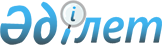 О бюджете сельских округов Жамбылского района на 2020-2022 годыРешение Жамбылского районного маслихата Жамбылской области от 27 декабря 2019 года № 58-2. Зарегистрировано Департаментом юстиции Жамбылской области 30 декабря 2019 года № 4481.
      В соответствии со статьей 9-1 Бюджетного кодекса Республики Казахстан от 4 декабря 2008 года, статьей 6 Закона Республики Казахстан "О местном государственном управлении и самоуправлении в Республике Казахстан" от 23 января 2001 года Жамбылский районный маслихат РЕШИЛ:
      1. Утвердить бюджет сельских округов на 2020-2022 годы согласно приложениям 1-19 в том числе на 2020 год в разрезе каждого сельского округа следующих объемах:
      1.1 по Ассинскому сельскому округу:
      1) доходы – 336 549 тысяч тенге;
      налоговые поступления – 31 262 тысяч тенге;
      неналоговые поступления – 0 тысяч тенге;
      поступления от продажи основного капитала – 0 тысяч тенге;
      поступления трансфертов – 305 287 тысяч тенге;
      2) затраты – 346 330 тысяч тенге;
      3) чистое бюджетное кредитование – 0 тысяч тенге;
      бюджетные кредиты – 0 тысяч тенге;
      погашение бюджетных кредитов – 0 тысяч тенге;
      4) сальдо по операциям с финансовыми активами – 0 тысяч тенге;
      приобретение финансовых активов – 0 тысяч тенге;
      поступления от продажи финансовых активов государства – 0 тысяч тенге;
      5) дефицит бюджета (профицит) – -9781 тысяч тенге;
      6) финансирование дефицита бюджета (использование профицита) – 9781 тысяч тенге;
      поступления займов – 0 тысяч тенге;
      погашение займов – 0 тысяч тенге;
      используемые остатки бюджетных средств - -9781 тысяч тенге.
      1.2 по Айшабибинскому сельскому округу:
      1) доходы – 131 872 тысяч тенге;
      налоговые поступления – 8 158 тысяч тенге;
      неналоговые поступления – 0 тысяч тенге;
      поступления от продажи основного капитала – 0 тысяч тенге;
      поступления трансфертов – 123 714 тысяч тенге;
      2) затраты – 134 474 тысяч тенге;
      3) чистое бюджетное кредитование – 0 тысяч тенге;
      бюджетные кредиты – 0 тысяч тенге;
      погашение бюджетных кредитов – 0 тысяч тенге;
      4) сальдо по операциям с финансовыми активами – 0 тысяч тенге;
      приобретение финансовых активов – 0 тысяч тенге;
      поступления от продажи финансовых активов государства – 0 тысяч тенге;
      5) дефицит бюджета (профицит) – 0 тысяч тенге;
      6) финансирование дефицита бюджета (использование профицита) – 0 тысяч тенге;
      поступления займов – 0 тысяч тенге;
      погашение займов – 0 тысяч тенге;
      используемые остатки бюджетных средств - 0 тысяч тенге.
      1.3 по Акбастаускому сельскому округу:
      1) доходы – 92 866 тысяч тенге;
      налоговые поступления – 2 634 тысяч тенге;
      неналоговые поступления – 0 тысяч тенге;
      поступления от продажи основного капитала – 0 тысяч тенге;
      поступления трансфертов – 90 252 тысяч тенге;
      2) затраты – 94 370 тысяч тенге;
      3) чистое бюджетное кредитование – 0 тысяч тенге;
      бюджетные кредиты – 0 тысяч тенге;
      погашение бюджетных кредитов – 0 тысяч тенге;
      4) сальдо по операциям с финансовыми активами – 0 тысяч тенге;
      приобретение финансовых активов – 0 тысяч тенге;
      поступления от продажи финансовых активов государства – 0 тысяч тенге;
      5) дефицит бюджета (профицит) – -1 484 тысяч тенге;
      6) финансирование дефицита бюджета (использование профицита) – 1 484 тысяч тенге;
      поступления займов – 0 тысяч тенге;
      погашение займов – 0 тысяч тенге;
      используемые остатки бюджетных средств - 1 484 тысяч тенге.
      1.4 по Акбулымскому сельскому округу:
      1) доходы – 96 316 тысяч тенге;
      налоговые поступления – 6 246 тысяч тенге;
      неналоговые поступления – 120 тысяч тенге;
      поступления от продажи основного капитала – 0 тысяч тенге;
      поступления трансфертов – 90 030 тысяч тенге;
      2) затраты – 97 707 тысяч тенге;
      3) чистое бюджетное кредитование – 0 тысяч тенге;
      бюджетные кредиты – 0 тысяч тенге;
      погашение бюджетных кредитов – 0 тысяч тенге;
      4) сальдо по операциям с финансовыми активами – 0 тысяч тенге;
      приобретение финансовых активов – 0 тысяч тенге;
      поступления от продажи финансовых активов государства – 0 тысяч тенге;
      5) дефицит бюджета (профицит) – 0 тысяч тенге;
      6) финансирование дефицита бюджета (использование профицита) – 0 тысяч тенге;
      поступления займов – 0 тысяч тенге;
      погашение займов – 0 тысяч тенге;
      используемые остатки бюджетных средств - 0 тысяч тенге.
      1.5 по Бесагашскому сельскому округу:
      1) доходы – 238 050 тысяч тенге;
      налоговые поступления – 9 885 тысяч тенге;
      неналоговые поступления – 264 тысяч тенге;
      поступления от продажи основного капитала – 0 тысяч тенге;
      поступления трансфертов – 227 901 тысяч тенге;
      2) затраты – 246 161 тысяч тенге;
      3) чистое бюджетное кредитование – 0 тысяч тенге;
      бюджетные кредиты – 0 тысяч тенге;
      погашение бюджетных кредитов – 0 тысяч тенге;
      4) сальдо по операциям с финансовыми активами – 0 тысяч тенге;
      приобретение финансовых активов – 0 тысяч тенге;
      поступления от продажи финансовых активов государства – 0 тысяч тенге;
      5) дефицит бюджета (профицит) – 0 тысяч тенге;
      6) финансирование дефицита бюджета (использование профицита) – 6 008 тысяч тенге;
      поступления займов – 0 тысяч тенге;
      погашение займов – 0 тысяч тенге;
      используемые остатки бюджетных средств - 0 тысяч тенге.
      1.6 по Гродиковскому сельскому округу:
      1) доходы – 128 784 тысяч тенге;
      налоговые поступления – 10 963 тысяч тенге;
      неналоговые поступления – 489 тысяч тенге;
      поступления от продажи основного капитала – 0 тысяч тенге;
      поступления трансфертов – 117 322 тысяч тенге;
      2) затраты – 390 036 тысяч тенге;
      3) чистое бюджетное кредитование – 0 тысяч тенге;
      бюджетные кредиты – 0 тысяч тенге;
      погашение бюджетных кредитов – 0 тысяч тенге;
      4) сальдо по операциям с финансовыми активами – 0 тысяч тенге;
      приобретение финансовых активов – 0 тысяч тенге;
      поступления от продажи финансовых активов государства – 0 тысяч тенге;
      5) дефицит бюджета (профицит) – -4 504 тысяч тенге;
      6) финансирование дефицита бюджета (использование профицита) – 4 504 тысяч тенге;
      поступления займов – 256 748 тысяч тенге;
      погашение займов – 0 тысяч тенге;
      используемые остатки бюджетных средств - 4 504 тысяч тенге.
      1.7 по Жамбылскому сельскому округу:
      1) доходы – 200 928 тысяч тенге;
      налоговые поступления – 10 648 тысяч тенге;
      неналоговые поступления – 0 тысяч тенге;
      поступления от продажи основного капитала – 0 тысяч тенге;
      поступления трансфертов – 190 280 тысяч тенге;
      2) затраты – 551 160 тысяч тенге;
      3) чистое бюджетное кредитование – 0 тысяч тенге;
      бюджетные кредиты – 0 тысяч тенге;
      погашение бюджетных кредитов – 0 тысяч тенге;
      4) сальдо по операциям с финансовыми активами – 0 тысяч тенге;
      приобретение финансовых активов – 0 тысяч тенге;
      поступления от продажи финансовых активов государства – 0 тысяч тенге;
      5) дефицит бюджета (профицит) – -4 323 тысяч тенге;
      6) финансирование дефицита бюджета (использование профицита) – 4 323 тысяч тенге;
      поступления займов – 345 909 тысяч тенге;
      погашение займов – 0 тысяч тенге;
      используемые остатки бюджетных средств - 4 323 тысяч тенге.
      1.8 по Каройскому сельскому округу:
      1) доходы – 55 028 тысяч тенге;
      налоговые поступления – 8 155 тысяч тенге;
      неналоговые поступления – 0 тысяч тенге;
      поступления от продажи основного капитала – 0 тысяч тенге;
      поступления трансфертов – 46 873 тысяч тенге;
      2) затраты – 57 351 тысяч тенге;
      3) чистое бюджетное кредитование – 0 тысяч тенге;
      бюджетные кредиты – 0 тысяч тенге;
      погашение бюджетных кредитов – 0 тысяч тенге;
      4) сальдо по операциям с финансовыми активами – 0 тысяч тенге;
      приобретение финансовых активов – 0 тысяч тенге;
      поступления от продажи финансовых активов государства – 0 тысяч тенге;
      5) дефицит бюджета (профицит) – 0 тысяч тенге;
      6) финансирование дефицита бюджета (использование профицита) – 0 тысяч тенге;
      поступления займов – 0 тысяч тенге;
      погашение займов – 0 тысяч тенге;
      используемые остатки бюджетных средств - 0 тысяч тенге.
      1.9 по Кызылкайнарскому сельскому округу:
      1) доходы – 111 623 тысяч тенге;
      налоговые поступления – 6 730 тысяч тенге;
      неналоговые поступления – 0 тысяч тенге;
      поступления от продажи основного капитала – 0 тысяч тенге;
      поступления трансфертов – 104 893 тысяч тенге;
      2) затраты – 112 213 тысяч тенге;
      3) чистое бюджетное кредитование – 0 тысяч тенге;
      бюджетные кредиты – 0 тысяч тенге;
      погашение бюджетных кредитов – 0 тысяч тенге;
      4) сальдо по операциям с финансовыми активами – 0 тысяч тенге;
      приобретение финансовых активов – 0 тысяч тенге;
      поступления от продажи финансовых активов государства – 0 тысяч тенге;
      5) дефицит бюджета (профицит) – 0 тысяч тенге;
      6) финансирование дефицита бюджета (использование профицита) – 0 тысяч тенге;
      поступления займов – 0 тысяч тенге;
      погашение займов – 0 тысяч тенге;
      используемые остатки бюджетных средств - 0 тысяч тенге.
      1.10 по Каратобинскому сельскому округу:
      1) доходы – 130 093 тысяч тенге;
      налоговые поступления – 11 706 тысяч тенге;
      неналоговые поступления – 0 тысяч тенге;
      поступления от продажи основного капитала – 0 тысяч тенге;
      поступления трансфертов – 118 387 тысяч тенге;
      2) затраты – 133 306 тысяч тенге;
      3) чистое бюджетное кредитование – 0 тысяч тенге;
      бюджетные кредиты – 0 тысяч тенге;
      погашение бюджетных кредитов – 0 тысяч тенге;
      4) сальдо по операциям с финансовыми активами – 0 тысяч тенге;
      приобретение финансовых активов – 0 тысяч тенге;
      поступления от продажи финансовых активов государства – 0 тысяч тенге;
      5) дефицит бюджета (профицит) – -3 213 тысяч тенге;
      6) финансирование дефицита бюджета (использование профицита) – 3 213 тысяч тенге;
      поступления займов – 0 тысяч тенге;
      погашение займов – 0 тысяч тенге;
      используемые остатки бюджетных средств - 3 213 тысяч тенге.
      1.11 по Каракемерскому сельскому округу:
      1) доходы – 74 179 тысяч тенге;
      налоговые поступления – 3 504 тысяч тенге;
      неналоговые поступления – 0 тысяч тенге;
      поступления от продажи основного капитала – 0 тысяч тенге;
      поступления трансфертов – 70 700 тысяч тенге;
      2) затраты – 98 300 тысяч тенге;
      3) чистое бюджетное кредитование – 0 тысяч тенге;
      бюджетные кредиты – 0 тысяч тенге;
      погашение бюджетных кредитов – 0 тысяч тенге;
      4) сальдо по операциям с финансовыми активами – 0 тысяч тенге;
      приобретение финансовых активов – 0 тысяч тенге;
      поступления от продажи финансовых активов государства – 0 тысяч тенге;
      5) дефицит бюджета (профицит) – -1 368 тысяч тенге;
      6) финансирование дефицита бюджета (использование профицита) – 1 368 тысяч тенге;
      поступления займов – 22 753 тысяч тенге;
      погашение займов – 0 тысяч тенге;
      используемые остатки бюджетных средств - 1 368 тысяч тенге.
      1.12 по Колькайнарскому сельскому округу:
      1) доходы – 66 854 тысяч тенге;
      налоговые поступления – 3 280 тысяч тенге;
      неналоговые поступления – 0 тысяч тенге;
      поступления от продажи основного капитала – 0 тысяч тенге;
      поступления трансфертов – 63 574 тысяч тенге;
      2) затраты – 128 210 тысяч тенге;
      3) чистое бюджетное кредитование – 0 тысяч тенге;
      бюджетные кредиты – 0 тысяч тенге;
      погашение бюджетных кредитов – 0 тысяч тенге;
      4) сальдо по операциям с финансовыми активами – 0 тысяч тенге;
      приобретение финансовых активов – 0 тысяч тенге;
      поступления от продажи финансовых активов государства – 0 тысяч тенге;
      5) дефицит бюджета (профицит) – -770 тысяч тенге;
      6) финансирование дефицита бюджета (использование профицита) – 770 тысяч тенге;
      поступления займов – 60 586 тысяч тенге;
      погашение займов – 0 тысяч тенге;
      используемые остатки бюджетных средств - 770 тысяч тенге.
      1.13 по Орнекскому сельскому округу:
      1) доходы – 90 727 тысяч тенге;
      налоговые поступления – 1 598 тысяч тенге;
      неналоговые поступления – 0 тысяч тенге;
      поступления от продажи основного капитала – 0 тысяч тенге;
      поступления трансфертов – 89 129 тысяч тенге;
      2) затраты – 164 101 тысяч тенге;
      3) чистое бюджетное кредитование – 0 тысяч тенге;
      бюджетные кредиты – 0 тысяч тенге;
      погашение бюджетных кредитов – 0 тысяч тенге;
      4) сальдо по операциям с финансовыми активами – 0 тысяч тенге;
      приобретение финансовых активов – 0 тысяч тенге;
      поступления от продажи финансовых активов государства – 0 тысяч тенге;
      5) дефицит бюджета (профицит) – 0 тысяч тенге;
      6) финансирование дефицита бюджета (использование профицита) – 72 739 тысяч тенге;
      поступления займов – 0 тысяч тенге;
      погашение займов – 0 тысяч тенге;
      используемые остатки бюджетных средств - 0 тысяч тенге.
      1.14 по Карасускому сельскому округу:
      1) доходы – 102 837 тысяч тенге;
      налоговые поступления – 2 985 тысяч тенге;
      неналоговые поступления – 0 тысяч тенге;
      поступления от продажи основного капитала – 0 тысяч тенге;
      поступления трансфертов – 99 842 тысяч тенге;
      2) затраты – 151 295 тысяч тенге;
      3) чистое бюджетное кредитование – 0 тысяч тенге;
      бюджетные кредиты – 0 тысяч тенге;
      погашение бюджетных кредитов – 0 тысяч тенге;
      4) сальдо по операциям с финансовыми активами – 0 тысяч тенге;
      приобретение финансовых активов – 0 тысяч тенге;
      поступления от продажи финансовых активов государства – 0 тысяч тенге;
      5) дефицит бюджета (профицит) – 0 тысяч тенге;
      6) финансирование дефицита бюджета (использование профицита) – 0 тысяч тенге;
      поступления займов – 0 тысяч тенге;
      погашение займов – 0 тысяч тенге;
      используемые остатки бюджетных средств - 0 тысяч тенге.
      1.15 по Полаткощинскому сельскому округу:
      1) доходы – 273 666 тысяч тенге;
      налоговые поступления – 26 981 тысяч тенге;
      неналоговые поступления – 0 тысяч тенге;
      поступления от продажи основного капитала – 0 тысяч тенге;
      поступления трансфертов – 246 685 тысяч тенге;
      2) затраты – 278 460 тысяч тенге;
      3) чистое бюджетное кредитование – 0 тысяч тенге;
      бюджетные кредиты – 0 тысяч тенге;
      погашение бюджетных кредитов – 0 тысяч тенге;
      4) сальдо по операциям с финансовыми активами – 0 тысяч тенге;
      приобретение финансовых активов – 0 тысяч тенге;
      поступления от продажи финансовых активов государства – 0 тысяч тенге;
      5) дефицит бюджета (профицит) – 0 тысяч тенге;
      6) финансирование дефицита бюджета (использование профицита) – 0 тысяч тенге;
      поступления займов – 0 тысяч тенге;
      погашение займов – 0 тысяч тенге;
      используемые остатки бюджетных средств - 0 тысяч тенге.
      1.16 по Ерназарскому сельскому округу:
      1) доходы – 79 088 тысяч тенге;
      налоговые поступления – 1 677 тысяч тенге;
      неналоговые поступления – 0 тысяч тенге;
      поступления от продажи основного капитала – 0 тысяч тенге;
      поступления трансфертов – 77 411 тысяч тенге;
      2) затраты – 79 088 тысяч тенге;
      3) чистое бюджетное кредитование – 0 тысяч тенге;
      бюджетные кредиты – 0 тысяч тенге;
      погашение бюджетных кредитов – 0 тысяч тенге;
      4) сальдо по операциям с финансовыми активами – 0 тысяч тенге;
      приобретение финансовых активов – 0 тысяч тенге;
      поступления от продажи финансовых активов государства – 0 тысяч тенге;
      5) дефицит бюджета (профицит) – 0 тысяч тенге;
      6) финансирование дефицита бюджета (использование профицита) – 0 тысяч тенге;
      поступления займов – 0 тысяч тенге;
      погашение займов – 0 тысяч тенге;
      используемые остатки бюджетных средств - 0 тысяч тенге.
      1.17 по Тогызтараускому сельскому округу:
      1) доходы – 77 711 тысяч тенге;
      налоговые поступления – 855 тысяч тенге;
      неналоговые поступления – 0 тысяч тенге;
      поступления от продажи основного капитала – 0 тысяч тенге;
      поступления трансфертов – 76 856 тысяч тенге;
      2) затраты – 77 711 тысяч тенге;
      3) чистое бюджетное кредитование – 0 тысяч тенге;
      бюджетные кредиты – 0 тысяч тенге;
      погашение бюджетных кредитов – 0 тысяч тенге;
      4) сальдо по операциям с финансовыми активами – 0 тысяч тенге;
      приобретение финансовых активов – 0 тысяч тенге;
      поступления от продажи финансовых активов государства – 0 тысяч тенге;
      5) дефицит бюджета (профицит) – 0 тысяч тенге;
      6) финансирование дефицита бюджета (использование профицита) – 0 тысяч тенге;
      поступления займов – 0 тысяч тенге;
      погашение займов – 0 тысяч тенге;
      используемые остатки бюджетных средств - 0 тысяч тенге.
      Сноска. Пункт 1 с изменениями, внесенными решениями Жамбылского районного маслихата Жамбылской области от 16.04.2020 № 60-2 (вводится в действие с 01.01.2020); от 29.04.2020 № 62-2 (вводится в действие с 01.01.2020); от 25.06.2020 № 64-2 (вводится в действие с 01.01.2020); от 01.09.2020 № 68-2 (вводится в действие с 01.01.2020); от 30.10.2020 № 71-2 (вводится в действие с 01.01.2020); от 04.12.2020 № 73-2 (вводится в действие с 01.01.2020).


      2. Бюджетные программы не подлежащих секвестру в процессе исполнения бюджета сельских округов на 2020 год не предусмотрены.
      3. "В соответствии со статьей 18 Закона Республики Казахстан от 8 июля 2005 года "О государственном регулировании развития агропромышленного комплекса и сельских территорий" на 2020-2022 годы предусмотреть средства на выплату надбавки к заработной плате специалистам в области образования работающих в сельских населенных пунктах финансируемых из районного бюджета в размере двадцать пять процентов от оклада и тарифные ставки по сравнению со ставками специалистов, занимающихся этими видами деятельности в городских условиях.
      Сноска. Пункт 3 - в редакции решения Жамбылского районного маслихата Жамбылской области от 01.09.2020 № 68-2 (вводится в действие с 01.01.2020).


      4. В бюджете сельских округов на 2020 год учесть предусмотренные суммы трансфертов из средств районного бюджета.
      5. Учесть выделенные субвенции бюджетам сельских округов на 2020 год в сумме 526 538 тысяч тенге в том числе:
      Ассинский сельский округ – 37 173 тысяч тенге;
      Айшабибинский сельский округ – 33 574 тысяч тенге;
      Акбастауский сельский округ – 38 019 тысяч тенге;
      Акбулымский сельский округ – 32 813 тысяч тенге;
      Бесагашский сельский округ – 37 359 тысяч тенге;
      Гродиковский сельский округ – 31 508 тысяч тенге;
      Жамбылский сельский округ – 32 918 тысяч тенге;
      Каройский сельский округ – 30 126 тысяч тенге;
      Кызылкайнарский сельский округ – 30 254 тысяч тенге;
      Каратобинский сельский округ – 31 886 тысяч тенге;
      Каракемерский сельский округ – 26 276 тысяч тенге;
      Колькайнарский сельский округ – 36 046 тысяч тенге;
      Орнекский сельский округ – 30 266 тысяч тенге;
      Карасуский сельский округ – 31 244 тысяч тенге;
      Полаткощинский сельский округ – 11 301 тысяч тенге;
      Ерназарский сельский округ – 31 765 тысяч тенге;
      Тогызтарауский сельский округ – 24 010 тысяч тенге.
      6. Контроль за исполнением данного решения и публикацию на интернет-ресурсе возложить на постоянную комиссию районного маслихата по вопросам социально-экономического развития территории, по бюджету и местным налогам.
      7. Настоящее решение вступает в силу со дня государственной регистрации в органах юстиции и вводится в действие с 1 января 2020 года. Бюджет Ассинского сельского округа на 2020 год
      Сноска. Приложение 1 - в редакции решения Жамбылского районного маслихата Жамбылской области от 04.12.2020 № 73-2 (вводится в действие с 01.01.2020). Бюджет Айшабибинского сельского округа на 2020 год
      Сноска. Приложение 2 - в редакции решения Жамбылского районного маслихата Жамбылской области от 04.12.2020 № 73-2 (вводится в действие с 01.01.2020). Бюджет Акбастауского сельского округа на 2020 год
      Сноска. Приложение 3 - в редакции решения Жамбылского районного маслихата Жамбылской области от 04.12.2020 № 73-2 (вводится в действие с 01.01.2020). Бюджет Акбулымского сельского округа на 2020 год
      Сноска. Приложение 4 - в редакции решения Жамбылского районного маслихата Жамбылской области от 04.12.2020 № 73-2 (вводится в действие с 01.01.2020). Бюджет Бесагашского сельского округа на 2020 год
      Сноска. Приложение 5 - в редакции решения Жамбылского районного маслихата Жамбылской области от 04.12.2020 № 73-2 (вводится в действие с 01.01.2020). Бюджет Гродиковского сельского округа на 2020 год
      Сноска. Приложение 6 - в редакции решения Жамбылского районного маслихата Жамбылской области от 04.12.2020 № 73-2 (вводится в действие с 01.01.2020). Бюджет Жамбылского сельского округа на 2020 год
      Сноска. Приложение 7 - в редакции решения Жамбылского районного маслихата Жамбылской области от 04.12.2020 № 73-2 (вводится в действие с 01.01.2020). Бюджет Каройского сельского округа на 2020 год
      Сноска. Приложение 8 - в редакции решения Жамбылского районного маслихата Жамбылской области от 04.12.2020 № 73-2 (вводится в действие с 01.01.2020). Бюджет Кызылкайнарского сельского округа на 2020 год
      Сноска. Приложение 9 - в редакции решения Жамбылского районного маслихата Жамбылской области от 04.12.2020 № 73-2 (вводится в действие с 01.01.2020). Бюджет Каратобинского сельского округа на 2020 год
      Сноска. Приложение 10 - в редакции решения Жамбылского районного маслихата Жамбылской области от 04.12.2020 № 73-2 (вводится в действие с 01.01.2020). Бюджет Каракемерского сельского округа на 2020 год
      Сноска. Приложение 11 - в редакции решения Жамбылского районного маслихата Жамбылской области от 04.12.2020 № 73-2 (вводится в действие с 01.01.2020). Бюджет Колькайнарского сельского округа на 2020 год
      Сноска. Приложение 12 - в редакции решения Жамбылского районного маслихата Жамбылской области от 04.12.2020 № 73-2 (вводится в действие с 01.01.2020). Бюджет Орнекского сельского округа на 2020 год
      Сноска. Приложение 13 - в редакции решения Жамбылского районного маслихата Жамбылской области от 04.12.2020 № 73-2 (вводится в действие с 01.01.2020). Бюджет Карасуского сельского округа на 2020 год
      Сноска. Приложение 14 - в редакции решения Жамбылского районного маслихата Жамбылской области от 04.12.2020 № 73-2 (вводится в действие с 01.01.2020). Бюджет Полаткощинского сельского округа на 2020 год
      Сноска. Приложение 15 - в редакции решения Жамбылского районного маслихата Жамбылской области от 04.12.2020 № 73-2 (вводится в действие с 01.01.2020). Бюджет Ерназарского сельского округа на 2020 год
      Сноска. Приложение 16 - в редакции решения Жамбылского районного маслихата Жамбылской области от 04.12.2020 № 73-2 (вводится в действие с 01.01.2020). Бюджет Тогызтарауского сельского округа на 2020 год
      Сноска. Приложение 17 - в редакции решения Жамбылского районного маслихата Жамбылской области от 04.12.2020 № 73-2 (вводится в действие с 01.01.2020). Бюджет Ассинского сельского округа на 2021 год Бюджет Айшабибинского сельского округа на 2021 год Бюджет Акбастауского сельского округа на 2021 год Бюджет Акбулымского сельского округа на 2021 год Бюджет Бесагашского сельского округа на 2021 год Бюджет Гродиковского сельского округа на 2021 год Бюджет Жамбылского сельского округа на 2021 год Бюджет Каройского сельского округа на 2021 год Бюджет Кызылкайнарского сельского округа на 2021 год Бюджет Каратобинского сельского округа на 2021 год Бюджет Каракемерского сельского округа на 2021 год Бюджет Колькайнарского сельского округа на 2021 год Бюджет Орнекского сельского округа на 2021 год Бюджет Карасуского сельского округа на 2021 год Бюджет Полаткощинского сельского округа на 2021 год Бюджет Ерназарского сельского округа на 2021 год Бюджет Тогызтарауского сельского округа на 2021 год Бюджет Ассинского сельского округа на 2022 год Бюджет Айшабибинского сельского округа на 2022 год Бюджет Акбастауского сельского округа на 2022 год Бюджет Акбулымского сельского округа на 2022 год Бюджет Бесагашского сельского округа на 2022 год Бюджет Гродиковского сельского округа на 2022 год Бюджет Жамбылского сельского округа на 2022 год Бюджет Каройского сельского округа на 2022 год Бюджет Кызылкайнарского сельского округа на 2022 год Бюджет Каратобинского сельского округа на 2022 год Бюджет Каракемерского сельского округа на 2022 год Бюджет Колькайнарского сельского округа на 2022 год Бюджет Орнекского сельского округа на 2022 год Бюджет Карасуского сельского округа на 2022 год Бюджет Полаткощинского сельского округа на 2022 год Бюджет Ерназарского сельского округа на 2022 год Бюджет Тогызтарауского сельского округа на 2022 год
					© 2012. РГП на ПХВ «Институт законодательства и правовой информации Республики Казахстан» Министерства юстиции Республики Казахстан
				
      Председатель сессии

Ж. Сыздыков

      Секретарь маслихата

      Жамбылского района

Р. Бегалиев
Приложение 1 к решению
Жамбылского районного маслихата
от 27 декабря 2019 года № 58-2
Категория
Категория
Категория
Категория
Категория
Сумма тысяч тенге
Класс
Класс
Класс
Класс
Сумма тысяч тенге
Подкласс
Подкласс
Подкласс
Сумма тысяч тенге
I. ДОХОДЫ
I. ДОХОДЫ
336549
1
Налоговые поступления
Налоговые поступления
31262
01
Подоходный налог
Подоходный налог
10200
2
Индивидуальный подоходный налог
Индивидуальный подоходный налог
10200
04
Hалоги на собственность
Hалоги на собственность
21062
1
Hалоги на имущество
Hалоги на имущество
225
3
Земельный налог
Земельный налог
679
4
Hалог на транспортные средства
Hалог на транспортные средства
20158
4
Поступления трансфертов
Поступления трансфертов
305287
02
Трансферты из вышестоящих органов государственного управления
Трансферты из вышестоящих органов государственного управления
305287
2
Трансферты из областного бюджета
Трансферты из областного бюджета
268114
3
Трансферты из районного (города областного значения) бюджета
Трансферты из районного (города областного значения) бюджета
37173
Функциональная группа
Функциональная группа
Функциональная группа
Функциональная группа
Функциональная группа
2020 год сумма тысяч тенге
Администратор бюджетных программ
Администратор бюджетных программ
Администратор бюджетных программ
Администратор бюджетных программ
2020 год сумма тысяч тенге
Программа
Программа
Программа
Программа
2020 год сумма тысяч тенге
Наименование
Наименование
Наименование
2020 год сумма тысяч тенге
II. ЗАТРАТЫ
II. ЗАТРАТЫ
346330
01
Государственные услуги общего характера
Государственные услуги общего характера
51151
124
Аппарат акима города районного значения, села, поселка, сельского округа
Аппарат акима города районного значения, села, поселка, сельского округа
51151
001
Услуги по обеспечению деятельности акима города районного значения, села, поселка, сельского округа
Услуги по обеспечению деятельности акима города районного значения, села, поселка, сельского округа
50724
022
Капитальные расходы государственного органа
Капитальные расходы государственного органа
427
04
Образование
Образование
224147
124
Аппарат акима города районного значения, села, поселка, сельского округа
Аппарат акима города районного значения, села, поселка, сельского округа
224147
004
Дошкольное воспитание и обучение и организация медицинского обслуживания в организациях дошкольного воспитания и обучения
Дошкольное воспитание и обучение и организация медицинского обслуживания в организациях дошкольного воспитания и обучения
219118
005
Организация бесплатного подвоза учащихся до ближайшей школы и обратно в сельской местности
Организация бесплатного подвоза учащихся до ближайшей школы и обратно в сельской местности
5029
07
Жилищно-коммунальное хозяйство
Жилищно-коммунальное хозяйство
29060
124
Аппарат акима города районного значения, села, поселка, сельского округа
Аппарат акима города районного значения, села, поселка, сельского округа
29060
014
Оргазинация водоснабжения населенных пуктов
Оргазинация водоснабжения населенных пуктов
6018
008
Освещение улиц в населенных пунктах
Освещение улиц в населенных пунктах
14682
009
Обеспечение санитарии населенных пунктов
Обеспечение санитарии населенных пунктов
5900
011
Благоустройство и озеленение населенных пунктов
Благоустройство и озеленение населенных пунктов
2460
12
Транспорт и коммуникации
Транспорт и коммуникации
1100
124
Аппарат акима города районного значения, села, поселка, сельского округа
Аппарат акима города районного значения, села, поселка, сельского округа
1100
013
Обеспечение функционирования автомобильных дорог в городах районного значения, селах, поселках, сельских округах
Обеспечение функционирования автомобильных дорог в городах районного значения, селах, поселках, сельских округах
1100
13
Прочие
Прочие
40872
124
Аппарат акима города районного значения, села, поселка, сельского округа
Аппарат акима города районного значения, села, поселка, сельского округа
40872
040
Реализация мероприятий для решения вопросов обустройства населенных пунктов в реализацию мер по содействию экономическому развитию регионов в рамках Программы развития регионов до 2020 года
Реализация мероприятий для решения вопросов обустройства населенных пунктов в реализацию мер по содействию экономическому развитию регионов в рамках Программы развития регионов до 2020 года
4612
057
Реализация мероприятий по социальной и инженерной инфраструктуре в сельских населенных пунктах в рамках проекта "Ауыл-Ел бесігі"
Реализация мероприятий по социальной и инженерной инфраструктуре в сельских населенных пунктах в рамках проекта "Ауыл-Ел бесігі"
36260
IІІ. Чистое бюджетное кредитование
IІІ. Чистое бюджетное кредитование
0
Бюджетные кредиты
Бюджетные кредиты
0
Функциональная группа
Функциональная группа
Функциональная группа
Функциональная группа
Функциональная группа
Администратор бюджетных программ
Администратор бюджетных программ
Администратор бюджетных программ
Администратор бюджетных программ
Программа
Программа
Программа
Погашение бюджетных кредитов
Погашение бюджетных кредитов
0
Категория
Категория
Категория
Категория
Категория
Класс
Класс
Класс
Класс
Подкласс
Подкласс
Подкласс
5
Погашение бюджетных кредитов
Погашение бюджетных кредитов
0
01
Погашение бюджетных кредитов
Погашение бюджетных кредитов
0
1
Погашение бюджетных кредитов, выданных из государственного бюджета
Погашение бюджетных кредитов, выданных из государственного бюджета
0
Функциональная группа
Функциональная группа
Функциональная группа
Функциональная группа
Функциональная группа
Администратор бюджетных программ
Администратор бюджетных программ
Администратор бюджетных программ
Администратор бюджетных программ
Программа
Программа
Программа
IV. Сальдо по операциям с финансовыми активами
IV. Сальдо по операциям с финансовыми активами
0
Приобретение финансовых активов
Приобретение финансовых активов
0
Категория
Категория
Категория
Категория
Категория
Класс
Класс
Класс
Класс
Подкласс
Подкласс
Подкласс
6
Поступления от продажи финансовых активов государства
Поступления от продажи финансовых активов государства
0
01
Поступления от продажи финансовых активов государства
Поступления от продажи финансовых активов государства
0
1
Поступления от продажи финансовых активов внутри страны
Поступления от продажи финансовых активов внутри страны
0
Функциональная группа
Функциональная группа
Функциональная группа
Функциональная группа
Администратор бюджетных программ
Администратор бюджетных программ
Администратор бюджетных программ
Программа
Программа
V. Дефицит (профицит) бюджета
V. Дефицит (профицит) бюджета
-9781
VI. Финансирование дефицита (использование профицита) бюджета
VI. Финансирование дефицита (использование профицита) бюджета
9781
Категория
Категория
Категория
Категория
Категория
Класс
Класс
Класс
Класс
Подкласс
Подкласс
Подкласс
7
Поступления займов
Поступления займов
0
01
Внутренние государственные займы
Внутренние государственные займы
0
2
Договоры займа
Договоры займа
0
16
Погашение займов
Погашение займов
0
124
Аппарат акима города районного значения, села, поселка, сельского округа
Аппарат акима города районного значения, села, поселка, сельского округа
0
037
Возврат, использованных не по целевому назначению кредитов, выданных из местного бюджета
Возврат, использованных не по целевому назначению кредитов, выданных из местного бюджета
0
038
Возврат неиспользованных бюджетных кредитов, выданных из местного бюджета
Возврат неиспользованных бюджетных кредитов, выданных из местного бюджета
0
8
Используемые остатки бюджетных средств
Используемые остатки бюджетных средств
9781Приложение 2 к решению
Жамбылского районного маслихата
от 27 декабря 2019 года № 58-2
Категория
Категория
Категория
Категория
Сумма тысяч тенге
Сумма тысяч тенге
Класс
Класс
Класс
Сумма тысяч тенге
Сумма тысяч тенге
Подкласс
Подкласс
Сумма тысяч тенге
Сумма тысяч тенге
I. ДОХОДЫ
131872
131872
1
Налоговые поступления
8158
8158
01
Подоходный налог
1900
1900
2
Индивидуальный подоходный налог
1900
1900
04
Hалоги на собственность
6258
6258
1
Hалоги на имущество
108
108
3
Земельный налог
330
330
4
Hалог на транспортные средства
5820
5820
4
Поступления трансфертов
123714
123714
02
Трансферты из вышестоящих органов государственного управления
123714
123714
2
Трансферты из областного бюджета
90140
90140
3
Трансферты из районного (города областного значения) бюджета
33574
33574
Функциональная группа
Функциональная группа
Функциональная группа
Функциональная группа
2020 год сумма тысяч тенге
2020 год сумма тысяч тенге
Администратор бюджетных программ
Администратор бюджетных программ
Администратор бюджетных программ
2020 год сумма тысяч тенге
2020 год сумма тысяч тенге
Программа
Программа
Программа
2020 год сумма тысяч тенге
2020 год сумма тысяч тенге
Наименование
Наименование
2020 год сумма тысяч тенге
2020 год сумма тысяч тенге
II. ЗАТРАТЫ
134474
134474
01
Государственные услуги общего характера
37189
37189
124
Аппарат акима города районного значения, села, поселка, сельского округа
37189
37189
001
Услуги по обеспечению деятельности акима города районного значения, села, поселка, сельского округа
37137
37137
022
Капитальные расходы государственного органа
52
52
04
Образование
70981
70981
124
Аппарат акима города районного значения, села, поселка, сельского округа
70981
70981
004
Дошкольное воспитание и обучение и организация медицинского обслуживания в организациях дошкольного воспитания и обучения
68180
68180
005
Организация бесплатного подвоза учащихся до ближайшей школы и обратно в сельской местности
2801
2801
07
Жилищно-коммунальное хозяйство
8710
8710
124
Аппарат акима города районного значения, села, поселка, сельского округа
8710
8710
008
Освещение улиц в населенных пунктах
7295
7295
009
Обеспечение санитарии населенных пунктов
200
200
011
Благоустройство и озеленение населенных пунктов
1215
1215
12
Транспорт и коммуникации
17594
17594
124
Аппарат акима города районного значения, села, поселка, сельского округа
17594
17594
013
Обеспечение функционирования автомобильных дорог в городах районного значения, селах, поселках, сельских округах
450
450
045
Капитальный и средний ремонт автомобильных дорог в городах районного значения, селах, поселках, сельских округах
17144
17144
IІІ. Чистое бюджетное кредитование
0
0
Бюджетные кредиты
0
0
Функциональная группа
Функциональная группа
Функциональная группа
Функциональная группа
Администратор бюджетных программ
Администратор бюджетных программ
Администратор бюджетных программ
Программа
Программа
Погашение бюджетных кредитов
0
0
Категория
Категория
Категория
Категория
Категория
Класс
Класс
Класс
Класс
Подкласс
Подкласс
Подкласс
5
Погашение бюджетных кредитов
0
0
01
Погашение бюджетных кредитов
0
0
1
Погашение бюджетных кредитов, выданных из государственного бюджета
0
0
Функциональная группа
Функциональная группа
Функциональная группа
Функциональная группа
Администратор бюджетных программ
Администратор бюджетных программ
Администратор бюджетных программ
Программа
Программа
IV. Сальдо по операциям с финансовыми активами
0
0
Приобретение финансовых активов
0
0
Категория
Категория
Категория
Категория
Класс
Класс
Класс
Подкласс
Подкласс
6
Поступления от продажи финансовых активов государства
0
0
01
Поступления от продажи финансовых активов государства
0
0
1
Поступления от продажи финансовых активов внутри страны
0
0
Функциональная группа
Функциональная группа
Функциональная группа
Функциональная группа
Администратор бюджетных программ
Администратор бюджетных программ
Администратор бюджетных программ
Программа
Программа
V. Дефицит (профицит) бюджета
-2602
-2602
VI. Финансирование дефицита (использование профицита) бюджета
2602
2602
Категория
Категория
Категория
Категория
Класс
Класс
Класс
Подкласс
Подкласс
7
Поступления займов
0
0
01
Внутренние государственные займы
0
0
2
Договоры займа
0
0
16
Погашение займов
0
0
124
Аппарат акима города районного значения, села, поселка, сельского округа
0
0
037
Возврат, использованных не по целевому назначению кредитов, выданных из местного бюджета
0
0
038
Возврат неиспользованных бюджетных кредитов, выданных из местного бюджета
0
0
8
Используемые остатки бюджетных средств
2602
2602Приложение 3 к решению
Жамбылского районного маслихата
от 27 декабря 2019 года № 58-2
Категория
Категория
Категория
Категория
Сумма тысяч тенге
Класс
Класс
Класс
Сумма тысяч тенге
Подкласс
Подкласс
I. ДОХОДЫ
92886
1
Налоговые поступления
2634
04
Hалоги на собственность
2634
1
Hалоги на имущество
21
3
Земельный налог
213
4
Hалог на транспортные средства
2400
4
Поступления трансфертов
90252
02
Трансферты из вышестоящих органов государственного управления
90252
2
Трансферты из областного бюджета
52233
3
Трансферты из районного (города областного значения) бюджета
38019
Функциональная группа
Функциональная группа
Функциональная группа
Функциональная группа
2020 год сумма тысяч тенге
Администратор бюджетных программ
Администратор бюджетных программ
Администратор бюджетных программ
2020 год сумма тысяч тенге
Программа
Программа
Программа
2020 год сумма тысяч тенге
Наименование
Наименование
Наименование
Наименование
II. ЗАТРАТЫ
94370
01
Государственные услуги общего характера
32136
124
Аппарат акима города районного значения, села, поселка, сельского округа
32136
001
Услуги по обеспечению деятельности акима города районного значения, села, поселка, сельского округа
32084
022
Капитальные расходы государственного органа
52
07
Жилищно-коммунальное хозяйство
18946
124
Аппарат акима города районного значения, села, поселка, сельского округа
18946
014
Оргазинация водоснабжения населенных пуктов
6127
008
Освещение улиц в населенных пунктах
8459
009
Обеспечение санитарии населенных пунктов
3750
011
Благоустройство и озеленение населенных пунктов
610
12
Транспорт и коммуникации
400
124
Аппарат акима города районного значения, села, поселка, сельского округа
400
013
Обеспечение функционирования автомобильных дорог в городах районного значения, селах, поселках, сельских округах
400
13
Прочие
42888
124
Аппарат акима города районного значения, села, поселка, сельского округа
42888
040
Реализация мероприятий для решения вопросов обустройства населенных пунктов в реализацию мер по содействию экономическому развитию регионов в рамках Программы развития регионов до 2020 года
2297
057
Реализация мероприятий по социальной и инженерной инфраструктуре в сельских населенных пунктах в рамках проекта "Ауыл-Ел бесігі"
40591
IІІ. Чистое бюджетное кредитование
0
Бюджетные кредиты
0
Функциональная группа
Функциональная группа
Функциональная группа
Функциональная группа
Администратор бюджетных программ
Администратор бюджетных программ
Администратор бюджетных программ
Программа
Программа
Погашение бюджетных кредитов
0
Категория
Категория
Категория
Категория
Класс
Класс
Класс
Подкласс
Подкласс
5
Погашение бюджетных кредитов
0
01
Погашение бюджетных кредитов
0
1
Погашение бюджетных кредитов, выданных из государственного бюджета
0
Функциональная группа
Функциональная группа
Функциональная группа
Функциональная группа
Администратор бюджетных программ
Администратор бюджетных программ
Администратор бюджетных программ
Программа
Программа
IV. Сальдо по операциям с финансовыми активами
0
Приобретение финансовых активов
0
Категория
Категория
Категория
Категория
Класс
Класс
Класс
Подкласс
Подкласс
6
Поступления от продажи финансовых активов государства
0
01
Поступления от продажи финансовых активов государства
0
1
Поступления от продажи финансовых активов внутри страны
0
Функциональная группа
Функциональная группа
Функциональная группа
Функциональная группа
Функциональная группа
Администратор бюджетных программ
Администратор бюджетных программ
Администратор бюджетных программ
Программа
Программа
V. Дефицит (профицит) бюджета
-1484
VI. Финансирование дефицита (использование профицита) бюджета
1484
Категория
Категория
Категория
Категория
Класс
Класс
Класс
Подкласс
Подкласс
7
Поступления займов
0
01
Внутренние государственные займы
0
2
Договоры займа
0
16
Погашение займов
0
124
Аппарат акима города районного значения, села, поселка, сельского округа
0
037
Возврат, использованных не по целевому назначению кредитов, выданных из местного бюджета
0
038
Возврат неиспользованных бюджетных кредитов, выданных из местного бюджета
0
8
Используемые остатки бюджетных средств
1484Приложение 4 к решению
Жамбылского районного маслихата
от 27 декабря 2019 года № 58-2
Категория
Категория
Категория
Категория
Категория
Категория
Категория
Сумма тысяч тенге
Класс
Класс
Класс
Класс
Класс
Сумма тысяч тенге
Подкласс
I. ДОХОДЫ
96396
1
1
Налоговые поступления
6246
01
01
01
Подоходный налог
1776
2
Индивидуальный подоходный налог
1776
04
04
04
Hалоги на собственность
4470
1
Hалоги на имущество
100
3
Земельный налог
235
4
Hалог на транспортные средства
4135
2
2
Неналоговые поступления
120
01
01
01
Доходы от государственной собственности
120
5
Доходы от аренды имущества, находящегося в государственной собственности
120
4
4
Поступления трансфертов
90030
02
02
02
Трансферты из вышестоящих органов государственного управления
90030
2
Трансферты из областного бюджета
57217
3
Трансферты из районного (города областного значения) бюджета
32813
Функциональная группа
Функциональная группа
Функциональная группа
Функциональная группа
Функциональная группа
Функциональная группа
Функциональная группа
2020 год сумма тысяч тенге
Администратор бюджетных программ
Администратор бюджетных программ
Администратор бюджетных программ
Администратор бюджетных программ
Администратор бюджетных программ
Администратор бюджетных программ
2020 год сумма тысяч тенге
Программа
Программа
Программа
Программа
Программа
Программа
2020 год сумма тысяч тенге
Наименование
Наименование
Наименование
Наименование
Наименование
Наименование
II. ЗАТРАТЫ
97707
01
Государственные услуги общего характера
40049
124
124
Аппарат акима города районного значения, села, поселка, сельского округа
40049
001
001
001
Услуги по обеспечению деятельности акима города районного значения, села, поселка, сельского округа
39995
022
022
022
Капитальные расходы государственного органа
54
04
Образование
50914
124
124
Аппарат акима города районного значения, села, поселка, сельского округа
50914
004
004
004
Дошкольное воспитание и обучение и организация медицинского обслуживания в организациях дошкольного воспитания и обучения
50246
005
005
005
Организация бесплатного подвоза учащихся до ближайшей школы и обратно в сельской местности
668
07
Жилищно-коммунальное хозяйство
3443
124
124
Аппарат акима города районного значения, села, поселка, сельского округа
3443
008
008
008
Освещение улиц в населенных пунктах
2605
009
009
009
Обеспечение санитарии населенных пунктов
100
011
011
011
Благоустройство и озеленение населенных пунктов
738
12
Транспорт и коммуникации
400
124
124
Аппарат акима города районного значения, села, поселка, сельского округа
400
013
013
013
Обеспечение функционирования автомобильных дорог в городах районного значения, селах, поселках, сельских округах
400
13
Прочие
2901
124
124
Аппарат акима города районного значения, села, поселка, сельского округа
2901
040
040
040
Реализация мероприятий для решения вопросов обустройства населенных пунктов в реализацию мер по содействию экономическому развитию регионов в рамках Программы развития регионов до 2020 года
2901
IІІ. Чистое бюджетное кредитование
0
Бюджетные кредиты
0
Функциональная группа
Функциональная группа
Функциональная группа
Функциональная группа
Функциональная группа
Функциональная группа
Функциональная группа
Администратор бюджетных программ
Администратор бюджетных программ
Администратор бюджетных программ
Администратор бюджетных программ
Администратор бюджетных программ
Администратор бюджетных программ
Программа
Программа
Программа
Программа
Погашение бюджетных кредитов
0
Категория
Категория
Категория
Категория
Категория
Категория
Категория
Класс
Класс
Класс
Класс
Класс
Класс
Подкласс
Подкласс
Подкласс
Подкласс
5
Погашение бюджетных кредитов
0
01
01
Погашение бюджетных кредитов
0
1
1
1
Погашение бюджетных кредитов, выданных из государственного бюджета
0
Функциональная группа
Функциональная группа
Функциональная группа
Функциональная группа
Функциональная группа
Функциональная группа
Функциональная группа
Администратор бюджетных программ
Администратор бюджетных программ
Администратор бюджетных программ
Администратор бюджетных программ
Администратор бюджетных программ
Администратор бюджетных программ
Программа
Программа
Программа
Программа
IV. Сальдо по операциям с финансовыми активами
0
Приобретение финансовых активов
0
Категория
Категория
Категория
Категория
Категория
Категория
Категория
Класс
Класс
Класс
Класс
Класс
Класс
Подкласс
Подкласс
Подкласс
Подкласс
6
Поступления от продажи финансовых активов государства
0
01
01
Поступления от продажи финансовых активов государства
0
1
1
1
Поступления от продажи финансовых активов внутри страны
0
Функциональная группа
Функциональная группа
Функциональная группа
Функциональная группа
Функциональная группа
Функциональная группа
Функциональная группа
Администратор бюджетных программ
Администратор бюджетных программ
Администратор бюджетных программ
Администратор бюджетных программ
Администратор бюджетных программ
Администратор бюджетных программ
Программа
Программа
Программа
Программа
V. Дефицит (профицит) бюджета
-1311
VI. Финансирование дефицита (использование профицита) бюджета
1311
Категория
Категория
Категория
Категория
Категория
Категория
Категория
Класс
Класс
Класс
Класс
Класс
Подкласс
Подкласс
Подкласс
7
7
Поступления займов
0
01
01
Внутренние государственные займы
0
2
2
Договоры займа
0
16
16
Погашение займов
0
124
124
Аппарат акима города районного значения, села, поселка, сельского округа
0
037
037
Возврат, использованных не по целевому назначению кредитов, выданных из местного бюджета
0
038
038
Возврат неиспользованных бюджетных кредитов, выданных из местного бюджета
0
8
8
Используемые остатки бюджетных средств
1311Приложение 5 к решению
Жамбылского районного маслихата
от 27 декабря 2019 года № 58-2
Категория
Категория
Категория
Категория
Категория
Сумма тысяч тенге
Класс
Класс
Класс
Класс
Сумма тысяч тенге
Подкласс
Подкласс
Подкласс
Сумма тысяч тенге
I. ДОХОДЫ
I. ДОХОДЫ
238050
1
Налоговые поступления
Налоговые поступления
9885
01
Подоходный налог
Подоходный налог
1680
2
Индивидуальный подоходный налог
Индивидуальный подоходный налог
1680
04
Hалоги на собственность
Hалоги на собственность
8205
1
Hалоги на имущество
Hалоги на имущество
120
3
Земельный налог
Земельный налог
490
4
Hалог на транспортные средства
Hалог на транспортные средства
7595
2
Неналоговые поступления
Неналоговые поступления
264
01
Доходы от государственной собственности
Доходы от государственной собственности
264
5
Доходы от аренды имущества, находящегося в государственной собственности
Доходы от аренды имущества, находящегося в государственной собственности
264
4
Поступления трансфертов
Поступления трансфертов
227901
02
Трансферты из вышестоящих органов государственного управления
Трансферты из вышестоящих органов государственного управления
227901
2
Трансферты из областного бюджета
Трансферты из областного бюджета
190542
3
Трансферты из районного (города областного значения) бюджета
Трансферты из районного (города областного значения) бюджета
37359
Функциональная группа
Функциональная группа
Функциональная группа
Функциональная группа
Функциональная группа
2020 год сумма тысяч тенге
Администратор бюджетных программ
Администратор бюджетных программ
Администратор бюджетных программ
Администратор бюджетных программ
2020 год сумма тысяч тенге
Программа
Программа
Программа
Программа
2020 год сумма тысяч тенге
Наименование
Наименование
Наименование
Наименование
II. ЗАТРАТЫ
II. ЗАТРАТЫ
246161
01
Государственные услуги общего характера
Государственные услуги общего характера
57113
124
Аппарат акима города районного значения, села, поселка, сельского округа
Аппарат акима города районного значения, села, поселка, сельского округа
57113
001
Услуги по обеспечению деятельности акима города районного значения, села, поселка, сельского округа
Услуги по обеспечению деятельности акима города районного значения, села, поселка, сельского округа
57068
022
Капитальные расходы государственного органа
Капитальные расходы государственного органа
45
04
Образование
Образование
119898
124
Аппарат акима города районного значения, села, поселка, сельского округа
Аппарат акима города районного значения, села, поселка, сельского округа
119898
004
Дошкольное воспитание и обучение и организация медицинского обслуживания в организациях дошкольного воспитания и обучения
Дошкольное воспитание и обучение и организация медицинского обслуживания в организациях дошкольного воспитания и обучения
117957
005
Организация бесплатного подвоза учащихся до ближайшей школы и обратно в сельской местности
Организация бесплатного подвоза учащихся до ближайшей школы и обратно в сельской местности
1941
07
Жилищно-коммунальное хозяйство
Жилищно-коммунальное хозяйство
16719
124
Аппарат акима города районного значения, села, поселка, сельского округа
Аппарат акима города районного значения, села, поселка, сельского округа
16719
008
Освещение улиц в населенных пунктах
Освещение улиц в населенных пунктах
6889
009
Обеспечение санитарии населенных пунктов
Обеспечение санитарии населенных пунктов
9250
011
Благоустройство и озеленение населенных пунктов
Благоустройство и озеленение населенных пунктов
580
12
Транспорт и коммуникации
Транспорт и коммуникации
47594
124
Аппарат акима города районного значения, села, поселка, сельского округа
Аппарат акима города районного значения, села, поселка, сельского округа
47594
013
Обеспечение функционирования автомобильных дорог в городах районного значения, селах, поселках, сельских округах
Обеспечение функционирования автомобильных дорог в городах районного значения, селах, поселках, сельских округах
12361
045
Капитальный и средний ремонт автомобильных дорог в городах районного значения, селах, поселках, сельских округах
Капитальный и средний ремонт автомобильных дорог в городах районного значения, селах, поселках, сельских округах
35233
13
Прочие
Прочие
4837
124
Аппарат акима города районного значения, села, поселка, сельского округа
Аппарат акима города районного значения, села, поселка, сельского округа
4837
040
Реализация мероприятий для решения вопросов обустройства населенных пунктов в реализацию мер по содействию экономическому развитию регионов в рамках Программы развития регионов до 2020 года
Реализация мероприятий для решения вопросов обустройства населенных пунктов в реализацию мер по содействию экономическому развитию регионов в рамках Программы развития регионов до 2020 года
4837
IІІ. Чистое бюджетное кредитование
IІІ. Чистое бюджетное кредитование
0
Бюджетные кредиты
Бюджетные кредиты
0
Функциональная группа
Функциональная группа
Функциональная группа
Функциональная группа
Функциональная группа
Администратор бюджетных программ
Администратор бюджетных программ
Администратор бюджетных программ
Администратор бюджетных программ
Программа
Программа
Программа
Погашение бюджетных кредитов
Погашение бюджетных кредитов
0
Категория
Категория
Категория
Категория
Категория
Класс
Класс
Класс
Класс
Подкласс
Подкласс
5
Погашение бюджетных кредитов
Погашение бюджетных кредитов
0
01
Погашение бюджетных кредитов
Погашение бюджетных кредитов
0
1
Погашение бюджетных кредитов, выданных из государственного бюджета
Погашение бюджетных кредитов, выданных из государственного бюджета
0
Функциональная группа
Функциональная группа
Функциональная группа
Функциональная группа
Администратор бюджетных программ
Администратор бюджетных программ
Администратор бюджетных программ
Программа
Программа
IV. Сальдо по операциям с финансовыми активами
IV. Сальдо по операциям с финансовыми активами
0
Приобретение финансовых активов
Приобретение финансовых активов
0
Категория
Категория
Категория
Категория
Категория
Класс
Класс
Класс
Класс
Подкласс
Подкласс
Подкласс
6
Поступления от продажи финансовых активов государства
Поступления от продажи финансовых активов государства
0
01
Поступления от продажи финансовых активов государства
Поступления от продажи финансовых активов государства
0
1
Поступления от продажи финансовых активов внутри страны
Поступления от продажи финансовых активов внутри страны
0
Функциональная группа
Функциональная группа
Функциональная группа
Функциональная группа
Функциональная группа
Администратор бюджетных программ
Администратор бюджетных программ
Администратор бюджетных программ
Администратор бюджетных программ
Программа
Программа
Программа
V. Дефицит (профицит) бюджета
V. Дефицит (профицит) бюджета
-2103
VI. Финансирование дефицита (использование профицита) бюджета
VI. Финансирование дефицита (использование профицита) бюджета
2103
Категория
Категория
Категория
Категория
Категория
Класс
Класс
Класс
Класс
Подкласс
Подкласс
Подкласс
7
Поступления займов
Поступления займов
6008
01
Внутренние государственные займы
Внутренние государственные займы
0
2
Договоры займа
Договоры займа
6008
16
Погашение займов
Погашение займов
0
124
Аппарат акима города районного значения, села, поселка, сельского округа
Аппарат акима города районного значения, села, поселка, сельского округа
0
037
Возврат, использованных не по целевому назначению кредитов, выданных из местного бюджета
Возврат, использованных не по целевому назначению кредитов, выданных из местного бюджета
0
038
Возврат неиспользованных бюджетных кредитов, выданных из местного бюджета
Возврат неиспользованных бюджетных кредитов, выданных из местного бюджета
0
8
Используемые остатки бюджетных средств
Используемые остатки бюджетных средств
2103Приложение 6 к решению
Жамбылского районного маслихата
от 27 декабря 2019 года № 58-2
Категория
Категория
Категория
Категория
Сумма тысяч тенге
Класс
Класс
Класс
Сумма тысяч тенге
Подкласс
Подкласс
I. ДОХОДЫ
128784
1
Налоговые поступления
10963
01
Подоходный налог
3200
2
Индивидуальный подоходный налог
3200
04
Hалоги на собственность
7763
1
Hалоги на имущество
113
3
Земельный налог
469
4
Hалог на транспортные средства
7181
2
Неналоговые поступления
489
01
Доходы от государственной собственности
489
5
Доходы от аренды имущества, находящегося в государственной собственности
489
4
Поступления трансфертов
117332
02
Трансферты из вышестоящих органов государственного управления
117332
2
Трансферты из областного бюджета
85824
3
Трансферты из районного (города областного значения) бюджета
31508
Функциональная группа
Функциональная группа
Функциональная группа
Функциональная группа
2020 год сумма тысяч тенге
Администратор бюджетных программ
Администратор бюджетных программ
Администратор бюджетных программ
2020 год сумма тысяч тенге
Программа
Программа
Программа
2020 год сумма тысяч тенге
Наименование
Наименование
Наименование
II. ЗАТРАТЫ
390036
01
Государственные услуги общего характера
55024
124
Аппарат акима города районного значения, села, поселка, сельского округа
55024
001
Услуги по обеспечению деятельности акима города районного значения, села, поселка, сельского округа
54970
022
Капитальные расходы государственного органа
54
04
Образование
55404
124
Аппарат акима города районного значения, села, поселка, сельского округа
55404
004
Дошкольное воспитание и обучение и организация медицинского обслуживания в организациях дошкольного воспитания и обучения
55404
07
Жилищно-коммунальное хозяйство
10090
124
Аппарат акима города районного значения, села, поселка, сельского округа
10090
008
Освещение улиц в населенных пунктах
3500
009
Обеспечение санитарии населенных пунктов
5100
011
Благоустройство и озеленение населенных пунктов
1490
12
Транспорт и коммуникации
269518
124
Аппарат акима города районного значения, села, поселка, сельского округа
269518
013
Обеспечение функционирования автомобильных дорог в городах районного значения, селах, поселках, сельских округах
400
045
Капитальный и средний ремонт автомобильных дорог в городах районного значения, селах, поселках, сельских округах
269118
IІІ. Чистое бюджетное кредитование
0
Бюджетные кредиты
0
Функциональная группа
Функциональная группа
Функциональная группа
Функциональная группа
Администратор бюджетных программ
Администратор бюджетных программ
Администратор бюджетных программ
Программа
Программа
Погашение бюджетных кредитов
0
Категория
Категория
Категория
Категория
Класс
Класс
Класс
Подкласс
Подкласс
5
Погашение бюджетных кредитов
0
01
Погашение бюджетных кредитов
0
1
Погашение бюджетных кредитов, выданных из государственного бюджета
0
Функциональная группа
Функциональная группа
Функциональная группа
Функциональная группа
Администратор бюджетных программ
Администратор бюджетных программ
Администратор бюджетных программ
Программа
Программа
IV. Сальдо по операциям с финансовыми активами
0
Приобретение финансовых активов
0
Категория
Категория
Категория
Категория
Класс
Класс
Класс
Подкласс
Подкласс
6
Поступления от продажи финансовых активов государства
0
01
Поступления от продажи финансовых активов государства
0
1
Поступления от продажи финансовых активов внутри страны
0
Функциональная группа
Функциональная группа
Функциональная группа
Функциональная группа
Администратор бюджетных программ
Администратор бюджетных программ
Администратор бюджетных программ
Программа
Программа
V. Дефицит (профицит) бюджета
-4504
VI. Финансирование дефицита (использование профицита) бюджета
4504
Категория
Категория
Категория
Категория
Класс
Класс
Класс
Подкласс
Подкласс
7
Поступления займов
256748
01
Внутренние государственные займы
0
2
Договоры займа
256748
16
Погашение займов
0
124
Аппарат акима города районного значения, села, поселка, сельского округа
0
037
Возврат, использованных не по целевому назначению кредитов, выданных из местного бюджета
0
038
Возврат неиспользованных бюджетных кредитов, выданных из местного бюджета
0
8
Используемые остатки бюджетных средств
4504Приложение 7 к решению
Жамбылского районного маслихата
от 27 декабря 2019 года № 58-2
Категория
Категория
Категория
Категория
Категория
Сумма тысяч тенге
Класс
Класс
Класс
Класс
Сумма тысяч тенге
Подкласс
Подкласс
Сумма тысяч тенге
I. ДОХОДЫ
200928
1
Налоговые поступления
10648
01
01
Подоходный налог
3169
2
Индивидуальный подоходный налог
3169
04
04
Hалоги на собственность
7479
1
Hалоги на имущество
190
3
Земельный налог
519
4
Hалог на транспортные средства
6770
4
Поступления трансфертов
190280
02
02
Трансферты из вышестоящих органов государственного управления
190280
2
Трансферты из областного бюджета
157362
3
Трансферты из районного (города областного значения) бюджета
32918
Функциональная группа
Функциональная группа
Функциональная группа
Функциональная группа
Функциональная группа
2020 год сумма тысяч тенге
Администратор бюджетных программ
Администратор бюджетных программ
Администратор бюджетных программ
Администратор бюджетных программ
2020 год сумма тысяч тенге
Программа
Программа
Программа
Программа
Наименование
Наименование
Наименование
Наименование
II. ЗАТРАТЫ
551160
01
Государственные услуги общего характера
74452
124
Аппарат акима города районного значения, села, поселка, сельского округа
74452
001
001
Услуги по обеспечению деятельности акима города районного значения, села, поселка, сельского округа
74290
022
022
Капитальные расходы государственного органа
162
04
Образование
73859
124
Аппарат акима города районного значения, села, поселка, сельского округа
73859
004
004
Дошкольное воспитание и обучение и организация медицинского обслуживания в организациях дошкольного воспитания и обучения
70865
005
005
Организация бесплатного подвоза учащихся до ближайшей школы и обратно в сельской местности
2994
07
Жилищно-коммунальное хозяйство
81993
124
Аппарат акима города районного значения, села, поселка, сельского округа
81993
014
014
Оргазинация водоснабжения населенных пуктов
3880
008
008
Освещение улиц в населенных пунктах
15723
009
009
Обеспечение санитарии населенных пунктов
2250
011
011
Благоустройство и озеленение населенных пунктов
60140
12
Транспорт и коммуникации
315882
124
Аппарат акима города районного значения, села, поселка, сельского округа
315882
013
013
Обеспечение функционирования автомобильных дорог в городах районного значения, селах, поселках, сельских округах
400
045
045
Капитальный и средний ремонт автомобильных дорог в городах районного значения, селах, поселках, сельских округах
315482
13
Прочие
4974
124
Аппарат акима города районного значения, села, поселка, сельского округа
4974
040
040
Реализация мероприятий для решения вопросов обустройства населенных пунктов в реализацию мер по содействию экономическому развитию регионов в рамках Программы развития регионов до 2020 года
4974
IІІ. Чистое бюджетное кредитование
0
Бюджетные кредиты
0
Функциональная группа
Функциональная группа
Функциональная группа
Функциональная группа
Функциональная группа
Администратор бюджетных программ
Администратор бюджетных программ
Администратор бюджетных программ
Администратор бюджетных программ
Программа
Программа
Программа
Погашение бюджетных кредитов
0
Категория
Категория
Категория
Категория
Категория
Класс
Класс
Класс
Класс
Подкласс
Подкласс
Подкласс
5
Погашение бюджетных кредитов
0
01
Погашение бюджетных кредитов
0
1
1
Погашение бюджетных кредитов, выданных из государственного бюджета
0
Функциональная группа
Функциональная группа
Функциональная группа
Функциональная группа
Функциональная группа
Администратор бюджетных программ
Администратор бюджетных программ
Администратор бюджетных программ
Администратор бюджетных программ
Программа
Программа
Программа
IV. Сальдо по операциям с финансовыми активами
0
Приобретение финансовых активов
0
Категория
Категория
Категория
Категория
Категория
Класс
Класс
Класс
Класс
Подкласс
Подкласс
Подкласс
6
Поступления от продажи финансовых активов государства
0
01
Поступления от продажи финансовых активов государства
0
1
1
Поступления от продажи финансовых активов внутри страны
0
Функциональная группа
Функциональная группа
Функциональная группа
Функциональная группа
Функциональная группа
Администратор бюджетных программ
Администратор бюджетных программ
Администратор бюджетных программ
Администратор бюджетных программ
Программа
Программа
Программа
V. Дефицит (профицит) бюджета
-4323
VI. Финансирование дефицита (использование профицита) бюджета
4323
Категория
Категория
Категория
Категория
Категория
Класс
Класс
Класс
Класс
Подкласс
Подкласс
Подкласс
7
Поступления займов
345909
01
Внутренние государственные займы
2
2
Договоры займа
345909
16
Погашение займов
0
124
Аппарат акима города районного значения, села, поселка, сельского округа
0
037
037
Возврат, использованных не по целевому назначению кредитов, выданных из местного бюджета
0
038
038
Возврат неиспользованных бюджетных кредитов, выданных из местного бюджета
0
8
Используемые остатки бюджетных средств
4323Приложение 8 к решению
Жамбылского районного маслихата
от 27 декабря 2019 года № 58-2
Категория
Категория
Категория
Категория
Категория
Сумма тысяч тенге
Класс
Класс
Класс
Класс
Сумма тысяч тенге
Подкласс
Подкласс
Подкласс
I. ДОХОДЫ
I. ДОХОДЫ
55028
1
Налоговые поступления
Налоговые поступления
8155
01
Подоходный налог
Подоходный налог
2860
2
Индивидуальный подоходный налог
Индивидуальный подоходный налог
2860
04
Hалоги на собственность
Hалоги на собственность
5295
1
Hалоги на имущество
Hалоги на имущество
163
3
Земельный налог
Земельный налог
171
4
Hалог на транспортные средства
Hалог на транспортные средства
4961
4
Поступления трансфертов
Поступления трансфертов
46873
02
Трансферты из вышестоящих органов государственного управления
Трансферты из вышестоящих органов государственного управления
46873
2
Трансферты из областного бюджета
Трансферты из областного бюджета
16747
3
Трансферты из районного (города областного значения) бюджета
Трансферты из районного (города областного значения) бюджета
30126
Функциональная группа
Функциональная группа
Функциональная группа
Функциональная группа
Функциональная группа
2020 год сумма тысяч тенге
Администратор бюджетных программ
Администратор бюджетных программ
Администратор бюджетных программ
Администратор бюджетных программ
2020 год сумма тысяч тенге
Программа
Программа
Программа
Программа
2020 год сумма тысяч тенге
Наименование
Наименование
Наименование
Наименование
II. ЗАТРАТЫ
II. ЗАТРАТЫ
57351
01
Государственные услуги общего характера
Государственные услуги общего характера
32072
124
Аппарат акима города районного значения, села, поселка, сельского округа
Аппарат акима города районного значения, села, поселка, сельского округа
32072
001
Услуги по обеспечению деятельности акима города районного значения, села, поселка, сельского округа
Услуги по обеспечению деятельности акима города районного значения, села, поселка, сельского округа
31880
022
Капитальные расходы государственного органа
Капитальные расходы государственного органа
192
04
Образование
Образование
1275
124
Аппарат акима города районного значения, села, поселка, сельского округа
Аппарат акима города районного значения, села, поселка, сельского округа
1275
005
Организация бесплатного подвоза учащихся до ближайшей школы и обратно в сельской местности
Организация бесплатного подвоза учащихся до ближайшей школы и обратно в сельской местности
1275
07
Жилищно-коммунальное хозяйство
Жилищно-коммунальное хозяйство
7834
124
Аппарат акима города районного значения, села, поселка, сельского округа
Аппарат акима города районного значения, села, поселка, сельского округа
7834
008
Освещение улиц в населенных пунктах
Освещение улиц в населенных пунктах
4879
009
Обеспечение санитарии населенных пунктов
Обеспечение санитарии населенных пунктов
2100
011
Благоустройство и озеленение населенных пунктов
Благоустройство и озеленение населенных пунктов
855
12
Транспорт и коммуникации
Транспорт и коммуникации
12142
124
Аппарат акима города районного значения, села, поселка, сельского округа
Аппарат акима города районного значения, села, поселка, сельского округа
12142
013
Обеспечение функционирования автомобильных дорог в городах районного значения, селах, поселках, сельских округах
Обеспечение функционирования автомобильных дорог в городах районного значения, селах, поселках, сельских округах
12142
13
Прочие
Прочие
4028
124
Аппарат акима города районного значения, села, поселка, сельского округа
Аппарат акима города районного значения, села, поселка, сельского округа
4028
040
Реализация мероприятий для решения вопросов обустройства населенных пунктов в реализацию мер по содействию экономическому развитию регионов в рамках Программы развития регионов до 2020 года
Реализация мероприятий для решения вопросов обустройства населенных пунктов в реализацию мер по содействию экономическому развитию регионов в рамках Программы развития регионов до 2020 года
4028
IІІ. Чистое бюджетное кредитование
IІІ. Чистое бюджетное кредитование
0
Бюджетные кредиты
Бюджетные кредиты
0
Функциональная группа
Функциональная группа
Функциональная группа
Функциональная группа
Функциональная группа
Администратор бюджетных программ
Администратор бюджетных программ
Администратор бюджетных программ
Администратор бюджетных программ
Программа
Программа
Программа
Погашение бюджетных кредитов
Погашение бюджетных кредитов
0
Категория
Категория
Категория
Категория
Категория
Класс
Класс
Класс
Класс
Подкласс
Подкласс
Подкласс
5
Погашение бюджетных кредитов
Погашение бюджетных кредитов
0
01
Погашение бюджетных кредитов
Погашение бюджетных кредитов
0
1
Погашение бюджетных кредитов, выданных из государственного бюджета
Погашение бюджетных кредитов, выданных из государственного бюджета
0
Функциональная группа
Функциональная группа
Функциональная группа
Функциональная группа
Функциональная группа
Администратор бюджетных программ
Администратор бюджетных программ
Администратор бюджетных программ
Администратор бюджетных программ
Программа
Программа
Программа
IV. Сальдо по операциям с финансовыми активами
IV. Сальдо по операциям с финансовыми активами
0
Приобретение финансовых активов
Приобретение финансовых активов
0
Категория
Категория
Категория
Категория
Категория
Класс
Класс
Класс
Класс
Подкласс
Подкласс
6
Поступления от продажи финансовых активов государства
Поступления от продажи финансовых активов государства
0
01
Поступления от продажи финансовых активов государства
Поступления от продажи финансовых активов государства
0
1
Поступления от продажи финансовых активов внутри страны
Поступления от продажи финансовых активов внутри страны
0
Функциональная группа
Функциональная группа
Функциональная группа
Функциональная группа
Функциональная группа
Администратор бюджетных программ
Администратор бюджетных программ
Администратор бюджетных программ
Администратор бюджетных программ
Программа
Программа
Программа
V. Дефицит (профицит) бюджета
V. Дефицит (профицит) бюджета
-2323
VI. Финансирование дефицита (использование профицита) бюджета
VI. Финансирование дефицита (использование профицита) бюджета
2323
Категория
Категория
Категория
Категория
Категория
Класс
Класс
Класс
Класс
Подкласс
Подкласс
Подкласс
7
Поступления займов
Поступления займов
0
01
Внутренние государственные займы
Внутренние государственные займы
0
2
Договоры займа
Договоры займа
0
16
Погашение займов
Погашение займов
0
124
Аппарат акима города районного значения, села, поселка, сельского округа
Аппарат акима города районного значения, села, поселка, сельского округа
0
037
Возврат, использованных не по целевому назначению кредитов, выданных из местного бюджета
Возврат, использованных не по целевому назначению кредитов, выданных из местного бюджета
0
038
Возврат неиспользованных бюджетных кредитов, выданных из местного бюджета
Возврат неиспользованных бюджетных кредитов, выданных из местного бюджета
0
8
Используемые остатки бюджетных средств
Используемые остатки бюджетных средств
2323Приложение 9 к решению
Жамбылского районного маслихата
от 27 декабря 2019 года № 58-2
Категория
Категория
Категория
Категория
Категория
Категория
Сумма тысяч тенге
Класс
Класс
Класс
Класс
Сумма тысяч тенге
Подкласс
Подкласс
Подкласс
Сумма тысяч тенге
I. ДОХОДЫ
111623
1
1
Налоговые поступления
6730
01
Подоходный налог
1140
2
2
Индивидуальный подоходный налог
1140
04
Hалоги на собственность
5590
1
1
Hалоги на имущество
73
3
3
Земельный налог
285
4
4
Hалог на транспортные средства
5232
4
4
Поступления трансфертов
104893
02
Трансферты из вышестоящих органов государственного управления
104893
2
2
Трансферты из областного бюджета
74639
3
3
Трансферты из районного (города областного значения) бюджета
30254
Функциональная группа
Функциональная группа
Функциональная группа
Функциональная группа
Функциональная группа
Функциональная группа
2020 год сумма тысяч тенге
Администратор бюджетных программ
Администратор бюджетных программ
Администратор бюджетных программ
Администратор бюджетных программ
2020 год сумма тысяч тенге
Программа
Программа
Программа
Программа
2020 год сумма тысяч тенге
Наименование
Наименование
Наименование
Наименование
II. ЗАТРАТЫ
II. ЗАТРАТЫ
112213
01
Государственные услуги общего характера
Государственные услуги общего характера
40094
124
124
Аппарат акима города районного значения, села, поселка, сельского округа
Аппарат акима города районного значения, села, поселка, сельского округа
40094
001
Услуги по обеспечению деятельности акима города районного значения, села, поселка, сельского округа
Услуги по обеспечению деятельности акима города районного значения, села, поселка, сельского округа
39902
022
Капитальные расходы государственного органа
Капитальные расходы государственного органа
192
04
Образование
Образование
68530
124
124
Аппарат акима города районного значения, села, поселка, сельского округа
Аппарат акима города районного значения, села, поселка, сельского округа
68530
004
Дошкольное воспитание и обучение и организация медицинского обслуживания в организациях дошкольного воспитания и обучения
Дошкольное воспитание и обучение и организация медицинского обслуживания в организациях дошкольного воспитания и обучения
68530
07
Жилищно-коммунальное хозяйство
Жилищно-коммунальное хозяйство
3189
124
124
Аппарат акима города районного значения, села, поселка, сельского округа
Аппарат акима города районного значения, села, поселка, сельского округа
3189
008
Освещение улиц в населенных пунктах
Освещение улиц в населенных пунктах
559
009
Обеспечение санитарии населенных пунктов
Обеспечение санитарии населенных пунктов
2000
011
Благоустройство и озеленение населенных пунктов
Благоустройство и озеленение населенных пунктов
630
12
Транспорт и коммуникации
Транспорт и коммуникации
400
124
124
Аппарат акима города районного значения, села, поселка, сельского округа
Аппарат акима города районного значения, села, поселка, сельского округа
400
013
Обеспечение функционирования автомобильных дорог в городах районного значения, селах, поселках, сельских округах
Обеспечение функционирования автомобильных дорог в городах районного значения, селах, поселках, сельских округах
400
IІІ. Чистое бюджетное кредитование
IІІ. Чистое бюджетное кредитование
0
Бюджетные кредиты
Бюджетные кредиты
0
Функциональная группа
Функциональная группа
Функциональная группа
Функциональная группа
Функциональная группа
Функциональная группа
Администратор бюджетных программ
Администратор бюджетных программ
Администратор бюджетных программ
Администратор бюджетных программ
Администратор бюджетных программ
Программа
Программа
Программа
Погашение бюджетных кредитов
0
Категория
Категория
Категория
Категория
Категория
Категория
Класс
Класс
Класс
Класс
Подкласс
Подкласс
Подкласс
5
5
Погашение бюджетных кредитов
0
01
Погашение бюджетных кредитов
0
1
1
Погашение бюджетных кредитов, выданных из государственного бюджета
0
Функциональная группа
Функциональная группа
Функциональная группа
Функциональная группа
Функциональная группа
Функциональная группа
Администратор бюджетных программ
Администратор бюджетных программ
Администратор бюджетных программ
Администратор бюджетных программ
Программа
Программа
Программа
IV. Сальдо по операциям с финансовыми активами
0
Приобретение финансовых активов
0
Категория
Категория
Категория
Категория
Категория
Категория
Класс
Класс
Класс
Класс
Подкласс
Подкласс
Подкласс
6
6
Поступления от продажи финансовых активов государства
0
01
Поступления от продажи финансовых активов государства
0
1
1
Поступления от продажи финансовых активов внутри страны
0
Функциональная группа
Функциональная группа
Функциональная группа
Функциональная группа
Функциональная группа
Функциональная группа
Администратор бюджетных программ
Администратор бюджетных программ
Администратор бюджетных программ
Администратор бюджетных программ
Программа
Программа
Программа
V. Дефицит (профицит) бюджета
-590
VI. Финансирование дефицита (использование профицита) бюджета
590
Категория
Категория
Категория
Категория
Категория
Категория
Класс
Класс
Класс
Класс
Подкласс
Подкласс
Подкласс
7
7
Поступления займов
0
01
Внутренние государственные займы
0
2
2
Договоры займа
0
16
16
Погашение займов
0
124
Аппарат акима города районного значения, села, поселка, сельского округа
0
037
037
Возврат, использованных не по целевому назначению кредитов, выданных из местного бюджета
0
038
038
Возврат неиспользованных бюджетных кредитов, выданных из местного бюджета
0
8
8
Используемые остатки бюджетных средств
590Приложение 10 к решению
Жамбылского районного маслихата
от 27 декабря 2019 года № 58-2
Категория
Категория
Категория
Категория
Сумма тысяч тенге
Класс
Класс
Класс
Сумма тысяч тенге
Подкласс
Подкласс
I. ДОХОДЫ
130093
1
Налоговые поступления
11706
01
Подоходный налог
3700
2
Индивидуальный подоходный налог
3700
04
Hалоги на собственность
8006
1
Hалоги на имущество
277
3
Земельный налог
541
4
Hалог на транспортные средства
7188
4
Поступления трансфертов
118387
02
Трансферты из вышестоящих органов государственного управления
118387
2
Трансферты из областного бюджета
86501
3
Трансферты из районного (города областного значения) бюджета
31886
Функциональная группа
Функциональная группа
Функциональная группа
Функциональная группа
2020 год сумма тысяч тенге
Администратор бюджетных программ
Администратор бюджетных программ
Администратор бюджетных программ
2020 год сумма тысяч тенге
Программа
Программа
Программа
2020 год сумма тысяч тенге
Наименование
Наименование
Наименование
II. ЗАТРАТЫ
133306
01
Государственные услуги общего характера
43887
124
Аппарат акима города районного значения, села, поселка, сельского округа
43887
001
Услуги по обеспечению деятельности акима города районного значения, села, поселка, сельского округа
43752
022
Капитальные расходы государственного органа
135
04
Образование
45277
124
Аппарат акима города районного значения, села, поселка, сельского округа
45277
004
Дошкольное воспитание и обучение и организация медицинского обслуживания в организациях дошкольного воспитания и обучения
43483
005
Организация бесплатного подвоза учащихся до ближайшей школы и обратно в сельской местности
1794
07
Жилищно-коммунальное хозяйство
34345
124
Аппарат акима города районного значения, села, поселка, сельского округа
34345
008
Освещение улиц в населенных пунктах
27199
009
Обеспечение санитарии населенных пунктов
6006
011
Благоустройство и озеленение населенных пунктов
1140
12
Транспорт и коммуникации
9797
124
Аппарат акима города районного значения, села, поселка, сельского округа
9797
013
Обеспечение функционирования автомобильных дорог в городах районного значения, селах, поселках, сельских округах
9797
IІІ. Чистое бюджетное кредитование
0
Бюджетные кредиты
0
Функциональная группа
Функциональная группа
Функциональная группа
Функциональная группа
Администратор бюджетных программ
Администратор бюджетных программ
Администратор бюджетных программ
Программа
Программа
Погашение бюджетных кредитов
0
Категория
Категория
Категория
Категория
Класс
Класс
Класс
Подкласс
Подкласс
5
Погашение бюджетных кредитов
0
01
Погашение бюджетных кредитов
0
1
Погашение бюджетных кредитов, выданных из государственного бюджета
0
Функциональная группа
Функциональная группа
Функциональная группа
Функциональная группа
Администратор бюджетных программ
Администратор бюджетных программ
Администратор бюджетных программ
Программа
Программа
IV. Сальдо по операциям с финансовыми активами
0
Приобретение финансовых активов
0
Категория
Категория
Категория
Категория
Класс
Класс
Класс
Подкласс
Подкласс
6
Поступления от продажи финансовых активов государства
0
01
Поступления от продажи финансовых активов государства
0
1
Поступления от продажи финансовых активов внутри страны
0
Функциональная группа
Функциональная группа
Функциональная группа
Функциональная группа
Администратор бюджетных программ
Администратор бюджетных программ
Администратор бюджетных программ
Программа
Программа
V. Дефицит (профицит) бюджета
-3213
VI. Финансирование дефицита (использование профицита) бюджета
3213
Категория
Категория
Категория
Категория
Класс
Класс
Класс
Подкласс
Подкласс
7
Поступления займов
0
01
Внутренние государственные займы
0
2
Договоры займа
0
16
Погашение займов
0
124
Аппарат акима города районного значения, села, поселка, сельского округа
0
037
Возврат, использованных не по целевому назначению кредитов, выданных из местного бюджета
0
038
Возврат неиспользованных бюджетных кредитов, выданных из местного бюджета
0
8
Используемые остатки бюджетных средств
3213Приложение 11 к решению
Жамбылского районного маслихата
от 27 декабря 2019 года № 58-2
Категория
Категория
Категория
Категория
Сумма тысяч тенге
Сумма тысяч тенге
Класс
Класс
Класс
Сумма тысяч тенге
Сумма тысяч тенге
Подкласс
Подкласс
I. ДОХОДЫ
74179
74179
1
Налоговые поступления
3479
3479
01
Подоходный налог
1097
1097
2
Индивидуальный подоходный налог
1097
1097
04
Hалоги на собственность
2382
2382
1
Hалоги на имущество
29
29
3
Земельный налог
274
274
4
Hалог на транспортные средства
2079
2079
4
Поступления трансфертов
70700
70700
02
Трансферты из вышестоящих органов государственного управления
70700
70700
2
Трансферты из областного бюджета
44424
44424
3
Трансферты из районного (города областного значения) бюджета
26276
26276
Функциональная группа
Функциональная группа
Функциональная группа
Функциональная группа
2020 год сумма тысяч тенге
2020 год сумма тысяч тенге
Администратор бюджетных программ
Администратор бюджетных программ
Администратор бюджетных программ
2020 год сумма тысяч тенге
2020 год сумма тысяч тенге
Программа
Программа
Программа
2020 год сумма тысяч тенге
2020 год сумма тысяч тенге
Наименование
Наименование
Наименование
II. ЗАТРАТЫ
98300
01
Государственные услуги общего характера
50640
124
Аппарат акима города районного значения, села, поселка, сельского округа
50640
001
Услуги по обеспечению деятельности акима города районного значения, села, поселка, сельского округа
50472
022
Капитальные расходы государственного органа
168
04
Образование
33812
124
Аппарат акима города районного значения, села, поселка, сельского округа
33812
004
Дошкольное воспитание и обучение и организация медицинского обслуживания в организациях дошкольного воспитания и обучения
33812
07
Жилищно-коммунальное хозяйство
3832
124
Аппарат акима города районного значения, села, поселка, сельского округа
3832
008
Освещение улиц в населенных пунктах
300
009
Обеспечение санитарии населенных пунктов
3152
011
Благоустройство и озеленение населенных пунктов
380
12
Транспорт и коммуникации
300
124
Аппарат акима города районного значения, села, поселка, сельского округа
300
013
Обеспечение функционирования автомобильных дорог в городах районного значения, селах, поселках, сельских округах
300
13
Прочие
9716
124
Аппарат акима города районного значения, села, поселка, сельского округа
9716
040
Реализация мероприятий для решения вопросов обустройства населенных пунктов в реализацию мер по содействию экономическому развитию регионов в рамках Программы развития регионов до 2020 года
2923
057
Реализация мероприятий по социальной и инженерной инфраструктуре в сельских населенных пунктах в рамках проекта "Ауыл-Ел бесігі"
6793
IІІ. Чистое бюджетное кредитование
0
Бюджетные кредиты
0
Функциональная группа
Функциональная группа
Функциональная группа
Функциональная группа
Администратор бюджетных программ
Администратор бюджетных программ
Администратор бюджетных программ
Программа
Программа
Погашение бюджетных кредитов
0
Категория
Категория
Категория
Категория
Класс
Класс
Класс
Подкласс
Подкласс
5
Погашение бюджетных кредитов
0
01
Погашение бюджетных кредитов
0
1
Погашение бюджетных кредитов, выданных из государственного бюджета
0
Функциональная группа
Функциональная группа
Функциональная группа
Функциональная группа
Администратор бюджетных программ
Администратор бюджетных программ
Администратор бюджетных программ
Программа
Программа
IV. Сальдо по операциям с финансовыми активами
0
Приобретение финансовых активов
0
Категория
Категория
Категория
Категория
Класс
Класс
Класс
Подкласс
Подкласс
6
Поступления от продажи финансовых активов государства
0
01
Поступления от продажи финансовых активов государства
0
1
Поступления от продажи финансовых активов внутри страны
0
Функциональная группа
Функциональная группа
Функциональная группа
Функциональная группа
Администратор бюджетных программ
Администратор бюджетных программ
Администратор бюджетных программ
Программа
Программа
V. Дефицит (профицит) бюджета
-1368
VI. Финансирование дефицита (использование профицита) бюджета
1368
Категория
Категория
Категория
Категория
Класс
Класс
Класс
Подкласс
Подкласс
7
Поступления займов
22753
01
Внутренние государственные займы
0
2
Договоры займа
22753
16
Погашение займов
0
124
Аппарат акима города районного значения, села, поселка, сельского округа
0
037
Возврат, использованных не по целевому назначению кредитов, выданных из местного бюджета
0
038
Возврат неиспользованных бюджетных кредитов, выданных из местного бюджета
0
8
Используемые остатки бюджетных средств
1368Приложение 12 к решению
Жамбылского районного маслихата
от 27 декабря 2019 года № 58-2
Категория
Категория
Категория
Категория
Сумма тысяч тенге
Класс
Класс
Класс
Сумма тысяч тенге
Подкласс
Подкласс
I. ДОХОДЫ
66854
1
Налоговые поступления
3280
04
Hалоги на собственность
3280
1
Hалоги на имущество
28
3
Земельный налог
281
4
Hалог на транспортные средства
2971
4
Поступления трансфертов
63574
02
Трансферты из вышестоящих органов государственного управления
63574
2
Трансферты из областного бюджета
27528
3
Трансферты из районного (города областного значения) бюджета
36046
Функциональная группа
Функциональная группа
Функциональная группа
Функциональная группа
2020 год сумма тысяч тенге
Администратор бюджетных программ
Администратор бюджетных программ
Администратор бюджетных программ
2020 год сумма тысяч тенге
Программа
Программа
Программа
2020 год сумма тысяч тенге
Наименование
Наименование
Наименование
II. ЗАТРАТЫ
128210
01
Государственные услуги общего характера
36951
124
Аппарат акима города районного значения, села, поселка, сельского округа
36951
001
Услуги по обеспечению деятельности акима города районного значения, села, поселка, сельского округа
36897
022
Капитальные расходы государственного органа
54
04
Образование
4560
124
Аппарат акима города районного значения, села, поселка, сельского округа
4560
005
Организация бесплатного подвоза учащихся до ближайшей школы и обратно в сельской местности
4560
07
Жилищно-коммунальное хозяйство
1380
124
Аппарат акима города районного значения, села, поселка, сельского округа
1380
008
Освещение улиц в населенных пунктах
600
009
Обеспечение санитарии населенных пунктов
250
011
Благоустройство и озеленение населенных пунктов
530
12
Транспорт и коммуникации
69628
124
Аппарат акима города районного значения, села, поселка, сельского округа
69628
013
Обеспечение функционирования автомобильных дорог в городах районного значения, селах, поселках, сельских округах
400
045
Капитальный и средний ремонт автомобильных дорог в городах районного значения, селах, поселках, сельских округах
69228
13
Прочие
15691
124
Аппарат акима города районного значения, села, поселка, сельского округа
15691
040
Реализация мероприятий для решения вопросов обустройства населенных пунктов в реализацию мер по содействию экономическому развитию регионов в рамках Программы развития регионов до 2020 года
2962
057
Реализация мероприятий по социальной и инженерной инфраструктуре в сельских населенных пунктах в рамках проекта "Ауыл-Ел бесігі"
12729
IІІ. Чистое бюджетное кредитование
Бюджетные кредиты
0
Функциональная группа
Функциональная группа
Функциональная группа
Функциональная группа
Администратор бюджетных программ
Администратор бюджетных программ
Администратор бюджетных программ
Программа
Программа
Погашение бюджетных кредитов
0
Категория
Категория
Категория
Категория
Класс
Класс
Класс
Подкласс
Подкласс
5
Погашение бюджетных кредитов
0
01
Погашение бюджетных кредитов
0
1
Погашение бюджетных кредитов, выданных из государственного бюджета
0
Функциональная группа
Функциональная группа
Функциональная группа
Функциональная группа
Администратор бюджетных программ
Администратор бюджетных программ
Администратор бюджетных программ
Программа
Программа
IV. Сальдо по операциям с финансовыми активами
0
Приобретение финансовых активов
0
Категория
Категория
Категория
Категория
Класс
Класс
Класс
Подкласс
Подкласс
6
Поступления от продажи финансовых активов государства
0
01
Поступления от продажи финансовых активов государства
0
1
Поступления от продажи финансовых активов внутри страны
0
Функциональная группа
Функциональная группа
Функциональная группа
Функциональная группа
Администратор бюджетных программ
Администратор бюджетных программ
Администратор бюджетных программ
Программа
Программа
V. Дефицит (профицит) бюджета
-770
VI. Финансирование дефицита (использование профицита) бюджета
770
Категория
Категория
Категория
Категория
Класс
Класс
Класс
Подкласс
Подкласс
7
Поступления займов
60586
01
Внутренние государственные займы
0
2
Договоры займа
60586
16
Погашение займов
0
124
Аппарат акима города районного значения, села, поселка, сельского округа
0
037
Возврат, использованных не по целевому назначению кредитов, выданных из местного бюджета
0
038
Возврат неиспользованных бюджетных кредитов, выданных из местного бюджета
0
8
Используемые остатки бюджетных средств
770Приложение 13 к решению
Жамбылского районного маслихата
от 27 декабря 2019 года № 58-2
Категория
Категория
Категория
Категория
Сумма тысяч тенге
Класс
Класс
Класс
Сумма тысяч тенге
Подкласс
Подкласс
Сумма тысяч тенге
I. ДОХОДЫ
90727
1
Налоговые поступления
1598
04
Hалоги на собственность
1598
1
Hалоги на имущество
16
3
Земельный налог
470
4
Hалог на транспортные средства
1112
4
Поступления трансфертов
89129
02
Трансферты из вышестоящих органов государственного управления
89129
2
Трансферты из областного бюджета
58863
3
Трансферты из районного (города областного значения) бюджета
30266
Функциональная группа
Функциональная группа
Функциональная группа
Функциональная группа
2020 год сумма тысяч тенге
Администратор бюджетных программ
Администратор бюджетных программ
Администратор бюджетных программ
2020 год сумма тысяч тенге
Программа
Программа
Программа
2020 год сумма тысяч тенге
Наименование
Наименование
Наименование
II. ЗАТРАТЫ
164101
164101
01
Государственные услуги общего характера
28835
28835
124
Аппарат акима города районного значения, села, поселка, сельского округа
28835
28835
001
Услуги по обеспечению деятельности акима города районного значения, села, поселка, сельского округа
28730
28730
022
Капитальные расходы государственного органа
105
105
04
Образование
35832
35832
124
Аппарат акима города районного значения, села, поселка, сельского округа
35832
35832
004
Дошкольное воспитание и обучение и организация медицинского обслуживания в организациях дошкольного воспитания и обучения
34636
34636
005
Организация бесплатного подвоза учащихся до ближайшей школы и обратно в сельской местности
1196
1196
07
Жилищно-коммунальное хозяйство
27140
27140
124
Аппарат акима города районного значения, села, поселка, сельского округа
27140
27140
014
Оргазинация водоснабжения населенных пуктов
5820
5820
008
Освещение улиц в населенных пунктах
16900
16900
009
Обеспечение санитарии населенных пунктов
4000
4000
011
Благоустройство и озеленение населенных пунктов
420
420
12
Транспорт и коммуникации
68374
68374
124
Аппарат акима города районного значения, села, поселка, сельского округа
68374
68374
013
Обеспечение функционирования автомобильных дорог в городах районного значения, селах, поселках, сельских округах
300
300
045
Капитальный и средний ремонт автомобильных дорог в городах районного значения, селах, поселках, сельских округах
68074
68074
13
Прочие
3920
3920
124
Аппарат акима города районного значения, села, поселка, сельского округа
3920
3920
040
Реализация мероприятий для решения вопросов обустройства населенных пунктов в реализацию мер по содействию экономическому развитию регионов в рамках Программы развития регионов до 2020 года
3920
3920
IІІ. Чистое бюджетное кредитование
0
0
Бюджетные кредиты
0
0
Функциональная группа
Функциональная группа
Функциональная группа
Функциональная группа
Администратор бюджетных программ
Администратор бюджетных программ
Администратор бюджетных программ
Программа
Программа
Погашение бюджетных кредитов
0
0
Категория
Категория
Категория
Категория
Класс
Класс
Класс
Подкласс
Подкласс
5
Погашение бюджетных кредитов
0
0
01
Погашение бюджетных кредитов
0
0
1
Погашение бюджетных кредитов, выданных из государственного бюджета
0
0
Функциональная группа
Функциональная группа
Функциональная группа
Функциональная группа
Администратор бюджетных программ
Администратор бюджетных программ
Администратор бюджетных программ
Программа
Программа
IV. Сальдо по операциям с финансовыми активами
0
0
Приобретение финансовых активов
0
0
Категория
Категория
Категория
Категория
Класс
Класс
Класс
Подкласс
Подкласс
6
Поступления от продажи финансовых активов государства
0
0
01
Поступления от продажи финансовых активов государства
0
0
1
Поступления от продажи финансовых активов внутри страны
0
0
Функциональная группа
Функциональная группа
Функциональная группа
Функциональная группа
Администратор бюджетных программ
Администратор бюджетных программ
Администратор бюджетных программ
Программа
Программа
V. Дефицит (профицит) бюджета
-635
-635
VI. Финансирование дефицита (использование профицита) бюджета
635
635
Категория
Категория
Категория
Категория
Класс
Класс
Класс
Подкласс
Подкласс
7
Поступления займов
72739
72739
01
Внутренние государственные займы
0
0
2
Договоры займа
72739
72739
16
Погашение займов
0
0
124
Аппарат акима города районного значения, села, поселка, сельского округа
0
0
037
Возврат, использованных не по целевому назначению кредитов, выданных из местного бюджета
0
0
038
Возврат неиспользованных бюджетных кредитов, выданных из местного бюджета
0
0
8
Используемые остатки бюджетных средств
635
635Приложение 14 к решению
Жамбылского районного маслихата
от 27 декабря 2019 года № 58-2
Категория
Категория
Категория
Категория
Сумма тысяч тенге
Класс
Класс
Класс
Сумма тысяч тенге
Подкласс
Подкласс
Сумма тысяч тенге
I. ДОХОДЫ
102827
1
Налоговые поступления
2985
01
Подоходный налог
200
2
Индивидуальный подоходный налог
200
04
Hалоги на собственность
2785
1
Hалоги на имущество
21
3
Земельный налог
185
4
Hалог на транспортные средства
2579
4
Поступления трансфертов
99842
02
Трансферты из вышестоящих органов государственного управления
99842
2
Трансферты из областного бюджета
68598
3
Трансферты из районного (города областного значения) бюджета
31244
Функциональная группа
Функциональная группа
Функциональная группа
Функциональная группа
2020 год сумма тысяч тенге
Администратор бюджетных программ
Администратор бюджетных программ
Администратор бюджетных программ
2020 год сумма тысяч тенге
Программа
Программа
Программа
2020 год сумма тысяч тенге
Наименование
Наименование
Наименование
II. ЗАТРАТЫ
151295
01
Государственные услуги общего характера
42315
124
Аппарат акима города районного значения, села, поселка, сельского округа
42315
001
Услуги по обеспечению деятельности акима города районного значения, села, поселка, сельского округа
42185
022
Капитальные расходы государственного органа
130
04
Образование
53917
124
Аппарат акима города районного значения, села, поселка, сельского округа
53917
004
Дошкольное воспитание и обучение и организация медицинского обслуживания в организациях дошкольного воспитания и обучения
50870
005
Организация бесплатного подвоза учащихся до ближайшей школы и обратно в сельской местности
3047
07
Жилищно-коммунальное хозяйство
7243
124
Аппарат акима города районного значения, села, поселка, сельского округа
7243
008
Освещение улиц в населенных пунктах
2512
009
Обеспечение санитарии населенных пунктов
3800
011
Благоустройство и озеленение населенных пунктов
931
12
Транспорт и коммуникации
44879
124
Аппарат акима города районного значения, села, поселка, сельского округа
44879
013
Обеспечение функционирования автомобильных дорог в городах районного значения, селах, поселках, сельских округах
400
045
Капитальный и средний ремонт автомобильных дорог в городах районного значения, селах, поселках, сельских округах
44479
13
Прочие
2941
124
Аппарат акима города районного значения, села, поселка, сельского округа
2941
040
Реализация мероприятий для решения вопросов обустройства населенных пунктов в реализацию мер по содействию экономическому развитию регионов в рамках Программы развития регионов до 2020 года
2941
IІІ. Чистое бюджетное кредитование
0
Бюджетные кредиты
0
Функциональная группа
Функциональная группа
Функциональная группа
Функциональная группа
Администратор бюджетных программ
Администратор бюджетных программ
Администратор бюджетных программ
Программа
Программа
Погашение бюджетных кредитов
0
Категория
Категория
Категория
Категория
Класс
Класс
Класс
Подкласс
Подкласс
5
Погашение бюджетных кредитов
0
01
Погашение бюджетных кредитов
0
1
Погашение бюджетных кредитов, выданных из государственного бюджета
0
Функциональная группа
Функциональная группа
Функциональная группа
Функциональная группа
Администратор бюджетных программ
Администратор бюджетных программ
Администратор бюджетных программ
Программа
Программа
IV. Сальдо по операциям с финансовыми активами
0
Приобретение финансовых активов
0
Категория
Категория
Категория
Категория
Класс
Класс
Класс
Подкласс
Подкласс
6
Поступления от продажи финансовых активов государства
0
01
Поступления от продажи финансовых активов государства
0
1
Поступления от продажи финансовых активов внутри страны
0
Функциональная группа
Функциональная группа
Функциональная группа
Функциональная группа
Администратор бюджетных программ
Администратор бюджетных программ
Администратор бюджетных программ
Программа
Программа
V. Дефицит (профицит) бюджета
-2778
VI. Финансирование дефицита (использование профицита) бюджета
2778
Категория
Категория
Категория
Категория
Класс
Класс
Класс
Подкласс
Подкласс
7
Поступления займов
45690
01
Внутренние государственные займы
0
2
Договоры займа
45690
16
Погашение займов
0
124
Аппарат акима города районного значения, села, поселка, сельского округа
0
037
Возврат, использованных не по целевому назначению кредитов, выданных из местного бюджета
0
038
Возврат неиспользованных бюджетных кредитов, выданных из местного бюджета
0
8
Используемые остатки бюджетных средств
2778Приложение 15 к решению
Жамбылского районного маслихата
от 27 декабря 2019 года № 58-2
Категория
Категория
Категория
Категория
Сумма тысяч тенге
Класс
Класс
Класс
Сумма тысяч тенге
Подкласс
Подкласс
Сумма тысяч тенге
I. ДОХОДЫ
273666
1
Налоговые поступления
26981
01
Подоходный налог
3073
2
Индивидуальный подоходный налог
3073
04
Hалоги на собственность
23908
1
Hалоги на имущество
350
3
Земельный налог
560
4
Hалог на транспортные средства
22998
4
Поступления трансфертов
246685
02
Трансферты из вышестоящих органов государственного управления
246685
2
Трансферты из областного бюджета
235384
3
Трансферты из районного (города областного значения) бюджета
11301
Функциональная группа
Функциональная группа
Функциональная группа
Функциональная группа
2020 год сумма тысяч тенге
Администратор бюджетных программ
Администратор бюджетных программ
Администратор бюджетных программ
2020 год сумма тысяч тенге
Программа
Программа
Программа
2020 год сумма тысяч тенге
Наименование
Наименование
Наименование
II. ЗАТРАТЫ
278460
01
Государственные услуги общего характера
64901
124
Аппарат акима города районного значения, села, поселка, сельского округа
64901
001
Услуги по обеспечению деятельности акима города районного значения, села, поселка, сельского округа
47427
022
Капитальные расходы государственного органа
17474
04
Образование
197363
124
Аппарат акима города районного значения, села, поселка, сельского округа
197363
004
Дошкольное воспитание и обучение и организация медицинского обслуживания в организациях дошкольного воспитания и обучения
197363
07
Жилищно-коммунальное хозяйство
8200
124
Аппарат акима города районного значения, села, поселка, сельского округа
8200
008
Освещение улиц в населенных пунктах
2500
009
Обеспечение санитарии населенных пунктов
1350
011
Благоустройство и озеленение населенных пунктов
4350
12
Транспорт и коммуникации
3380
124
Аппарат акима города районного значения, села, поселка, сельского округа
3380
013
Обеспечение функционирования автомобильных дорог в городах районного значения, селах, поселках, сельских округах
3380
13
Прочие
4616
124
Аппарат акима города районного значения, села, поселка, сельского округа
4616
040
Реализация мероприятий для решения вопросов обустройства населенных пунктов в реализацию мер по содействию экономическому развитию регионов в рамках Программы развития регионов до 2020 года
4616
IІІ. Чистое бюджетное кредитование
0
Бюджетные кредиты
0
Функциональная группа
Функциональная группа
Функциональная группа
Функциональная группа
Администратор бюджетных программ
Администратор бюджетных программ
Администратор бюджетных программ
Программа
Программа
Погашение бюджетных кредитов
0
Категория
Категория
Категория
Категория
Класс
Класс
Класс
Подкласс
Подкласс
5
Погашение бюджетных кредитов
0
01
Погашение бюджетных кредитов
0
1
Погашение бюджетных кредитов, выданных из государственного бюджета
0
Функциональная группа
Функциональная группа
Функциональная группа
Функциональная группа
Администратор бюджетных программ
Администратор бюджетных программ
Администратор бюджетных программ
Программа
Программа
IV. Сальдо по операциям с финансовыми активами
0
Приобретение финансовых активов
0
Категория
Категория
Категория
Категория
Класс
Класс
Класс
Подкласс
Подкласс
6
Поступления от продажи финансовых активов государства
0
01
Поступления от продажи финансовых активов государства
0
1
Поступления от продажи финансовых активов внутри страны
0
Функциональная группа
Функциональная группа
Функциональная группа
Функциональная группа
Администратор бюджетных программ
Администратор бюджетных программ
Администратор бюджетных программ
Программа
Программа
V. Дефицит (профицит) бюджета
-4794
VI. Финансирование дефицита (использование профицита) бюджета
4794
Категория
Категория
Категория
Категория
Класс
Класс
Класс
Подкласс
Подкласс
7
Поступления займов
0
01
Внутренние государственные займы
0
2
Договоры займа
0
16
Погашение займов
0
124
Аппарат акима города районного значения, села, поселка, сельского округа
0
037
Возврат, использованных не по целевому назначению кредитов, выданных из местного бюджета
0
038
Возврат неиспользованных бюджетных кредитов, выданных из местного бюджета
0
8
Используемые остатки бюджетных средств
4794Приложение 16 к решению
Жамбылского районного маслихата
от 27 декабря 2019 года №58-2
Категория
Категория
Категория
Категория
Сумма тысяч тенге
Класс
Класс
Класс
Сумма тысяч тенге
Подкласс
Подкласс
I. ДОХОДЫ
79088
1
Налоговые поступления
1677
01
Подоходный налог
160
2
Индивидуальный подоходный налог
160
04
Hалоги на собственность
1517
1
Hалоги на имущество
155
3
Земельный налог
194
4
Hалог на транспортные средства
1168
4
Поступления трансфертов
77411
02
Трансферты из вышестоящих органов государственного управления
77411
2
Трансферты из областного бюджета
45646
3
Трансферты из районного (города областного значения) бюджета
31765
Функциональная группа
Функциональная группа
Функциональная группа
Функциональная группа
2020 год сумма тысяч тенге
Администратор бюджетных программ
Администратор бюджетных программ
Администратор бюджетных программ
2020 год сумма тысяч тенге
Программа
Программа
Программа
2020 год сумма тысяч тенге
Наименование
Наименование
Наименование
II. ЗАТРАТЫ
79088
01
Государственные услуги общего характера
35231
124
Аппарат акима города районного значения, села, поселка, сельского округа
35231
001
Услуги по обеспечению деятельности акима города районного значения, села, поселка, сельского округа
35069
022
Капитальные расходы государственного органа
162
04
Образование
40181
124
Аппарат акима города районного значения, села, поселка, сельского округа
40181
004
Дошкольное воспитание и обучение и организация медицинского обслуживания в организациях дошкольного воспитания и обучения
40181
07
Жилищно-коммунальное хозяйство
1280
124
Аппарат акима города районного значения, села, поселка, сельского округа
1280
008
Освещение улиц в населенных пунктах
400
009
Обеспечение санитарии населенных пунктов
150
011
Благоустройство и озеленение населенных пунктов
730
12
Транспорт и коммуникации
400
124
Аппарат акима города районного значения, села, поселка, сельского округа
400
013
Обеспечение функционирования автомобильных дорог в городах районного значения, селах, поселках, сельских округах
400
13
Прочие
1996
124
Аппарат акима города районного значения, села, поселка, сельского округа
1996
040
Реализация мероприятий для решения вопросов обустройства населенных пунктов в реализацию мер по содействию экономическому развитию регионов в рамках Программы развития регионов до 2020 года
1996
IІІ. Чистое бюджетное кредитование
0
Бюджетные кредиты
0
Функциональная группа
Функциональная группа
Функциональная группа
Функциональная группа
Администратор бюджетных программ
Администратор бюджетных программ
Администратор бюджетных программ
Программа
Программа
Погашение бюджетных кредитов
0
Категория
Категория
Категория
Категория
Класс
Класс
Класс
Подкласс
Подкласс
5
Погашение бюджетных кредитов
0
01
Погашение бюджетных кредитов
0
1
Погашение бюджетных кредитов, выданных из государственного бюджета
0
Функциональная группа
Функциональная группа
Функциональная группа
Функциональная группа
Администратор бюджетных программ
Администратор бюджетных программ
Администратор бюджетных программ
Программа
Программа
IV. Сальдо по операциям с финансовыми активами
0
Приобретение финансовых активов
0
Категория
Категория
Категория
Категория
Класс
Класс
Класс
Подкласс
Подкласс
6
Поступления от продажи финансовых активов государства
0
01
Поступления от продажи финансовых активов государства
0
1
Поступления от продажи финансовых активов внутри страны
0
Функциональная группа
Функциональная группа
Функциональная группа
Функциональная группа
Администратор бюджетных программ
Администратор бюджетных программ
Администратор бюджетных программ
Программа
Программа
V. Дефицит (профицит) бюджета
0
VI. Финансирование дефицита (использование профицита) бюджета
0
Категория
Категория
Категория
Категория
Класс
Класс
Класс
Подкласс
Подкласс
7
Поступления займов
0
01
Внутренние государственные займы
0
2
Договоры займа
0
16
Погашение займов
0
124
Аппарат акима города районного значения, села, поселка, сельского округа
0
037
Возврат, использованных не по целевому назначению кредитов, выданных из местного бюджета
0
038
Возврат неиспользованных бюджетных кредитов, выданных из местного бюджета
0
8
Используемые остатки бюджетных средств
0Приложение 17 к решению
Жамбылского районного маслихата
от 27 декабря 2019 года № 58-2
Категория
Категория
Категория
Категория
Категория
Сумма тысяч тенге
Класс
Класс
Класс
Класс
Сумма тысяч тенге
Подкласс
Подкласс
Подкласс
I. ДОХОДЫ
I. ДОХОДЫ
77711
1
Налоговые поступления
Налоговые поступления
855
04
Hалоги на собственность
Hалоги на собственность
855
1
Hалоги на имущество
Hалоги на имущество
6
3
Земельный налог
Земельный налог
69
4
Hалог на транспортные средства
Hалог на транспортные средства
780
4
Поступления трансфертов
Поступления трансфертов
76856
02
Трансферты из вышестоящих органов государственного управления
Трансферты из вышестоящих органов государственного управления
76856
2
Трансферты из областного бюджета
Трансферты из областного бюджета
52846
3
Трансферты из районного (города областного значения) бюджета
Трансферты из районного (города областного значения) бюджета
24010
Функциональная группа
Функциональная группа
Функциональная группа
Функциональная группа
Функциональная группа
2020 год сумма тысяч тенге
Администратор бюджетных программ
Администратор бюджетных программ
Администратор бюджетных программ
Администратор бюджетных программ
2020 год сумма тысяч тенге
Программа
Программа
Программа
Программа
2020 год сумма тысяч тенге
Наименование
Наименование
Наименование
II. ЗАТРАТЫ
II. ЗАТРАТЫ
77711
01
Государственные услуги общего характера
Государственные услуги общего характера
29320
124
Аппарат акима города районного значения, села, поселка, сельского округа
Аппарат акима города районного значения, села, поселка, сельского округа
29320
001
Услуги по обеспечению деятельности акима города районного значения, села, поселка, сельского округа
Услуги по обеспечению деятельности акима города районного значения, села, поселка, сельского округа
29239
022
Капитальные расходы государственного органа
Капитальные расходы государственного органа
81
04
Образование
Образование
24788
124
Аппарат акима города районного значения, села, поселка, сельского округа
Аппарат акима города районного значения, села, поселка, сельского округа
24788
004
Дошкольное воспитание и обучение и организация медицинского обслуживания в организациях дошкольного воспитания и обучения
Дошкольное воспитание и обучение и организация медицинского обслуживания в организациях дошкольного воспитания и обучения
23135
005
Организация бесплатного подвоза учащихся до ближайшей школы и обратно в сельской местности
Организация бесплатного подвоза учащихся до ближайшей школы и обратно в сельской местности
1653
07
Жилищно-коммунальное хозяйство
Жилищно-коммунальное хозяйство
4640
124
Аппарат акима города районного значения, села, поселка, сельского округа
Аппарат акима города районного значения, села, поселка, сельского округа
4640
008
Освещение улиц в населенных пунктах
Освещение улиц в населенных пунктах
400
009
Обеспечение санитарии населенных пунктов
Обеспечение санитарии населенных пунктов
3690
011
Благоустройство и озеленение населенных пунктов
Благоустройство и озеленение населенных пунктов
550
12
Транспорт и коммуникации
Транспорт и коммуникации
16625
124
Аппарат акима города районного значения, села, поселка, сельского округа
Аппарат акима города районного значения, села, поселка, сельского округа
16625
013
Обеспечение функционирования автомобильных дорог в городах районного значения, селах, поселках, сельских округах
Обеспечение функционирования автомобильных дорог в городах районного значения, селах, поселках, сельских округах
400
045
Капитальный и средний ремонт автомобильных дорог в городах районного значения, селах, поселках, сельских округах
Капитальный и средний ремонт автомобильных дорог в городах районного значения, селах, поселках, сельских округах
16225
13
Прочие
Прочие
2338
124
Аппарат акима города районного значения, села, поселка, сельского округа
Аппарат акима города районного значения, села, поселка, сельского округа
2338
040
Реализация мероприятий для решения вопросов обустройства населенных пунктов в реализацию мер по содействию экономическому развитию регионов в рамках Программы развития регионов до 2020 года
Реализация мероприятий для решения вопросов обустройства населенных пунктов в реализацию мер по содействию экономическому развитию регионов в рамках Программы развития регионов до 2020 года
2338
IІІ. Чистое бюджетное кредитование
IІІ. Чистое бюджетное кредитование
0
Бюджетные кредиты
Бюджетные кредиты
0
Функциональная группа
Функциональная группа
Функциональная группа
Функциональная группа
Функциональная группа
Администратор бюджетных программ
Администратор бюджетных программ
Администратор бюджетных программ
Администратор бюджетных программ
Программа
Программа
Программа
Погашение бюджетных кредитов
Погашение бюджетных кредитов
0
Категория
Категория
Категория
Категория
Категория
Класс
Класс
Класс
Класс
Подкласс
Подкласс
Подкласс
5
Погашение бюджетных кредитов
Погашение бюджетных кредитов
0
01
Погашение бюджетных кредитов
Погашение бюджетных кредитов
0
1
Погашение бюджетных кредитов, выданных из государственного бюджета
Погашение бюджетных кредитов, выданных из государственного бюджета
0
Функциональная группа
Функциональная группа
Функциональная группа
Функциональная группа
Функциональная группа
Администратор бюджетных программ
Администратор бюджетных программ
Администратор бюджетных программ
Администратор бюджетных программ
Программа
Программа
Программа
IV. Сальдо по операциям с финансовыми активами
IV. Сальдо по операциям с финансовыми активами
0
Приобретение финансовых активов
Приобретение финансовых активов
0
Категория
Категория
Категория
Категория
Класс
Класс
Класс
Подкласс
Подкласс
6
Поступления от продажи финансовых активов государства
Поступления от продажи финансовых активов государства
0
01
Поступления от продажи финансовых активов государства
Поступления от продажи финансовых активов государства
0
1
Поступления от продажи финансовых активов внутри страны
Поступления от продажи финансовых активов внутри страны
0
Функциональная группа
Функциональная группа
Функциональная группа
Функциональная группа
Функциональная группа
Администратор бюджетных программ
Администратор бюджетных программ
Администратор бюджетных программ
Администратор бюджетных программ
Программа
Программа
Программа
V. Дефицит (профицит) бюджета
V. Дефицит (профицит) бюджета
0
VI. Финансирование дефицита (использование профицита) бюджета
VI. Финансирование дефицита (использование профицита) бюджета
0
Категория
Категория
Категория
Категория
Категория
Класс
Класс
Класс
Класс
Подкласс
Подкласс
Подкласс
7
Поступления займов
Поступления займов
0
01
Внутренние государственные займы
Внутренние государственные займы
0
2
Договоры займа
Договоры займа
0
16
Погашение займов
Погашение займов
0
124
Аппарат акима города районного значения, села, поселка, сельского округа
Аппарат акима города районного значения, села, поселка, сельского округа
0
037
Возврат, использованных не по целевому назначению кредитов, выданных из местного бюджета
Возврат, использованных не по целевому назначению кредитов, выданных из местного бюджета
0
038
Возврат неиспользованных бюджетных кредитов, выданных из местного бюджета
Возврат неиспользованных бюджетных кредитов, выданных из местного бюджета
0
8
Используемые остатки бюджетных средств
Используемые остатки бюджетных средств
0Приложение 18 к решению
Жамбылского районного маслихата
от 27 декабря 2019 года № 58-2
Категория
Категория
Категория
Категория
Сумма тысяч тенге
Класс
Класс
Класс
Сумма тысяч тенге
Подкласс
Подкласс
Сумма тысяч тенге
I. ДОХОДЫ
298548
1
Налоговые поступления
20611
01
Подоходный налог
1100
2
Индивидуальный подоходный налог
1100
04
Hалоги на собственность
19511
1
Hалоги на имущество
225
3
Земельный налог
679
4
Hалог на транспортные средства
18607
4
Поступления трансфертов
277937
02
Трансферты из вышестоящих органов государственного управления
277937
2
Трансферты из областного бюджета
240764
3
Трансферты из районного (города областного значения) бюджета
37173
Функциональная группа
Функциональная группа
Функциональная группа
Функциональная группа
2021 год сумма тысяч тенге
Администратор бюджетных программ
Администратор бюджетных программ
Администратор бюджетных программ
2021 год сумма тысяч тенге
Программа
Программа
2021 год сумма тысяч тенге
Наименование
2021 год сумма тысяч тенге
II. ЗАТРАТЫ
298548
01
Государственные услуги общего характера
33506
124
Аппарат акима города районного значения, села, поселка, сельского округа
33506
001
Услуги по обеспечению деятельности акима города районного значения, села, поселка, сельского округа
33079
022
Капитальные расходы государственного органа
427
04
Образование
246866
124
Аппарат акима города районного значения, села, поселка, сельского округа
246866
004
Дошкольное воспитание и обучение и организация медицинского обслуживания в организациях дошкольного воспитания и обучения
239537
005
Организация бесплатного подвоза учащихся до ближайшей школы и обратно в сельской местности
7329
07
Жилищно-коммунальное хозяйство
5280
124
Аппарат акима города районного значения, села, поселка, сельского округа
5280
008
Освещение улиц в населенных пунктах
2280
009
Обеспечение санитарии населенных пунктов
900
011
Благоустройство и озеленение населенных пунктов
2100
12
Транспорт и коммуникации
800
124
Аппарат акима города районного значения, села, поселка, сельского округа
800
013
Обеспечение функционирования автомобильных дорог в городах районного значения, селах, поселках, сельских округах
800
13
Прочие
12096
124
Аппарат акима города районного значения, села, поселка, сельского округа
12096
040
Реализация мероприятий для решения вопросов обустройства населенных пунктов в реализацию мер по содействию экономическому развитию регионов в рамках Программы развития регионов до 2020 года
12096
IІІ. Чистое бюджетное кредитование
0
Бюджетные кредиты
0
Функциональная группа
Функциональная группа
Функциональная группа
Функциональная группа
Функциональная группа
Администратор бюджетных программ
Администратор бюджетных программ
Администратор бюджетных программ
Администратор бюджетных программ
Программа
Программа
Программа
Погашение бюджетных кредитов
0
Категория
Категория
Категория
Категория
Категория
Класс
Класс
Класс
Класс
Подкласс
Подкласс
Подкласс
5
Погашение бюджетных кредитов
0
01
Погашение бюджетных кредитов
0
1
Погашение бюджетных кредитов, выданных из государственного бюджета
0
Функциональная группа
Функциональная группа
Функциональная группа
Функциональная группа
Функциональная группа
Администратор бюджетных программ
Администратор бюджетных программ
Администратор бюджетных программ
Администратор бюджетных программ
Программа
Программа
Программа
IV. Сальдо по операциям с финансовыми активами
0
Приобретение финансовых активов
0
Категория
Категория
Категория
Категория
Категория
Класс
Класс
Класс
Класс
Подкласс
Подкласс
Подкласс
6
Поступления от продажи финансовых активов государства
0
01
Поступления от продажи финансовых активов государства
0
1
Поступления от продажи финансовых активов внутри страны
0
Функциональная группа
Функциональная группа
Функциональная группа
Функциональная группа
Функциональная группа
Администратор бюджетных программ
Администратор бюджетных программ
Администратор бюджетных программ
Администратор бюджетных программ
Программа
Программа
Программа
V. Дефицит (профицит) бюджета
0
VI. Финансирование дефицита (использование профицита) бюджета
0
Категория
Категория
Категория
Категория
Категория
Класс
Класс
Класс
Класс
Подкласс
Подкласс
Подкласс
7
Поступления займов
0
01
Внутренние государственные займы
0
2
Договоры займа
0
16
Погашение займов
0
124
Аппарат акима города районного значения, села, поселка, сельского округа
0
037
Возврат, использованных не по целевому назначению кредитов, выданных из местного бюджета
0
038
Возврат неиспользованных бюджетных кредитов, выданных из местного бюджета
0
8
Используемые остатки бюджетных средств
0
Категория
Категория
Категория
Категория
Сумма тысяч тенге
Класс
Класс
Класс
Сумма тысяч тенге
Подкласс
Подкласс
Сумма тысяч тенге
I. ДОХОДЫ
131026
1
Налоговые поступления
5773
01
Подоходный налог
515
2
Индивидуальный подоходный налог
515
04
Hалоги на собственность
5258
1
Hалоги на имущество
108
3
Земельный налог
330
4
Hалог на транспортные средства
4820
4
Поступления трансфертов
125253
02
Трансферты из вышестоящих органов государственного управления
125253
2
Трансферты из областного бюджета
91679
3
Трансферты из районного (города областного значения) бюджета
33574
Функциональная группа
Функциональная группа
Функциональная группа
Функциональная группа
2021 год сумма тысяч тенге
Администратор бюджетных программ
Администратор бюджетных программ
Администратор бюджетных программ
2021 год сумма тысяч тенге
Программа
Программа
2021 год сумма тысяч тенге
Наименование
2021 год сумма тысяч тенге
II. ЗАТРАТЫ
131026
01
Государственные услуги общего характера
30592
124
Аппарат акима города районного значения, села, поселка, сельского округа
30592
001
Услуги по обеспечению деятельности акима города районного значения, села, поселка, сельского округа
30481
022
Капитальные расходы государственного органа
111
04
Образование
75548
124
Аппарат акима города районного значения, села, поселка, сельского округа
75548
004
Дошкольное воспитание и обучение и организация медицинского обслуживания в организациях дошкольного воспитания и обучения
72363
005
Организация бесплатного подвоза учащихся до ближайшей школы и обратно в сельской местности
3185
07
Жилищно-коммунальное хозяйство
860
124
Аппарат акима города районного значения, села, поселка, сельского округа
860
009
Обеспечение санитарии населенных пунктов
200
011
Благоустройство и озеленение населенных пунктов
660
12
Транспорт и коммуникации
19205
124
Аппарат акима города районного значения, села, поселка, сельского округа
19205
013
Обеспечение функционирования автомобильных дорог в городах районного значения, селах, поселках, сельских округах
150
045
Капитальный и средний ремонт автомобильных дорог в городах районного значения, селах, поселках, сельских округах
19055
13
Прочие
4821
124
Аппарат акима города районного значения, села, поселка, сельского округа
4821
040
Реализация мероприятий для решения вопросов обустройства населенных пунктов в реализацию мер по содействию экономическому развитию регионов в рамках Программы развития регионов до 2020 года
4821
IІІ. Чистое бюджетное кредитование
0
Бюджетные кредиты
0
Функциональная группа
Функциональная группа
Функциональная группа
Функциональная группа
Функциональная группа
Администратор бюджетных программ
Администратор бюджетных программ
Администратор бюджетных программ
Администратор бюджетных программ
Программа
Программа
Программа
Погашение бюджетных кредитов
0
Категория
Категория
Категория
Категория
Категория
Класс
Класс
Класс
Класс
Подкласс
Подкласс
Подкласс
5
Погашение бюджетных кредитов
0
01
Погашение бюджетных кредитов
0
1
Погашение бюджетных кредитов, выданных из государственного бюджета
0
Функциональная группа
Функциональная группа
Функциональная группа
Функциональная группа
Функциональная группа
Администратор бюджетных программ
Администратор бюджетных программ
Администратор бюджетных программ
Администратор бюджетных программ
Программа
Программа
Программа
IV. Сальдо по операциям с финансовыми активами
0
Приобретение финансовых активов
0
Категория
Категория
Категория
Категория
Категория
Класс
Класс
Класс
Класс
Подкласс
Подкласс
Подкласс
6
Поступления от продажи финансовых активов государства
0
01
Поступления от продажи финансовых активов государства
0
1
Поступления от продажи финансовых активов внутри страны
0
Функциональная группа
Функциональная группа
Функциональная группа
Функциональная группа
Функциональная группа
Администратор бюджетных программ
Администратор бюджетных программ
Администратор бюджетных программ
Администратор бюджетных программ
Программа
Программа
Программа
V. Дефицит (профицит) бюджета
0
VI. Финансирование дефицита (использование профицита) бюджета
0
Категория
Категория
Категория
Категория
Категория
Класс
Класс
Класс
Класс
Подкласс
Подкласс
Подкласс
7
Поступления займов
0
01
Внутренние государственные займы
0
2
Договоры займа
0
16
Погашение займов
0
124
Аппарат акима города районного значения, села, поселка, сельского округа
0
037
Возврат, использованных не по целевому назначению кредитов, выданных из местного бюджета
0
038
Возврат неиспользованных бюджетных кредитов, выданных из местного бюджета
0
8
Используемые остатки бюджетных средств
0
Категория
Категория
Категория
Категория
Сумма тысяч тенге
Класс
Класс
Класс
Сумма тысяч тенге
Подкласс
Подкласс
Сумма тысяч тенге
I. ДОХОДЫ
40861
1
Налоговые поступления
2688
01
Подоходный налог
55
2
Индивидуальный подоходный налог
55
04
Hалоги на собственность
2633
1
Hалоги на имущество
20
3
Земельный налог
213
4
Hалог на транспортные средства
2400
4
Поступления трансфертов
38173
02
Трансферты из вышестоящих органов государственного управления
38173
2
Трансферты из областного бюджета
154
3
Трансферты из районного (города областного значения) бюджета
38019
Функциональная группа
Функциональная группа
Функциональная группа
Функциональная группа
2021 год сумма тысяч тенге
Администратор бюджетных программ
Администратор бюджетных программ
Администратор бюджетных программ
2021 год сумма тысяч тенге
Программа
Программа
2021 год сумма тысяч тенге
Наименование
2021 год сумма тысяч тенге
II. ЗАТРАТЫ
40861
01
Государственные услуги общего характера
23848
124
Аппарат акима города районного значения, села, поселка, сельского округа
23848
001
Услуги по обеспечению деятельности акима города районного значения, села, поселка, сельского округа
23794
022
Капитальные расходы государственного органа
54
07
Жилищно-коммунальное хозяйство
14616
124
Аппарат акима города районного значения, села, поселка, сельского округа
14616
014
Оргазинация водоснабжения населенных пуктов
6127
008
Освещение улиц в населенных пунктах
8059
009
Обеспечение санитарии населенных пунктов
150
011
Благоустройство и озеленение населенных пунктов
280
12
Транспорт и коммуникации
100
124
Аппарат акима города районного значения, села, поселка, сельского округа
100
013
Обеспечение функционирования автомобильных дорог в городах районного значения, селах, поселках, сельских округах
100
13
Прочие
2297
124
Аппарат акима города районного значения, села, поселка, сельского округа
2297
040
Реализация мероприятий для решения вопросов обустройства населенных пунктов в реализацию мер по содействию экономическому развитию регионов в рамках Программы развития регионов до 2020 года
2297
IІІ. Чистое бюджетное кредитование
0
Бюджетные кредиты
0
Функциональная группа
Функциональная группа
Функциональная группа
Функциональная группа
Функциональная группа
Администратор бюджетных программ
Администратор бюджетных программ
Администратор бюджетных программ
Администратор бюджетных программ
Программа
Программа
Программа
Погашение бюджетных кредитов
0
Категория
Категория
Категория
Категория
Категория
Класс
Класс
Класс
Класс
Подкласс
Подкласс
Подкласс
5
Погашение бюджетных кредитов
0
01
Погашение бюджетных кредитов
0
1
Погашение бюджетных кредитов, выданных из государственного бюджета
0
Функциональная группа
Функциональная группа
Функциональная группа
Функциональная группа
Функциональная группа
Администратор бюджетных программ
Администратор бюджетных программ
Администратор бюджетных программ
Администратор бюджетных программ
Программа
Программа
Программа
IV. Сальдо по операциям с финансовыми активами
0
Приобретение финансовых активов
0
Категория
Категория
Категория
Категория
Категория
Класс
Класс
Класс
Класс
Подкласс
Подкласс
Подкласс
6
Поступления от продажи финансовых активов государства
0
01
Поступления от продажи финансовых активов государства
0
1
Поступления от продажи финансовых активов внутри страны
0
Функциональная группа
Функциональная группа
Функциональная группа
Функциональная группа
Функциональная группа
Администратор бюджетных программ
Администратор бюджетных программ
Администратор бюджетных программ
Администратор бюджетных программ
Программа
Программа
Программа
V. Дефицит (профицит) бюджета
0
VI. Финансирование дефицита (использование профицита) бюджета
0
Категория
Категория
Категория
Категория
Категория
Класс
Класс
Класс
Класс
Подкласс
Подкласс
Подкласс
7
Поступления займов
0
01
Внутренние государственные займы
0
2
Договоры займа
0
16
Погашение займов
0
124
Аппарат акима города районного значения, села, поселка, сельского округа
0
037
Возврат, использованных не по целевому назначению кредитов, выданных из местного бюджета
0
038
Возврат неиспользованных бюджетных кредитов, выданных из местного бюджета
0
8
Используемые остатки бюджетных средств
0
Категория
Категория
Категория
Категория
Сумма тысяч тенге
Класс
Класс
Класс
Сумма тысяч тенге
Подкласс
Подкласс
Сумма тысяч тенге
I. ДОХОДЫ
99925
1
Налоговые поступления
4508
01
Подоходный налог
38
2
Индивидуальный подоходный налог
38
04
Hалоги на собственность
4470
1
Hалоги на имущество
100
3
Земельный налог
235
4
Hалог на транспортные средства
4135
2
Неналоговые поступления
120
01
Доходы от государственной собственности
120
5
Доходы от аренды имущества, находящегося в государственной собственности
120
4
Поступления трансфертов
95297
02
Трансферты из вышестоящих органов государственного управления
95297
2
Трансферты из областного бюджета
62484
3
Трансферты из районного (города областного значения) бюджета
32813
Функциональная группа
Функциональная группа
Функциональная группа
Функциональная группа
2021 год сумма тысяч тенге
Администратор бюджетных программ
Администратор бюджетных программ
Администратор бюджетных программ
2021 год сумма тысяч тенге
Программа
Программа
2021 год сумма тысяч тенге
Наименование
2021 год сумма тысяч тенге
II. ЗАТРАТЫ
99925
01
Государственные услуги общего характера
31563
124
Аппарат акима города районного значения, села, поселка, сельского округа
31563
001
Услуги по обеспечению деятельности акима города районного значения, села, поселка, сельского округа
31509
022
Капитальные расходы государственного органа
54
04
Образование
58534
124
Аппарат акима города районного значения, села, поселка, сельского округа
58534
004
Дошкольное воспитание и обучение и организация медицинского обслуживания в организациях дошкольного воспитания и обучения
56134
005
Организация бесплатного подвоза учащихся до ближайшей школы и обратно в сельской местности
2400
07
Жилищно-коммунальное хозяйство
558
124
Аппарат акима города районного значения, села, поселка, сельского округа
558
009
Обеспечение санитарии населенных пунктов
100
011
Благоустройство и озеленение населенных пунктов
458
12
Транспорт и коммуникации
6296
124
Аппарат акима города районного значения, села, поселка, сельского округа
6296
013
Обеспечение функционирования автомобильных дорог в городах районного значения, селах, поселках, сельских округах
100
045
Капитальный и средний ремонт автомобильных дорог в городах районного значения, селах, поселках, сельских округах
6196
13
Прочие
2974
124
Аппарат акима города районного значения, села, поселка, сельского округа
2974
040
Реализация мероприятий для решения вопросов обустройства населенных пунктов в реализацию мер по содействию экономическому развитию регионов в рамках Программы развития регионов до 2020 года
2974
IІІ. Чистое бюджетное кредитование
0
Бюджетные кредиты
0
Функциональная группа
Функциональная группа
Функциональная группа
Функциональная группа
Функциональная группа
Администратор бюджетных программ
Администратор бюджетных программ
Администратор бюджетных программ
Администратор бюджетных программ
Программа
Программа
Программа
Погашение бюджетных кредитов
0
Категория
Категория
Категория
Категория
Категория
Класс
Класс
Класс
Класс
Подкласс
Подкласс
Подкласс
5
Погашение бюджетных кредитов
0
01
Погашение бюджетных кредитов
0
1
Погашение бюджетных кредитов, выданных из государственного бюджета
0
Функциональная группа
Функциональная группа
Функциональная группа
Функциональная группа
Функциональная группа
Администратор бюджетных программ
Администратор бюджетных программ
Администратор бюджетных программ
Администратор бюджетных программ
Программа
Программа
Программа
IV. Сальдо по операциям с финансовыми активами
0
Приобретение финансовых активов
0
Категория
Категория
Категория
Категория
Категория
Класс
Класс
Класс
Класс
Подкласс
Подкласс
Подкласс
6
Поступления от продажи финансовых активов государства
0
01
Поступления от продажи финансовых активов государства
0
1
Поступления от продажи финансовых активов внутри страны
0
Функциональная группа
Функциональная группа
Функциональная группа
Функциональная группа
Функциональная группа
Администратор бюджетных программ
Администратор бюджетных программ
Администратор бюджетных программ
Администратор бюджетных программ
Программа
Программа
Программа
V. Дефицит (профицит) бюджета
0
VI. Финансирование дефицита (использование профицита) бюджета
0
Категория
Категория
Категория
Категория
Категория
Класс
Класс
Класс
Класс
Подкласс
Подкласс
Подкласс
7
Поступления займов
0
01
Внутренние государственные займы
0
2
Договоры займа
0
16
Погашение займов
0
124
Аппарат акима города районного значения, села, поселка, сельского округа
0
037
Возврат, использованных не по целевому назначению кредитов, выданных из местного бюджета
0
038
Возврат неиспользованных бюджетных кредитов, выданных из местного бюджета
0
8
Используемые остатки бюджетных средств
0
Категория
Категория
Категория
Категория
Сумма тысяч тенге
Класс
Класс
Класс
Сумма тысяч тенге
Подкласс
Подкласс
Сумма тысяч тенге
I. ДОХОДЫ
214881
1
Налоговые поступления
8117
01
Подоходный налог
412
2
Индивидуальный подоходный налог
412
04
Hалоги на собственность
7705
1
Hалоги на имущество
120
3
Земельный налог
490
4
Hалог на транспортные средства
7095
2
Неналоговые поступления
264
01
Доходы от государственной собственности
264
5
Доходы от аренды имущества, находящегося в государственной собственности
264
4
Поступления трансфертов
206500
02
Трансферты из вышестоящих органов государственного управления
206500
2
Трансферты из областного бюджета
169141
3
Трансферты из районного (города областного значения) бюджета
37359
Функциональная группа
Функциональная группа
Функциональная группа
Функциональная группа
2021 год сумма тысяч тенге
Администратор бюджетных программ
Администратор бюджетных программ
Администратор бюджетных программ
2021 год сумма тысяч тенге
Программа
Программа
2021 год сумма тысяч тенге
Наименование
2021 год сумма тысяч тенге
II. ЗАТРАТЫ
214881
01
Государственные услуги общего характера
34444
124
Аппарат акима города районного значения, села, поселка, сельского округа
34444
001
Услуги по обеспечению деятельности акима города районного значения, села, поселка, сельского округа
34399
022
Капитальные расходы государственного органа
45
04
Образование
127416
124
Аппарат акима города районного значения, села, поселка, сельского округа
127416
004
Дошкольное воспитание и обучение и организация медицинского обслуживания в организациях дошкольного воспитания и обучения
126263
005
Организация бесплатного подвоза учащихся до ближайшей школы и обратно в сельской местности
1153
07
Жилищно-коммунальное хозяйство
5351
124
Аппарат акима города районного значения, села, поселка, сельского округа
5351
008
Освещение улиц в населенных пунктах
4651
009
Обеспечение санитарии населенных пунктов
250
011
Благоустройство и озеленение населенных пунктов
450
12
Транспорт и коммуникации
42833
124
Аппарат акима города районного значения, села, поселка, сельского округа
42833
013
Обеспечение функционирования автомобильных дорог в городах районного значения, селах, поселках, сельских округах
7600
045
Капитальный и средний ремонт автомобильных дорог в городах районного значения, селах, поселках, сельских округах
35233
13
Прочие
4837
124
Аппарат акима города районного значения, села, поселка, сельского округа
4837
040
Реализация мероприятий для решения вопросов обустройства населенных пунктов в реализацию мер по содействию экономическому развитию регионов в рамках Программы развития регионов до 2020 года
4837
IІІ. Чистое бюджетное кредитование
0
Бюджетные кредиты
0
Функциональная группа
Функциональная группа
Функциональная группа
Функциональная группа
Функциональная группа
Администратор бюджетных программ
Администратор бюджетных программ
Администратор бюджетных программ
Администратор бюджетных программ
Программа
Программа
Программа
Погашение бюджетных кредитов
0
Категория
Категория
Категория
Категория
Категория
Класс
Класс
Класс
Класс
Подкласс
Подкласс
Подкласс
5
Погашение бюджетных кредитов
0
01
Погашение бюджетных кредитов
0
1
Погашение бюджетных кредитов, выданных из государственного бюджета
0
Функциональная группа
Функциональная группа
Функциональная группа
Функциональная группа
Функциональная группа
Администратор бюджетных программ
Администратор бюджетных программ
Администратор бюджетных программ
Администратор бюджетных программ
Программа
Программа
Программа
IV. Сальдо по операциям с финансовыми активами
0
Приобретение финансовых активов
0
Категория
Категория
Категория
Категория
Категория
Класс
Класс
Класс
Класс
Подкласс
Подкласс
Подкласс
6
Поступления от продажи финансовых активов государства
0
01
Поступления от продажи финансовых активов государства
0
1
Поступления от продажи финансовых активов внутри страны
0
Функциональная группа
Функциональная группа
Функциональная группа
Функциональная группа
Функциональная группа
Администратор бюджетных программ
Администратор бюджетных программ
Администратор бюджетных программ
Администратор бюджетных программ
Программа
Программа
Программа
V. Дефицит (профицит) бюджета
0
VI. Финансирование дефицита (использование профицита) бюджета
0
Категория
Категория
Категория
Категория
Категория
Класс
Класс
Класс
Класс
Подкласс
Подкласс
Подкласс
7
Поступления займов
0
01
Внутренние государственные займы
0
2
Договоры займа
0
16
Погашение займов
0
124
Аппарат акима города районного значения, села, поселка, сельского округа
0
037
Возврат, использованных не по целевому назначению кредитов, выданных из местного бюджета
0
038
Возврат неиспользованных бюджетных кредитов, выданных из местного бюджета
0
8
Используемые остатки бюджетных средств
0
Категория
Категория
Категория
Категория
Сумма тысяч тенге
Класс
Класс
Класс
Сумма тысяч тенге
Подкласс
Подкласс
Сумма тысяч тенге
I. ДОХОДЫ
154914
1
Налоговые поступления
8279
01
Подоходный налог
527
2
Индивидуальный подоходный налог
527
04
Hалоги на собственность
7752
1
Hалоги на имущество
113
3
Земельный налог
469
4
Hалог на транспортные средства
7170
4
Поступления трансфертов
146635
02
Трансферты из вышестоящих органов государственного управления
146635
2
Трансферты из областного бюджета
115127
3
Трансферты из районного (города областного значения) бюджета
31508
Функциональная группа
Функциональная группа
Функциональная группа
Функциональная группа
2021 год сумма тысяч тенге
Администратор бюджетных программ
Администратор бюджетных программ
Администратор бюджетных программ
2021 год сумма тысяч тенге
Программа
Программа
2021 год сумма тысяч тенге
Наименование
2021 год сумма тысяч тенге
II. ЗАТРАТЫ
154914
01
Государственные услуги общего характера
33676
124
Аппарат акима города районного значения, села, поселка, сельского округа
33676
001
Услуги по обеспечению деятельности акима города районного значения, села, поселка, сельского округа
33622
022
Капитальные расходы государственного органа
54
04
Образование
57958
124
Аппарат акима города районного значения, села, поселка, сельского округа
57958
004
Дошкольное воспитание и обучение и организация медицинского обслуживания в организациях дошкольного воспитания и обучения
57958
07
Жилищно-коммунальное хозяйство
1860
124
Аппарат акима города районного значения, села, поселка, сельского округа
1860
009
Обеспечение санитарии населенных пунктов
500
011
Благоустройство и озеленение населенных пунктов
1360
12
Транспорт и коммуникации
57115
124
Аппарат акима города районного значения, села, поселка, сельского округа
57115
013
Обеспечение функционирования автомобильных дорог в городах районного значения, селах, поселках, сельских округах
100
045
57015
13
Прочие
4305
124
Аппарат акима города районного значения, села, поселка, сельского округа
4305
040
Реализация мероприятий для решения вопросов обустройства населенных пунктов в реализацию мер по содействию экономическому развитию регионов в рамках Программы развития регионов до 2020 года
4305
IІІ. Чистое бюджетное кредитование
0
Бюджетные кредиты
0
Функциональная группа
Функциональная группа
Функциональная группа
Функциональная группа
Функциональная группа
Администратор бюджетных программ
Администратор бюджетных программ
Администратор бюджетных программ
Администратор бюджетных программ
Программа
Программа
Программа
Погашение бюджетных кредитов
0
Категория
Категория
Категория
Категория
Категория
Класс
Класс
Класс
Класс
Подкласс
Подкласс
Подкласс
5
Погашение бюджетных кредитов
0
01
Погашение бюджетных кредитов
0
1
Погашение бюджетных кредитов, выданных из государственного бюджета
0
Функциональная группа
Функциональная группа
Функциональная группа
Функциональная группа
Функциональная группа
Администратор бюджетных программ
Администратор бюджетных программ
Администратор бюджетных программ
Администратор бюджетных программ
Программа
Программа
Программа
IV. Сальдо по операциям с финансовыми активами
0
Приобретение финансовых активов
0
Категория
Категория
Категория
Категория
Категория
Класс
Класс
Класс
Класс
Подкласс
Подкласс
Подкласс
6
Поступления от продажи финансовых активов государства
0
01
Поступления от продажи финансовых активов государства
0
1
Поступления от продажи финансовых активов внутри страны
0
Функциональная группа
Функциональная группа
Функциональная группа
Функциональная группа
Функциональная группа
Администратор бюджетных программ
Администратор бюджетных программ
Администратор бюджетных программ
Администратор бюджетных программ
Программа
Программа
Программа
V. Дефицит (профицит) бюджета
0
VI. Финансирование дефицита (использование профицита) бюджета
0
Категория
Категория
Категория
Категория
Категория
Класс
Класс
Класс
Класс
Подкласс
Подкласс
Подкласс
7
Поступления займов
0
01
Внутренние государственные займы
0
2
Договоры займа
0
16
Погашение займов
0
124
Аппарат акима города районного значения, села, поселка, сельского округа
0
037
Возврат, использованных не по целевому назначению кредитов, выданных из местного бюджета
0
038
Возврат неиспользованных бюджетных кредитов, выданных из местного бюджета
0
8
Используемые остатки бюджетных средств
0
Категория
Категория
Категория
Категория
Сумма тысяч тенге
Класс
Класс
Класс
Сумма тысяч тенге
Подкласс
Подкласс
Сумма тысяч тенге
I. ДОХОДЫ
179306
1
Налоговые поступления
7559
01
Подоходный налог
780
2
Индивидуальный подоходный налог
780
04
Hалоги на собственность
6779
1
Hалоги на имущество
190
3
Земельный налог
519
4
Hалог на транспортные средства
6070
4
Поступления трансфертов
171747
02
Трансферты из вышестоящих органов государственного управления
171747
2
Трансферты из областного бюджета
138829
3
Трансферты из районного (города областного значения) бюджета
32918
Функциональная группа
Функциональная группа
Функциональная группа
Функциональная группа
2021 год сумма тысяч тенге
Администратор бюджетных программ
Администратор бюджетных программ
Администратор бюджетных программ
2021 год сумма тысяч тенге
Программа
Программа
2021 год сумма тысяч тенге
Наименование
2021 год сумма тысяч тенге
II. ЗАТРАТЫ
179306
01
Государственные услуги общего характера
30645
124
Аппарат акима города районного значения, села, поселка, сельского округа
30645
001
Услуги по обеспечению деятельности акима города районного значения, села, поселка, сельского округа
30483
022
Капитальные расходы государственного органа
162
04
Образование
76572
124
Аппарат акима города районного значения, села, поселка, сельского округа
76572
004
Дошкольное воспитание и обучение и организация медицинского обслуживания в организациях дошкольного воспитания и обучения
73578
005
Организация бесплатного подвоза учащихся до ближайшей школы и обратно в сельской местности
2994
07
Жилищно-коммунальное хозяйство
2026
124
Аппарат акима города районного значения, села, поселка, сельского округа
2026
008
Освещение улиц в населенных пунктах
536
009
Обеспечение санитарии населенных пунктов
250
011
Благоустройство и озеленение населенных пунктов
1240
12
Транспорт и коммуникации
65089
124
Аппарат акима города районного значения, села, поселка, сельского округа
65089
013
Обеспечение функционирования автомобильных дорог в городах районного значения, селах, поселках, сельских округах
100
045
Капитальный и средний ремонт автомобильных дорог в городах районного значения, селах, поселках, сельских округах
64989
13
Прочие
4974
124
Аппарат акима города районного значения, села, поселка, сельского округа
4974
040
Реализация мероприятий для решения вопросов обустройства населенных пунктов в реализацию мер по содействию экономическому развитию регионов в рамках Программы развития регионов до 2020 года
4974
IІІ. Чистое бюджетное кредитование
0
Бюджетные кредиты
0
Функциональная группа
Функциональная группа
Функциональная группа
Функциональная группа
Функциональная группа
Администратор бюджетных программ
Администратор бюджетных программ
Администратор бюджетных программ
Администратор бюджетных программ
Программа
Программа
Программа
Погашение бюджетных кредитов
0
Категория
Категория
Категория
Категория
Категория
Класс
Класс
Класс
Класс
Подкласс
Подкласс
Подкласс
5
Погашение бюджетных кредитов
0
01
Погашение бюджетных кредитов
0
1
Погашение бюджетных кредитов, выданных из государственного бюджета
0
Функциональная группа
Функциональная группа
Функциональная группа
Функциональная группа
Функциональная группа
Администратор бюджетных программ
Администратор бюджетных программ
Администратор бюджетных программ
Администратор бюджетных программ
Программа
Программа
Программа
IV. Сальдо по операциям с финансовыми активами
0
Приобретение финансовых активов
0
Категория
Категория
Категория
Категория
Категория
Класс
Класс
Класс
Класс
Подкласс
Подкласс
Подкласс
6
Поступления от продажи финансовых активов государства
0
01
Поступления от продажи финансовых активов государства
0
1
Поступления от продажи финансовых активов внутри страны
0
Функциональная группа
Функциональная группа
Функциональная группа
Функциональная группа
Функциональная группа
Администратор бюджетных программ
Администратор бюджетных программ
Администратор бюджетных программ
Администратор бюджетных программ
Программа
Программа
Программа
V. Дефицит (профицит) бюджета
0
VI. Финансирование дефицита (использование профицита) бюджета
0
Категория
Категория
Категория
Категория
Категория
Класс
Класс
Класс
Класс
Подкласс
Подкласс
Подкласс
7
Поступления займов
0
01
Внутренние государственные займы
0
2
Договоры займа
0
16
Погашение займов
0
124
Аппарат акима города районного значения, села, поселка, сельского округа
0
037
Возврат, использованных не по целевому назначению кредитов, выданных из местного бюджета
0
038
Возврат неиспользованных бюджетных кредитов, выданных из местного бюджета
0
8
Используемые остатки бюджетных средств
0
Категория
Категория
Категория
Категория
Сумма тысяч тенге
Класс
Класс
Класс
Сумма тысяч тенге
Подкласс
Подкласс
Сумма тысяч тенге
I. ДОХОДЫ
42535
1
Налоговые поступления
4863
01
Подоходный налог
369
2
Индивидуальный подоходный налог
369
04
Hалоги на собственность
4494
1
Hалоги на имущество
163
3
Земельный налог
170
4
Hалог на транспортные средства
4161
4
Поступления трансфертов
37672
02
Трансферты из вышестоящих органов государственного управления
37672
2
Трансферты из областного бюджета
7546
3
Трансферты из районного (города областного значения) бюджета
30126
Функциональная группа
Функциональная группа
Функциональная группа
Функциональная группа
2021 год сумма тысяч тенге
Администратор бюджетных программ
Администратор бюджетных программ
Администратор бюджетных программ
2021 год сумма тысяч тенге
Программа
Программа
2021 год сумма тысяч тенге
Наименование
2021 год сумма тысяч тенге
II. ЗАТРАТЫ
42535
01
Государственные услуги общего характера
29418
124
Аппарат акима города районного значения, села, поселка, сельского округа
29418
001
Услуги по обеспечению деятельности акима города районного значения, села, поселка, сельского округа
29226
022
Капитальные расходы государственного органа
192
04
Образование
1275
124
Аппарат акима города районного значения, села, поселка, сельского округа
1275
005
Организация бесплатного подвоза учащихся до ближайшей школы и обратно в сельской местности
1275
07
Жилищно-коммунальное хозяйство
460
124
Аппарат акима города районного значения, села, поселка, сельского округа
460
009
Обеспечение санитарии населенных пунктов
100
011
Благоустройство и озеленение населенных пунктов
360
12
Транспорт и коммуникации
7354
124
Аппарат акима города районного значения, села, поселка, сельского округа
7354
013
Обеспечение функционирования автомобильных дорог в городах районного значения, селах, поселках, сельских округах
7354
13
Прочие
4028
124
Аппарат акима города районного значения, села, поселка, сельского округа
4028
040
Реализация мероприятий для решения вопросов обустройства населенных пунктов в реализацию мер по содействию экономическому развитию регионов в рамках Программы развития регионов до 2020 года
4028
IІІ. Чистое бюджетное кредитование
0
Бюджетные кредиты
0
Функциональная группа
Функциональная группа
Функциональная группа
Функциональная группа
Функциональная группа
Администратор бюджетных программ
Администратор бюджетных программ
Администратор бюджетных программ
Администратор бюджетных программ
Программа
Программа
Программа
Погашение бюджетных кредитов
0
Категория
Категория
Категория
Категория
Категория
Класс
Класс
Класс
Класс
Подкласс
Подкласс
Подкласс
5
Погашение бюджетных кредитов
0
01
Погашение бюджетных кредитов
0
1
Погашение бюджетных кредитов, выданных из государственного бюджета
0
Функциональная группа
Функциональная группа
Функциональная группа
Функциональная группа
Функциональная группа
Администратор бюджетных программ
Администратор бюджетных программ
Администратор бюджетных программ
Администратор бюджетных программ
Программа
Программа
Программа
IV. Сальдо по операциям с финансовыми активами
0
Приобретение финансовых активов
0
Категория
Категория
Категория
Категория
Категория
Класс
Класс
Класс
Класс
Подкласс
Подкласс
Подкласс
6
Поступления от продажи финансовых активов государства
0
01
Поступления от продажи финансовых активов государства
0
1
Поступления от продажи финансовых активов внутри страны
0
Функциональная группа
Функциональная группа
Функциональная группа
Функциональная группа
Функциональная группа
Администратор бюджетных программ
Администратор бюджетных программ
Администратор бюджетных программ
Администратор бюджетных программ
Программа
Программа
Программа
V. Дефицит (профицит) бюджета
0
VI. Финансирование дефицита (использование профицита) бюджета
0
Категория
Категория
Категория
Категория
Категория
Класс
Класс
Класс
Класс
Подкласс
Подкласс
Подкласс
7
Поступления займов
0
01
Внутренние государственные займы
0
2
Договоры займа
0
16
Погашение займов
0
124
Аппарат акима города районного значения, села, поселка, сельского округа
0
037
Возврат, использованных не по целевому назначению кредитов, выданных из местного бюджета
0
038
Возврат неиспользованных бюджетных кредитов, выданных из местного бюджета
0
8
Используемые остатки бюджетных средств
0
Категория
Категория
Категория
Категория
Сумма тысяч тенге
Класс
Класс
Класс
Сумма тысяч тенге
Подкласс
Подкласс
Сумма тысяч тенге
I. ДОХОДЫ
105764
1
Налоговые поступления
5447
01
Подоходный налог
56
2
Индивидуальный подоходный налог
56
04
Hалоги на собственность
5391
1
Hалоги на имущество
73
3
Земельный налог
285
4
Hалог на транспортные средства
5033
4
Поступления трансфертов
100317
02
Трансферты из вышестоящих органов государственного управления
100317
2
Трансферты из областного бюджета
70063
3
Трансферты из районного (города областного значения) бюджета
30254
Функциональная группа
Функциональная группа
Функциональная группа
Функциональная группа
2021 год сумма тысяч тенге
Администратор бюджетных программ
Администратор бюджетных программ
Администратор бюджетных программ
2021 год сумма тысяч тенге
Программа
Программа
2021 год сумма тысяч тенге
Наименование
2021 год сумма тысяч тенге
II. ЗАТРАТЫ
105764
01
Государственные услуги общего характера
31313
124
Аппарат акима города районного значения, села, поселка, сельского округа
31313
001
Услуги по обеспечению деятельности акима города районного значения, села, поселка, сельского округа
31121
022
Капитальные расходы государственного органа
192
04
Образование
69771
124
Аппарат акима города районного значения, села, поселка, сельского округа
69771
004
Дошкольное воспитание и обучение и организация медицинского обслуживания в организациях дошкольного воспитания и обучения
69771
07
Жилищно-коммунальное хозяйство
500
124
Аппарат акима города районного значения, села, поселка, сельского округа
500
011
Благоустройство и озеленение населенных пунктов
500
12
Транспорт и коммуникации
100
124
Аппарат акима города районного значения, села, поселка, сельского округа
100
013
Обеспечение функционирования автомобильных дорог в городах районного значения, селах, поселках, сельских округах
100
13
Прочие
4080
124
Аппарат акима города районного значения, села, поселка, сельского округа
4080
040
Реализация мероприятий для решения вопросов обустройства населенных пунктов в реализацию мер по содействию экономическому развитию регионов в рамках Программы развития регионов до 2020 года
4080
IІІ. Чистое бюджетное кредитование
0
Бюджетные кредиты
0
Функциональная группа
Функциональная группа
Функциональная группа
Функциональная группа
Функциональная группа
Администратор бюджетных программ
Администратор бюджетных программ
Администратор бюджетных программ
Администратор бюджетных программ
Программа
Программа
Программа
Погашение бюджетных кредитов
0
Категория
Категория
Категория
Категория
Категория
Класс
Класс
Класс
Класс
Подкласс
Подкласс
Подкласс
5
Погашение бюджетных кредитов
0
01
Погашение бюджетных кредитов
0
1
Погашение бюджетных кредитов, выданных из государственного бюджета
0
Функциональная группа
Функциональная группа
Функциональная группа
Функциональная группа
Функциональная группа
Администратор бюджетных программ
Администратор бюджетных программ
Администратор бюджетных программ
Администратор бюджетных программ
Программа
Программа
Программа
IV. Сальдо по операциям с финансовыми активами
0
Приобретение финансовых активов
0
Категория
Категория
Категория
Категория
Категория
Класс
Класс
Класс
Класс
Подкласс
Подкласс
Подкласс
6
Поступления от продажи финансовых активов государства
0
01
Поступления от продажи финансовых активов государства
0
1
Поступления от продажи финансовых активов внутри страны
0
Функциональная группа
Функциональная группа
Функциональная группа
Функциональная группа
Функциональная группа
Администратор бюджетных программ
Администратор бюджетных программ
Администратор бюджетных программ
Администратор бюджетных программ
Программа
Программа
Программа
V. Дефицит (профицит) бюджета
0
VI. Финансирование дефицита (использование профицита) бюджета
0
Категория
Категория
Категория
Категория
Категория
Класс
Класс
Класс
Класс
Подкласс
Подкласс
Подкласс
7
Поступления займов
0
01
Внутренние государственные займы
0
2
Договоры займа
0
16
Погашение займов
0
124
Аппарат акима города районного значения, села, поселка, сельского округа
0
037
Возврат, использованных не по целевому назначению кредитов, выданных из местного бюджета
0
038
Возврат неиспользованных бюджетных кредитов, выданных из местного бюджета
0
8
Используемые остатки бюджетных средств
0
Категория
Категория
Категория
Категория
Сумма тысяч тенге
Класс
Класс
Класс
Сумма тысяч тенге
Подкласс
Подкласс
Сумма тысяч тенге
I. ДОХОДЫ
82447
1
Налоговые поступления
7035
01
Подоходный налог
1029
2
Индивидуальный подоходный налог
1029
04
Hалоги на собственность
6006
1
Hалоги на имущество
277
3
Земельный налог
541
4
Hалог на транспортные средства
5188
4
Поступления трансфертов
75412
02
Трансферты из вышестоящих органов государственного управления
75412
2
Трансферты из областного бюджета
43526
3
Трансферты из районного (города областного значения) бюджета
31886
Функциональная группа
Функциональная группа
Функциональная группа
Функциональная группа
2021 год сумма тысяч тенге
Администратор бюджетных программ
Администратор бюджетных программ
Администратор бюджетных программ
2021 год сумма тысяч тенге
Программа
Программа
2021 год сумма тысяч тенге
Наименование
2021 год сумма тысяч тенге
II. ЗАТРАТЫ
82447
01
Государственные услуги общего характера
31597
124
Аппарат акима города районного значения, села, поселка, сельского округа
31597
001
Услуги по обеспечению деятельности акима города районного значения, села, поселка, сельского округа
31462
022
Капитальные расходы государственного органа
135
04
Образование
45085
124
Аппарат акима города районного значения, села, поселка, сельского округа
45085
004
Дошкольное воспитание и обучение и организация медицинского обслуживания в организациях дошкольного воспитания и обучения
43291
005
Организация бесплатного подвоза учащихся до ближайшей школы и обратно в сельской местности
1794
07
Жилищно-коммунальное хозяйство
1360
124
Аппарат акима города районного значения, села, поселка, сельского округа
1360
009
Обеспечение санитарии населенных пунктов
350
011
Благоустройство и озеленение населенных пунктов
1010
12
Транспорт и коммуникации
100
124
Аппарат акима города районного значения, села, поселка, сельского округа
100
013
Обеспечение функционирования автомобильных дорог в городах районного значения, селах, поселках, сельских округах
100
13
Прочие
4305
124
Аппарат акима города районного значения, села, поселка, сельского округа
4305
040
Реализация мероприятий для решения вопросов обустройства населенных пунктов в реализацию мер по содействию экономическому развитию регионов в рамках Программы развития регионов до 2020 года
4305
IІІ. Чистое бюджетное кредитование
0
Бюджетные кредиты
0
Функциональная группа
Функциональная группа
Функциональная группа
Функциональная группа
Функциональная группа
Администратор бюджетных программ
Администратор бюджетных программ
Администратор бюджетных программ
Администратор бюджетных программ
Программа
Программа
Программа
Погашение бюджетных кредитов
0
Категория
Категория
Категория
Категория
Категория
Класс
Класс
Класс
Класс
Подкласс
Подкласс
Подкласс
5
Погашение бюджетных кредитов
0
01
Погашение бюджетных кредитов
0
1
Погашение бюджетных кредитов, выданных из государственного бюджета
0
Функциональная группа
Функциональная группа
Функциональная группа
Функциональная группа
Функциональная группа
Администратор бюджетных программ
Администратор бюджетных программ
Администратор бюджетных программ
Администратор бюджетных программ
Программа
Программа
Программа
IV. Сальдо по операциям с финансовыми активами
0
Приобретение финансовых активов
0
Категория
Категория
Категория
Категория
Категория
Класс
Класс
Класс
Класс
Подкласс
Подкласс
Подкласс
6
Поступления от продажи финансовых активов государства
0
01
Поступления от продажи финансовых активов государства
0
1
Поступления от продажи финансовых активов внутри страны
0
Функциональная группа
Функциональная группа
Функциональная группа
Функциональная группа
Функциональная группа
Администратор бюджетных программ
Администратор бюджетных программ
Администратор бюджетных программ
Администратор бюджетных программ
Программа
Программа
Программа
V. Дефицит (профицит) бюджета
0
VI. Финансирование дефицита (использование профицита) бюджета
0
Категория
Категория
Категория
Категория
Категория
Класс
Класс
Класс
Класс
Подкласс
Подкласс
Подкласс
7
Поступления займов
0
01
Внутренние государственные займы
0
2
Договоры займа
0
16
Погашение займов
0
124
Аппарат акима города районного значения, села, поселка, сельского округа
0
037
Возврат, использованных не по целевому назначению кредитов, выданных из местного бюджета
0
038
Возврат неиспользованных бюджетных кредитов, выданных из местного бюджета
0
8
Используемые остатки бюджетных средств
0
Категория
Категория
Категория
Категория
Сумма тысяч тенге
Класс
Класс
Класс
Сумма тысяч тенге
Подкласс
Подкласс
Сумма тысяч тенге
I. ДОХОДЫ
63491
1
Налоговые поступления
2433
01
Подоходный налог
51
2
Индивидуальный подоходный налог
51
04
Hалоги на собственность
2382
1
Hалоги на имущество
29
3
Земельный налог
274
4
Hалог на транспортные средства
2079
4
Поступления трансфертов
61058
02
Трансферты из вышестоящих органов государственного управления
61058
2
Трансферты из областного бюджета
34782
3
Трансферты из районного (города областного значения) бюджета
26276
Функциональная группа
Функциональная группа
Функциональная группа
Функциональная группа
2021 год сумма тысяч тенге
Администратор бюджетных программ
Администратор бюджетных программ
Администратор бюджетных программ
2021 год сумма тысяч тенге
Программа
Программа
2021 год сумма тысяч тенге
Наименование
2021 год сумма тысяч тенге
II. ЗАТРАТЫ
63491
01
Государственные услуги общего характера
25704
124
Аппарат акима города районного значения, села, поселка, сельского округа
25704
001
Услуги по обеспечению деятельности акима города районного значения, села, поселка, сельского округа
25536
022
Капитальные расходы государственного органа
168
04
Образование
34614
124
Аппарат акима города районного значения, села, поселка, сельского округа
34614
004
Дошкольное воспитание и обучение и организация медицинского обслуживания в организациях дошкольного воспитания и обучения
34614
07
Жилищно-коммунальное хозяйство
250
124
Аппарат акима города районного значения, села, поселка, сельского округа
250
011
Благоустройство и озеленение населенных пунктов
250
13
Прочие
2923
124
Аппарат акима города районного значения, села, поселка, сельского округа
2923
040
Реализация мероприятий для решения вопросов обустройства населенных пунктов в реализацию мер по содействию экономическому развитию регионов в рамках Программы развития регионов до 2020 года
2923
IІІ. Чистое бюджетное кредитование
0
Бюджетные кредиты
0
Функциональная группа
Функциональная группа
Функциональная группа
Функциональная группа
Функциональная группа
Администратор бюджетных программ
Администратор бюджетных программ
Администратор бюджетных программ
Администратор бюджетных программ
Программа
Программа
Программа
Погашение бюджетных кредитов
0
Категория
Категория
Категория
Категория
Категория
Класс
Класс
Класс
Класс
Подкласс
Подкласс
Подкласс
5
Погашение бюджетных кредитов
0
01
Погашение бюджетных кредитов
0
1
Погашение бюджетных кредитов, выданных из государственного бюджета
0
Функциональная группа
Функциональная группа
Функциональная группа
Функциональная группа
Функциональная группа
Администратор бюджетных программ
Администратор бюджетных программ
Администратор бюджетных программ
Администратор бюджетных программ
Программа
Программа
Программа
IV. Сальдо по операциям с финансовыми активами
0
Приобретение финансовых активов
0
Категория
Категория
Категория
Категория
Категория
Класс
Класс
Класс
Класс
Подкласс
Подкласс
Подкласс
6
Поступления от продажи финансовых активов государства
0
01
Поступления от продажи финансовых активов государства
0
1
Поступления от продажи финансовых активов внутри страны
0
Функциональная группа
Функциональная группа
Функциональная группа
Функциональная группа
Функциональная группа
Администратор бюджетных программ
Администратор бюджетных программ
Администратор бюджетных программ
Администратор бюджетных программ
Программа
Программа
Программа
V. Дефицит (профицит) бюджета
0
VI. Финансирование дефицита (использование профицита) бюджета
0
Категория
Категория
Категория
Категория
Категория
Класс
Класс
Класс
Класс
Подкласс
Подкласс
Подкласс
7
Поступления займов
0
01
Внутренние государственные займы
0
2
Договоры займа
0
16
Погашение займов
0
124
Аппарат акима города районного значения, села, поселка, сельского округа
0
037
Возврат, использованных не по целевому назначению кредитов, выданных из местного бюджета
0
038
Возврат неиспользованных бюджетных кредитов, выданных из местного бюджета
0
8
Используемые остатки бюджетных средств
0
Категория
Категория
Категория
Категория
Сумма тысяч тенге
Класс
Класс
Класс
Сумма тысяч тенге
Подкласс
Подкласс
Сумма тысяч тенге
I. ДОХОДЫ
39312
1
Налоговые поступления
3112
01
Подоходный налог
32
2
Индивидуальный подоходный налог
32
04
Hалоги на собственность
3080
1
Hалоги на имущество
28
3
Земельный налог
281
4
Hалог на транспортные средства
2771
4
Поступления трансфертов
36200
02
Трансферты из вышестоящих органов государственного управления
36200
2
Трансферты из областного бюджета
154
3
Трансферты из районного (города областного значения) бюджета
36046
Функциональная группа
Функциональная группа
Функциональная группа
Функциональная группа
2021 год сумма тысяч тенге
Администратор бюджетных программ
Администратор бюджетных программ
Администратор бюджетных программ
2021 год сумма тысяч тенге
Программа
Программа
2021 год сумма тысяч тенге
Наименование
2021 год сумма тысяч тенге
II. ЗАТРАТЫ
39312
01
Государственные услуги общего характера
30584
124
Аппарат акима города районного значения, села, поселка, сельского округа
30584
001
Услуги по обеспечению деятельности акима города районного значения, села, поселка, сельского округа
30530
022
Капитальные расходы государственного органа
54
04
Образование
5016
124
Аппарат акима города районного значения, села, поселка, сельского округа
5016
005
Организация бесплатного подвоза учащихся до ближайшей школы и обратно в сельской местности
5016
07
Жилищно-коммунальное хозяйство
650
124
Аппарат акима города районного значения, села, поселка, сельского округа
650
009
Обеспечение санитарии населенных пунктов
250
011
Благоустройство и озеленение населенных пунктов
400
12
Транспорт и коммуникации
100
124
Аппарат акима города районного значения, села, поселка, сельского округа
100
013
Обеспечение функционирования автомобильных дорог в городах районного значения, селах, поселках, сельских округах
100
13
Прочие
2962
124
Аппарат акима города районного значения, села, поселка, сельского округа
2962
040
Реализация мероприятий для решения вопросов обустройства населенных пунктов в реализацию мер по содействию экономическому развитию регионов в рамках Программы развития регионов до 2020 года
2962
IІІ. Чистое бюджетное кредитование
0
Бюджетные кредиты
0
Функциональная группа
Функциональная группа
Функциональная группа
Функциональная группа
Функциональная группа
Администратор бюджетных программ
Администратор бюджетных программ
Администратор бюджетных программ
Администратор бюджетных программ
Программа
Программа
Программа
Погашение бюджетных кредитов
0
Категория
Категория
Категория
Категория
Категория
Класс
Класс
Класс
Класс
Подкласс
Подкласс
Подкласс
5
Погашение бюджетных кредитов
0
01
Погашение бюджетных кредитов
0
1
Погашение бюджетных кредитов, выданных из государственного бюджета
0
Функциональная группа
Функциональная группа
Функциональная группа
Функциональная группа
Функциональная группа
Администратор бюджетных программ
Администратор бюджетных программ
Администратор бюджетных программ
Администратор бюджетных программ
Программа
Программа
Программа
IV. Сальдо по операциям с финансовыми активами
0
Приобретение финансовых активов
0
Категория
Категория
Категория
Категория
Категория
Класс
Класс
Класс
Класс
Подкласс
Подкласс
Подкласс
6
Поступления от продажи финансовых активов государства
0
01
Поступления от продажи финансовых активов государства
0
1
Поступления от продажи финансовых активов внутри страны
0
Функциональная группа
Функциональная группа
Функциональная группа
Функциональная группа
Функциональная группа
Администратор бюджетных программ
Администратор бюджетных программ
Администратор бюджетных программ
Администратор бюджетных программ
Программа
Программа
Программа
V. Дефицит (профицит) бюджета
0
VI. Финансирование дефицита (использование профицита) бюджета
0
Категория
Категория
Категория
Категория
Категория
Класс
Класс
Класс
Класс
Подкласс
Подкласс
Подкласс
7
Поступления займов
0
01
Внутренние государственные займы
0
2
Договоры займа
0
16
Погашение займов
0
124
Аппарат акима города районного значения, села, поселка, сельского округа
0
037
Возврат, использованных не по целевому назначению кредитов, выданных из местного бюджета
0
038
Возврат неиспользованных бюджетных кредитов, выданных из местного бюджета
0
8
Используемые остатки бюджетных средств
0
Категория
Категория
Категория
Категория
Сумма тысяч тенге
Класс
Класс
Класс
Сумма тысяч тенге
Подкласс
Подкласс
Сумма тысяч тенге
I. ДОХОДЫ
81780
1
Налоговые поступления
1427
01
Подоходный налог
29
2
Индивидуальный подоходный налог
29
04
Hалоги на собственность
1398
1
Hалоги на имущество
16
3
Земельный налог
470
4
Hалог на транспортные средства
912
4
Поступления трансфертов
80353
02
Трансферты из вышестоящих органов государственного управления
80353
2
Трансферты из областного бюджета
50087
3
Трансферты из районного (города областного значения) бюджета
30266
Функциональная группа
Функциональная группа
Функциональная группа
Функциональная группа
2021 год сумма тысяч тенге
Администратор бюджетных программ
Администратор бюджетных программ
Администратор бюджетных программ
2021 год сумма тысяч тенге
Программа
Программа
2021 год сумма тысяч тенге
Наименование
2021 год сумма тысяч тенге
II. ЗАТРАТЫ
81780
01
Государственные услуги общего характера
26402
124
Аппарат акима города районного значения, села, поселка, сельского округа
26402
001
Услуги по обеспечению деятельности акима города районного значения, села, поселка, сельского округа
26297
022
Капитальные расходы государственного органа
105
04
Образование
36954
124
Аппарат акима города районного значения, села, поселка, сельского округа
36954
004
Дошкольное воспитание и обучение и организация медицинского обслуживания в организациях дошкольного воспитания и обучения
35758
005
Организация бесплатного подвоза учащихся до ближайшей школы и обратно в сельской местности
1196
07
Жилищно-коммунальное хозяйство
280
124
Аппарат акима города районного значения, села, поселка, сельского округа
280
011
Благоустройство и озеленение населенных пунктов
280
12
Транспорт и коммуникации
14224
124
Аппарат акима города районного значения, села, поселка, сельского округа
14224
045
Капитальный и средний ремонт автомобильных дорог в городах районного значения, селах, поселках, сельских округах
14224
13
Прочие
3920
124
Аппарат акима города районного значения, села, поселка, сельского округа
3920
040
Реализация мероприятий для решения вопросов обустройства населенных пунктов в реализацию мер по содействию экономическому развитию регионов в рамках Программы развития регионов до 2020 года
3920
IІІ. Чистое бюджетное кредитование
0
Бюджетные кредиты
0
Функциональная группа
Функциональная группа
Функциональная группа
Функциональная группа
Функциональная группа
Администратор бюджетных программ
Администратор бюджетных программ
Администратор бюджетных программ
Администратор бюджетных программ
Программа
Программа
Программа
Погашение бюджетных кредитов
0
Категория
Категория
Категория
Категория
Категория
Класс
Класс
Класс
Класс
Подкласс
Подкласс
Подкласс
5
Погашение бюджетных кредитов
0
01
Погашение бюджетных кредитов
0
1
Погашение бюджетных кредитов, выданных из государственного бюджета
0
Функциональная группа
Функциональная группа
Функциональная группа
Функциональная группа
Функциональная группа
Администратор бюджетных программ
Администратор бюджетных программ
Администратор бюджетных программ
Администратор бюджетных программ
Программа
Программа
Программа
IV. Сальдо по операциям с финансовыми активами
0
Приобретение финансовых активов
0
Категория
Категория
Категория
Категория
Категория
Класс
Класс
Класс
Класс
Подкласс
Подкласс
Подкласс
6
Поступления от продажи финансовых активов государства
0
01
Поступления от продажи финансовых активов государства
0
1
Поступления от продажи финансовых активов внутри страны
0
Функциональная группа
Функциональная группа
Функциональная группа
Функциональная группа
Функциональная группа
Администратор бюджетных программ
Администратор бюджетных программ
Администратор бюджетных программ
Администратор бюджетных программ
Программа
Программа
Программа
V. Дефицит (профицит) бюджета
0
VI. Финансирование дефицита (использование профицита) бюджета
0
Категория
Категория
Категория
Категория
Категория
Класс
Класс
Класс
Класс
Подкласс
Подкласс
Подкласс
7
Поступления займов
0
01
Внутренние государственные займы
0
2
Договоры займа
0
16
Погашение займов
0
124
Аппарат акима города районного значения, села, поселка, сельского округа
0
037
Возврат, использованных не по целевому назначению кредитов, выданных из местного бюджета
0
038
Возврат неиспользованных бюджетных кредитов, выданных из местного бюджета
0
8
Используемые остатки бюджетных средств
0
Категория
Категория
Категория
Категория
Сумма тысяч тенге
Класс
Класс
Класс
Сумма тысяч тенге
Подкласс
Подкласс
Сумма тысяч тенге
I. ДОХОДЫ
82939
1
Налоговые поступления
2712
01
Подоходный налог
227
2
Индивидуальный подоходный налог
227
04
Hалоги на собственность
2485
1
Hалоги на имущество
21
3
Земельный налог
185
4
Hалог на транспортные средства
2279
4
Поступления трансфертов
80227
02
Трансферты из вышестоящих органов государственного управления
80227
2
Трансферты из областного бюджета
48983
3
Трансферты из районного (города областного значения) бюджета
31244
Функциональная группа
Функциональная группа
Функциональная группа
Функциональная группа
2021 год сумма тысяч тенге
Администратор бюджетных программ
Администратор бюджетных программ
Администратор бюджетных программ
2021 год сумма тысяч тенге
Программа
Программа
2021 год сумма тысяч тенге
Наименование
2021 год сумма тысяч тенге
II. ЗАТРАТЫ
82939
01
Государственные услуги общего характера
27398
124
Аппарат акима города районного значения, села, поселка, сельского округа
27398
001
Услуги по обеспечению деятельности акима города районного значения, села, поселка, сельского округа
27268
022
Капитальные расходы государственного органа
130
04
Образование
51800
124
Аппарат акима города районного значения, села, поселка, сельского округа
51800
004
Дошкольное воспитание и обучение и организация медицинского обслуживания в организациях дошкольного воспитания и обучения
48753
005
Организация бесплатного подвоза учащихся до ближайшей школы и обратно в сельской местности
3047
07
Жилищно-коммунальное хозяйство
700
124
Аппарат акима города районного значения, села, поселка, сельского округа
700
009
Обеспечение санитарии населенных пунктов
200
011
Благоустройство и озеленение населенных пунктов
500
12
Транспорт и коммуникации
100
124
Аппарат акима города районного значения, села, поселка, сельского округа
100
013
Обеспечение функционирования автомобильных дорог в городах районного значения, селах, поселках, сельских округах
100
13
Прочие
2941
124
Аппарат акима города районного значения, села, поселка, сельского округа
2941
040
Реализация мероприятий для решения вопросов обустройства населенных пунктов в реализацию мер по содействию экономическому развитию регионов в рамках Программы развития регионов до 2020 года
2941
IІІ. Чистое бюджетное кредитование
0
Бюджетные кредиты
0
Функциональная группа
Функциональная группа
Функциональная группа
Функциональная группа
Функциональная группа
Администратор бюджетных программ
Администратор бюджетных программ
Администратор бюджетных программ
Администратор бюджетных программ
Программа
Программа
Программа
Погашение бюджетных кредитов
0
Категория
Категория
Категория
Категория
Категория
Класс
Класс
Класс
Класс
Подкласс
Подкласс
Подкласс
5
Погашение бюджетных кредитов
0
01
Погашение бюджетных кредитов
0
1
Погашение бюджетных кредитов, выданных из государственного бюджета
0
Функциональная группа
Функциональная группа
Функциональная группа
Функциональная группа
Функциональная группа
Администратор бюджетных программ
Администратор бюджетных программ
Администратор бюджетных программ
Администратор бюджетных программ
Программа
Программа
Программа
IV. Сальдо по операциям с финансовыми активами
0
Приобретение финансовых активов
0
Категория
Категория
Категория
Категория
Категория
Класс
Класс
Класс
Класс
Подкласс
Подкласс
Подкласс
6
Поступления от продажи финансовых активов государства
0
01
Поступления от продажи финансовых активов государства
0
1
Поступления от продажи финансовых активов внутри страны
0
Функциональная группа
Функциональная группа
Функциональная группа
Функциональная группа
Функциональная группа
Администратор бюджетных программ
Администратор бюджетных программ
Администратор бюджетных программ
Администратор бюджетных программ
Программа
Программа
Программа
V. Дефицит (профицит) бюджета
0
VI. Финансирование дефицита (использование профицита) бюджета
0
Категория
Категория
Категория
Категория
Категория
Класс
Класс
Класс
Класс
Подкласс
Подкласс
Подкласс
7
Поступления займов
0
01
Внутренние государственные займы
0
2
Договоры займа
0
16
Погашение займов
0
124
Аппарат акима города районного значения, села, поселка, сельского округа
0
037
Возврат, использованных не по целевому назначению кредитов, выданных из местного бюджета
0
038
Возврат неиспользованных бюджетных кредитов, выданных из местного бюджета
0
8
Используемые остатки бюджетных средств
0
Категория
Категория
Категория
Категория
Сумма тысяч тенге
Класс
Класс
Класс
Сумма тысяч тенге
Подкласс
Подкласс
Сумма тысяч тенге
I. ДОХОДЫ
250996
1
Налоговые поступления
27682
01
Подоходный налог
1201
2
Индивидуальный подоходный налог
1201
04
Hалоги на собственность
26481
1
Hалоги на имущество
350
3
Земельный налог
560
4
Hалог на транспортные средства
25571
4
Поступления трансфертов
223314
02
Трансферты из вышестоящих органов государственного управления
223314
2
Трансферты из областного бюджета
212013
3
Трансферты из районного (города областного значения) бюджета
11301
Функциональная группа
Функциональная группа
Функциональная группа
Функциональная группа
2021 год сумма тысяч тенге
Администратор бюджетных программ
Администратор бюджетных программ
Администратор бюджетных программ
2021 год сумма тысяч тенге
Программа
Программа
2021 год сумма тысяч тенге
Наименование
2021 год сумма тысяч тенге
II. ЗАТРАТЫ
250996
01
Государственные услуги общего характера
31832
124
Аппарат акима города районного значения, села, поселка, сельского округа
31832
001
Услуги по обеспечению деятельности акима города районного значения, села, поселка, сельского округа
31670
022
Капитальные расходы государственного органа
162
04
Образование
207407
124
Аппарат акима города районного значения, села, поселка, сельского округа
207407
004
Дошкольное воспитание и обучение и организация медицинского обслуживания в организациях дошкольного воспитания и обучения
207407
07
Жилищно-коммунальное хозяйство
1920
124
Аппарат акима города районного значения, села, поселка, сельского округа
1920
009
Обеспечение санитарии населенных пунктов
600
011
Благоустройство и озеленение населенных пунктов
1320
12
Транспорт и коммуникации
4444
124
Аппарат акима города районного значения, села, поселка, сельского округа
4444
013
Обеспечение функционирования автомобильных дорог в городах районного значения, селах, поселках, сельских округах
4444
13
Прочие
5393
124
Аппарат акима города районного значения, села, поселка, сельского округа
5393
040
Реализация мероприятий для решения вопросов обустройства населенных пунктов в реализацию мер по содействию экономическому развитию регионов в рамках Программы развития регионов до 2020 года
5393
IІІ. Чистое бюджетное кредитование
0
Бюджетные кредиты
0
Функциональная группа
Функциональная группа
Функциональная группа
Функциональная группа
Функциональная группа
Администратор бюджетных программ
Администратор бюджетных программ
Администратор бюджетных программ
Администратор бюджетных программ
Программа
Программа
Программа
Погашение бюджетных кредитов
0
Категория
Категория
Категория
Категория
Категория
Класс
Класс
Класс
Класс
Подкласс
Подкласс
Подкласс
5
Погашение бюджетных кредитов
0
01
Погашение бюджетных кредитов
0
1
Погашение бюджетных кредитов, выданных из государственного бюджета
0
Функциональная группа
Функциональная группа
Функциональная группа
Функциональная группа
Функциональная группа
Администратор бюджетных программ
Администратор бюджетных программ
Администратор бюджетных программ
Администратор бюджетных программ
Программа
Программа
Программа
IV. Сальдо по операциям с финансовыми активами
0
Приобретение финансовых активов
0
Категория
Категория
Категория
Категория
Категория
Класс
Класс
Класс
Класс
Подкласс
Подкласс
Подкласс
6
Поступления от продажи финансовых активов государства
0
01
Поступления от продажи финансовых активов государства
0
1
Поступления от продажи финансовых активов внутри страны
0
Функциональная группа
Функциональная группа
Функциональная группа
Функциональная группа
Функциональная группа
Администратор бюджетных программ
Администратор бюджетных программ
Администратор бюджетных программ
Администратор бюджетных программ
Программа
Программа
Программа
V. Дефицит (профицит) бюджета
0
VI. Финансирование дефицита (использование профицита) бюджета
0
Категория
Категория
Категория
Категория
Категория
Класс
Класс
Класс
Класс
Подкласс
Подкласс
Подкласс
7
Поступления займов
0
01
Внутренние государственные займы
0
2
Договоры займа
0
16
Погашение займов
0
124
Аппарат акима города районного значения, села, поселка, сельского округа
0
037
Возврат, использованных не по целевому назначению кредитов, выданных из местного бюджета
0
038
Возврат неиспользованных бюджетных кредитов, выданных из местного бюджета
0
8
Используемые остатки бюджетных средств
0
Категория
Категория
Категория
Категория
Сумма тысяч тенге
Класс
Класс
Класс
Сумма тысяч тенге
Подкласс
Подкласс
Сумма тысяч тенге
I. ДОХОДЫ
73386
1
Налоговые поступления
1468
01
Подоходный налог
91
2
Индивидуальный подоходный налог
91
04
Hалоги на собственность
1377
1
Hалоги на имущество
15
3
Земельный налог
194
4
Hалог на транспортные средства
1168
4
Поступления трансфертов
71918
02
Трансферты из вышестоящих органов государственного управления
71918
2
Трансферты из областного бюджета
40153
3
Трансферты из районного (города областного значения) бюджета
31765
Функциональная группа
Функциональная группа
Функциональная группа
Функциональная группа
2021 год сумма тысяч тенге
Администратор бюджетных программ
Администратор бюджетных программ
Администратор бюджетных программ
2021 год сумма тысяч тенге
Программа
Программа
2021 год сумма тысяч тенге
Наименование
2021 год сумма тысяч тенге
II. ЗАТРАТЫ
73386
01
Государственные услуги общего характера
30849
124
Аппарат акима города районного значения, села, поселка, сельского округа
30849
001
Услуги по обеспечению деятельности акима города районного значения, села, поселка, сельского округа
30687
022
Капитальные расходы государственного органа
162
04
Образование
39791
124
Аппарат акима города районного значения, села, поселка, сельского округа
39791
004
Дошкольное воспитание и обучение и организация медицинского обслуживания в организациях дошкольного воспитания и обучения
39791
07
Жилищно-коммунальное хозяйство
550
124
Аппарат акима города районного значения, села, поселка, сельского округа
550
009
Обеспечение санитарии населенных пунктов
150
011
Благоустройство и озеленение населенных пунктов
400
12
Транспорт и коммуникации
200
124
Аппарат акима города районного значения, села, поселка, сельского округа
200
013
Обеспечение функционирования автомобильных дорог в городах районного значения, селах, поселках, сельских округах
200
13
Прочие
1996
124
Аппарат акима города районного значения, села, поселка, сельского округа
1996
040
Реализация мероприятий для решения вопросов обустройства населенных пунктов в реализацию мер по содействию экономическому развитию регионов в рамках Программы развития регионов до 2020 года
1996
IІІ. Чистое бюджетное кредитование
0
Бюджетные кредиты
0
Функциональная группа
Функциональная группа
Функциональная группа
Функциональная группа
Функциональная группа
Администратор бюджетных программ
Администратор бюджетных программ
Администратор бюджетных программ
Администратор бюджетных программ
Программа
Программа
Программа
Погашение бюджетных кредитов
0
Категория
Категория
Категория
Категория
Категория
Класс
Класс
Класс
Класс
Подкласс
Подкласс
Подкласс
5
Погашение бюджетных кредитов
0
01
Погашение бюджетных кредитов
0
1
Погашение бюджетных кредитов, выданных из государственного бюджета
0
Функциональная группа
Функциональная группа
Функциональная группа
Функциональная группа
Функциональная группа
Администратор бюджетных программ
Администратор бюджетных программ
Администратор бюджетных программ
Администратор бюджетных программ
Программа
Программа
Программа
IV. Сальдо по операциям с финансовыми активами
0
Приобретение финансовых активов
0
Категория
Категория
Категория
Категория
Категория
Класс
Класс
Класс
Класс
Подкласс
Подкласс
Подкласс
6
Поступления от продажи финансовых активов государства
0
01
Поступления от продажи финансовых активов государства
0
1
Поступления от продажи финансовых активов внутри страны
0
Функциональная группа
Функциональная группа
Функциональная группа
Функциональная группа
Функциональная группа
Администратор бюджетных программ
Администратор бюджетных программ
Администратор бюджетных программ
Администратор бюджетных программ
Программа
Программа
Программа
V. Дефицит (профицит) бюджета
0
VI. Финансирование дефицита (использование профицита) бюджета
0
Категория
Категория
Категория
Категория
Категория
Класс
Класс
Класс
Класс
Подкласс
Подкласс
Подкласс
7
Поступления займов
0
01
Внутренние государственные займы
0
2
Договоры займа
0
16
Погашение займов
0
124
Аппарат акима города районного значения, села, поселка, сельского округа
0
037
Возврат, использованных не по целевому назначению кредитов, выданных из местного бюджета
0
038
Возврат неиспользованных бюджетных кредитов, выданных из местного бюджета
0
8
Используемые остатки бюджетных средств
0
Категория
Категория
Категория
Категория
Сумма тысяч тенге
Класс
Класс
Класс
Сумма тысяч тенге
Подкласс
Подкласс
Сумма тысяч тенге
I. ДОХОДЫ
64728
1
Налоговые поступления
887
01
Подоходный налог
32
2
Индивидуальный подоходный налог
32
04
Hалоги на собственность
855
1
Hалоги на имущество
6
3
Земельный налог
69
4
Hалог на транспортные средства
780
4
Поступления трансфертов
63841
02
Трансферты из вышестоящих органов государственного управления
63841
2
Трансферты из областного бюджета
39831
3
Трансферты из районного (города областного значения) бюджета
24010
Функциональная группа
Функциональная группа
Функциональная группа
Функциональная группа
2021 год сумма тысяч тенге
Администратор бюджетных программ
Администратор бюджетных программ
Администратор бюджетных программ
2021 год сумма тысяч тенге
Программа
Программа
2021 год сумма тысяч тенге
Наименование
2021 год сумма тысяч тенге
II. ЗАТРАТЫ
64728
01
Государственные услуги общего характера
20977
124
Аппарат акима города районного значения, села, поселка, сельского округа
20977
001
Услуги по обеспечению деятельности акима города районного значения, села, поселка, сельского округа
20896
022
Капитальные расходы государственного органа
81
04
Образование
23830
124
Аппарат акима города районного значения, села, поселка, сельского округа
23830
004
Дошкольное воспитание и обучение и организация медицинского обслуживания в организациях дошкольного воспитания и обучения
22477
005
Организация бесплатного подвоза учащихся до ближайшей школы и обратно в сельской местности
1353
07
Жилищно-коммунальное хозяйство
310
124
Аппарат акима города районного значения, села, поселка, сельского округа
310
009
Обеспечение санитарии населенных пунктов
90
011
Благоустройство и озеленение населенных пунктов
220
12
Транспорт и коммуникации
17273
124
Аппарат акима города районного значения, села, поселка, сельского округа
17273
013
Обеспечение функционирования автомобильных дорог в городах районного значения, селах, поселках, сельских округах
100
045
Капитальный и средний ремонт автомобильных дорог в городах районного значения, селах, поселках, сельских округах
17173
13
Прочие
2338
124
Аппарат акима города районного значения, села, поселка, сельского округа
2338
040
Реализация мероприятий для решения вопросов обустройства населенных пунктов в реализацию мер по содействию экономическому развитию регионов в рамках Программы развития регионов до 2020 года
2338
IІІ. Чистое бюджетное кредитование
0
Бюджетные кредиты
0
Функциональная группа
Функциональная группа
Функциональная группа
Функциональная группа
Функциональная группа
Администратор бюджетных программ
Администратор бюджетных программ
Администратор бюджетных программ
Администратор бюджетных программ
Программа
Программа
Программа
Погашение бюджетных кредитов
0
Категория
Категория
Категория
Категория
Категория
Класс
Класс
Класс
Класс
Подкласс
Подкласс
Подкласс
5
Погашение бюджетных кредитов
0
01
Погашение бюджетных кредитов
0
1
Погашение бюджетных кредитов, выданных из государственного бюджета
0
Функциональная группа
Функциональная группа
Функциональная группа
Функциональная группа
Функциональная группа
Администратор бюджетных программ
Администратор бюджетных программ
Администратор бюджетных программ
Администратор бюджетных программ
Программа
Программа
Программа
IV. Сальдо по операциям с финансовыми активами
0
Приобретение финансовых активов
0
Категория
Категория
Категория
Категория
Категория
Класс
Класс
Класс
Класс
Подкласс
Подкласс
Подкласс
6
Поступления от продажи финансовых активов государства
0
01
Поступления от продажи финансовых активов государства
0
1
Поступления от продажи финансовых активов внутри страны
0
Функциональная группа
Функциональная группа
Функциональная группа
Функциональная группа
Функциональная группа
Администратор бюджетных программ
Администратор бюджетных программ
Администратор бюджетных программ
Администратор бюджетных программ
Программа
Программа
Программа
V. Дефицит (профицит) бюджета
0
VI. Финансирование дефицита (использование профицита) бюджета
0
Категория
Категория
Категория
Категория
Категория
Класс
Класс
Класс
Класс
Подкласс
Подкласс
Подкласс
7
Поступления займов
0
01
Внутренние государственные займы
0
2
Договоры займа
0
16
Погашение займов
0
124
Аппарат акима города районного значения, села, поселка, сельского округа
0
037
Возврат, использованных не по целевому назначению кредитов, выданных из местного бюджета
0
038
Возврат неиспользованных бюджетных кредитов, выданных из местного бюджета
0
8
Используемые остатки бюджетных средств
0Приложение 19 к решению
Жамбылского районного маслихата
от 27 декабря 2019 года № 58-2
Категория
Категория
Категория
Категория
Сумма тысяч тенге
Класс
Класс
Класс
Сумма тысяч тенге
Подкласс
Подкласс
Сумма тысяч тенге
I. ДОХОДЫ
306117
1
Налоговые поступления
20680
01
Подоходный налог
1169
2
Индивидуальный подоходный налог
1169
04
Hалоги на собственность
19511
1
Hалоги на имущество
225
3
Земельный налог
679
4
Hалог на транспортные средства
18607
4
Поступления трансфертов
285437
02
Трансферты из вышестоящих органов государственного управления
285437
2
Трансферты из областного бюджета
248264
3
Трансферты из районного (города областного значения) бюджета
37173
Функциональная группа
Функциональная группа
Функциональная группа
Функциональная группа
2022 год сумма тысяч тенге
Администратор бюджетных программ
Администратор бюджетных программ
Администратор бюджетных программ
2022 год сумма тысяч тенге
Программа
Программа
2022 год сумма тысяч тенге
Наименование
2022 год сумма тысяч тенге
II. ЗАТРАТЫ
306117
01
Государственные услуги общего характера
33575
124
Аппарат акима города районного значения, села, поселка, сельского округа
33575
001
Услуги по обеспечению деятельности акима города районного значения, села, поселка, сельского округа
33148
022
Капитальные расходы государственного органа
427
04
Образование
254366
124
Аппарат акима города районного значения, села, поселка, сельского округа
254366
004
Дошкольное воспитание и обучение и организация медицинского обслуживания в организациях дошкольного воспитания и обучения
247037
005
Организация бесплатного подвоза учащихся до ближайшей школы и обратно в сельской местности
7329
07
Жилищно-коммунальное хозяйство
5280
124
Аппарат акима города районного значения, села, поселка, сельского округа
5280
008
Освещение улиц в населенных пунктах
2280
009
Обеспечение санитарии населенных пунктов
900
011
Благоустройство и озеленение населенных пунктов
2100
12
Транспорт и коммуникации
800
124
Аппарат акима города районного значения, села, поселка, сельского округа
800
013
Обеспечение функционирования автомобильных дорог в городах районного значения, селах, поселках, сельских округах
800
13
Прочие
12096
124
Аппарат акима города районного значения, села, поселка, сельского округа
12096
040
Реализация мероприятий для решения вопросов обустройства населенных пунктов в реализацию мер по содействию экономическому развитию регионов в рамках Программы развития регионов до 2020 года
12096
IІІ. Чистое бюджетное кредитование
0
Бюджетные кредиты
0
Функциональная группа
Функциональная группа
Функциональная группа
Функциональная группа
Функциональная группа
Администратор бюджетных программ
Администратор бюджетных программ
Администратор бюджетных программ
Администратор бюджетных программ
Программа
Программа
Программа
Погашение бюджетных кредитов
0
Категория
Категория
Категория
Категория
Категория
Класс
Класс
Класс
Класс
Подкласс
Подкласс
Подкласс
5
Погашение бюджетных кредитов
0
01
Погашение бюджетных кредитов
0
1
Погашение бюджетных кредитов, выданных из государственного бюджета
0
Функциональная группа
Функциональная группа
Функциональная группа
Функциональная группа
Функциональная группа
Администратор бюджетных программ
Администратор бюджетных программ
Администратор бюджетных программ
Администратор бюджетных программ
Программа
Программа
Программа
IV. Сальдо по операциям с финансовыми активами
0
Приобретение финансовых активов
0
Категория
Категория
Категория
Категория
Категория
Класс
Класс
Класс
Класс
Подкласс
Подкласс
Подкласс
6
Поступления от продажи финансовых активов государства
0
01
Поступления от продажи финансовых активов государства
0
1
Поступления от продажи финансовых активов внутри страны
0
Функциональная группа
Функциональная группа
Функциональная группа
Функциональная группа
Функциональная группа
Администратор бюджетных программ
Администратор бюджетных программ
Администратор бюджетных программ
Администратор бюджетных программ
Программа
Программа
Программа
V. Дефицит (профицит) бюджета
0
VI. Финансирование дефицита (использование профицита) бюджета
0
Категория
Категория
Категория
Категория
Категория
Класс
Класс
Класс
Класс
Подкласс
Подкласс
Подкласс
7
Поступления займов
0
01
Внутренние государственные займы
0
2
Договоры займа
0
16
Погашение займов
0
124
Аппарат акима города районного значения, села, поселка, сельского округа
0
037
Возврат, использованных не по целевому назначению кредитов, выданных из местного бюджета
0
038
Возврат неиспользованных бюджетных кредитов, выданных из местного бюджета
0
8
Используемые остатки бюджетных средств
0
Категория
Категория
Категория
Категория
Сумма тысяч тенге
Класс
Класс
Класс
Сумма тысяч тенге
Подкласс
Подкласс
Сумма тысяч тенге
I. ДОХОДЫ
138599
1
Налоговые поступления
5846
01
Подоходный налог
588
2
Индивидуальный подоходный налог
588
04
Hалоги на собственность
5258
1
Hалоги на имущество
108
3
Земельный налог
330
4
Hалог на транспортные средства
4820
4
Поступления трансфертов
132753
02
Трансферты из вышестоящих органов государственного управления
132753
2
Трансферты из областного бюджета
99179
3
Трансферты из районного (города областного значения) бюджета
33574
Функциональная группа
Функциональная группа
Функциональная группа
Функциональная группа
2022 год сумма тысяч тенге
Администратор бюджетных программ
Администратор бюджетных программ
Администратор бюджетных программ
2022 год сумма тысяч тенге
Программа
Программа
2022 год сумма тысяч тенге
Наименование
2022 год сумма тысяч тенге
II. ЗАТРАТЫ
138599
01
Государственные услуги общего характера
30665
124
Аппарат акима города районного значения, села, поселка, сельского округа
30665
001
Услуги по обеспечению деятельности акима города районного значения, села, поселка, сельского округа
30554
022
Капитальные расходы государственного органа
111
04
Образование
83048
124
Аппарат акима города районного значения, села, поселка, сельского округа
83048
004
Дошкольное воспитание и обучение и организация медицинского обслуживания в организациях дошкольного воспитания и обучения
79863
005
Организация бесплатного подвоза учащихся до ближайшей школы и обратно в сельской местности
3185
07
Жилищно-коммунальное хозяйство
860
124
Аппарат акима города районного значения, села, поселка, сельского округа
860
009
Обеспечение санитарии населенных пунктов
200
011
Благоустройство и озеленение населенных пунктов
660
12
Транспорт и коммуникации
19205
124
Аппарат акима города районного значения, села, поселка, сельского округа
19205
013
Обеспечение функционирования автомобильных дорог в городах районного значения, селах, поселках, сельских округах
150
045
Капитальный и средний ремонт автомобильных дорог в городах районного значения, селах, поселках, сельских округах
19055
13
Прочие
4821
124
Аппарат акима города районного значения, села, поселка, сельского округа
4821
040
Реализация мероприятий для решения вопросов обустройства населенных пунктов в реализацию мер по содействию экономическому развитию регионов в рамках Программы развития регионов до 2020 года
4821
IІІ. Чистое бюджетное кредитование
0
Бюджетные кредиты
0
Функциональная группа
Функциональная группа
Функциональная группа
Функциональная группа
Функциональная группа
Администратор бюджетных программ
Администратор бюджетных программ
Администратор бюджетных программ
Администратор бюджетных программ
Программа
Программа
Программа
Погашение бюджетных кредитов
0
Категория
Категория
Категория
Категория
Категория
Класс
Класс
Класс
Класс
Подкласс
Подкласс
Подкласс
5
Погашение бюджетных кредитов
0
01
Погашение бюджетных кредитов
0
1
Погашение бюджетных кредитов, выданных из государственного бюджета
0
Функциональная группа
Функциональная группа
Функциональная группа
Функциональная группа
Функциональная группа
Администратор бюджетных программ
Администратор бюджетных программ
Администратор бюджетных программ
Администратор бюджетных программ
Программа
Программа
Программа
IV. Сальдо по операциям с финансовыми активами
0
Приобретение финансовых активов
0
Категория
Категория
Категория
Категория
Категория
Класс
Класс
Класс
Класс
Подкласс
Подкласс
Подкласс
6
Поступления от продажи финансовых активов государства
0
01
Поступления от продажи финансовых активов государства
0
1
Поступления от продажи финансовых активов внутри страны
0
Функциональная группа
Функциональная группа
Функциональная группа
Функциональная группа
Функциональная группа
Администратор бюджетных программ
Администратор бюджетных программ
Администратор бюджетных программ
Администратор бюджетных программ
Программа
Программа
Программа
V. Дефицит (профицит) бюджета
0
VI. Финансирование дефицита (использование профицита) бюджета
0
Категория
Категория
Категория
Категория
Категория
Класс
Класс
Класс
Класс
Подкласс
Подкласс
Подкласс
7
Поступления займов
0
01
Внутренние государственные займы
0
2
Договоры займа
0
16
Погашение займов
0
124
Аппарат акима города районного значения, села, поселка, сельского округа
0
037
Возврат, использованных не по целевому назначению кредитов, выданных из местного бюджета
0
038
Возврат неиспользованных бюджетных кредитов, выданных из местного бюджета
0
8
Используемые остатки бюджетных средств
0
Категория
Категория
Категория
Категория
Сумма тысяч тенге
Класс
Класс
Класс
Сумма тысяч тенге
Подкласс
Подкласс
Сумма тысяч тенге
I. ДОХОДЫ
40878
1
Налоговые поступления
2705
01
Подоходный налог
72
2
Индивидуальный подоходный налог
72
04
Hалоги на собственность
2633
1
Hалоги на имущество
20
3
Земельный налог
213
4
Hалог на транспортные средства
2400
4
Поступления трансфертов
38173
02
Трансферты из вышестоящих органов государственного управления
38173
2
Трансферты из областного бюджета
154
3
Трансферты из районного (города областного значения) бюджета
38019
Функциональная группа
Функциональная группа
Функциональная группа
Функциональная группа
2022 год сумма тысяч тенге
Администратор бюджетных программ
Администратор бюджетных программ
Администратор бюджетных программ
2022 год сумма тысяч тенге
Программа
Программа
2022 год сумма тысяч тенге
Наименование
2022 год сумма тысяч тенге
II. ЗАТРАТЫ
40878
01
Государственные услуги общего характера
23865
124
Аппарат акима города районного значения, села, поселка, сельского округа
23865
001
Услуги по обеспечению деятельности акима города районного значения, села, поселка, сельского округа
23811
022
Капитальные расходы государственного органа
54
07
Жилищно-коммунальное хозяйство
14616
124
Аппарат акима города районного значения, села, поселка, сельского округа
14616
014
Оргазинация водоснабжения населенных пуктов
6127
008
Освещение улиц в населенных пунктах
8059
009
Обеспечение санитарии населенных пунктов
150
011
Благоустройство и озеленение населенных пунктов
280
12
Транспорт и коммуникации
100
124
Аппарат акима города районного значения, села, поселка, сельского округа
100
013
Обеспечение функционирования автомобильных дорог в городах районного значения, селах, поселках, сельских округах
100
13
Прочие
2297
124
Аппарат акима города районного значения, села, поселка, сельского округа
2297
040
Реализация мероприятий для решения вопросов обустройства населенных пунктов в реализацию мер по содействию экономическому развитию регионов в рамках Программы развития регионов до 2020 года
2297
IІІ. Чистое бюджетное кредитование
0
Бюджетные кредиты
0
Функциональная группа
Функциональная группа
Функциональная группа
Функциональная группа
Функциональная группа
Администратор бюджетных программ
Администратор бюджетных программ
Администратор бюджетных программ
Администратор бюджетных программ
Программа
Программа
Программа
Погашение бюджетных кредитов
0
Категория
Категория
Категория
Категория
Категория
Класс
Класс
Класс
Класс
Подкласс
Подкласс
Подкласс
5
Погашение бюджетных кредитов
0
01
Погашение бюджетных кредитов
0
1
Погашение бюджетных кредитов, выданных из государственного бюджета
0
Функциональная группа
Функциональная группа
Функциональная группа
Функциональная группа
Функциональная группа
Администратор бюджетных программ
Администратор бюджетных программ
Администратор бюджетных программ
Администратор бюджетных программ
Программа
Программа
Программа
IV. Сальдо по операциям с финансовыми активами
0
Приобретение финансовых активов
0
Категория
Категория
Категория
Категория
Категория
Класс
Класс
Класс
Класс
Подкласс
Подкласс
Подкласс
6
Поступления от продажи финансовых активов государства
0
01
Поступления от продажи финансовых активов государства
0
1
Поступления от продажи финансовых активов внутри страны
0
Функциональная группа
Функциональная группа
Функциональная группа
Функциональная группа
Функциональная группа
Администратор бюджетных программ
Администратор бюджетных программ
Администратор бюджетных программ
Администратор бюджетных программ
Программа
Программа
Программа
V. Дефицит (профицит) бюджета
0
VI. Финансирование дефицита (использование профицита) бюджета
0
Категория
Категория
Категория
Категория
Категория
Класс
Класс
Класс
Класс
Подкласс
Подкласс
Подкласс
7
Поступления займов
0
01
Внутренние государственные займы
0
2
Договоры займа
0
16
Погашение займов
0
124
Аппарат акима города районного значения, села, поселка, сельского округа
0
037
Возврат, использованных не по целевому назначению кредитов, выданных из местного бюджета
0
038
Возврат неиспользованных бюджетных кредитов, выданных из местного бюджета
0
8
Используемые остатки бюджетных средств
0
Категория
Категория
Категория
Категория
Сумма тысяч тенге
Класс
Класс
Класс
Сумма тысяч тенге
Подкласс
Подкласс
Сумма тысяч тенге
I. ДОХОДЫ
107640
1
Налоговые поступления
4535
01
Подоходный налог
65
2
Индивидуальный подоходный налог
65
04
Hалоги на собственность
4470
1
Hалоги на имущество
100
3
Земельный налог
235
4
Hалог на транспортные средства
4135
2
Неналоговые поступления
120
01
Доходы от государственной собственности
120
5
Доходы от аренды имущества, находящегося в государственной собственности
120
4
Поступления трансфертов
102985
02
Трансферты из вышестоящих органов государственного управления
102985
2
Трансферты из областного бюджета
70172
3
Трансферты из районного (города областного значения) бюджета
32813
Функциональная группа
Функциональная группа
Функциональная группа
Функциональная группа
2022 год сумма тысяч тенге
Администратор бюджетных программ
Администратор бюджетных программ
Администратор бюджетных программ
2022 год сумма тысяч тенге
Программа
Программа
2022 год сумма тысяч тенге
Наименование
2022 год сумма тысяч тенге
II. ЗАТРАТЫ
107640
01
Государственные услуги общего характера
31590
124
Аппарат акима города районного значения, села, поселка, сельского округа
31590
001
Услуги по обеспечению деятельности акима города районного значения, села, поселка, сельского округа
31536
022
Капитальные расходы государственного органа
54
04
Образование
66222
124
Аппарат акима города районного значения, села, поселка, сельского округа
66222
004
Дошкольное воспитание и обучение и организация медицинского обслуживания в организациях дошкольного воспитания и обучения
63822
005
Организация бесплатного подвоза учащихся до ближайшей школы и обратно в сельской местности
2400
07
Жилищно-коммунальное хозяйство
558
124
Аппарат акима города районного значения, села, поселка, сельского округа
558
009
Обеспечение санитарии населенных пунктов
100
011
Благоустройство и озеленение населенных пунктов
458
12
Транспорт и коммуникации
6296
124
Аппарат акима города районного значения, села, поселка, сельского округа
6296
013
Обеспечение функционирования автомобильных дорог в городах районного значения, селах, поселках, сельских округах
100
045
Капитальный и средний ремонт автомобильных дорог в городах районного значения, селах, поселках, сельских округах
6196
13
Прочие
2974
124
Аппарат акима города районного значения, села, поселка, сельского округа
2974
040
Реализация мероприятий для решения вопросов обустройства населенных пунктов в реализацию мер по содействию экономическому развитию регионов в рамках Программы развития регионов до 2020 года
2974
IІІ. Чистое бюджетное кредитование
0
Бюджетные кредиты
0
Функциональная группа
Функциональная группа
Функциональная группа
Функциональная группа
Функциональная группа
Администратор бюджетных программ
Администратор бюджетных программ
Администратор бюджетных программ
Администратор бюджетных программ
Программа
Программа
Программа
Погашение бюджетных кредитов
0
Категория
Категория
Категория
Категория
Категория
Класс
Класс
Класс
Класс
Подкласс
Подкласс
Подкласс
5
Погашение бюджетных кредитов
0
01
Погашение бюджетных кредитов
0
1
Погашение бюджетных кредитов, выданных из государственного бюджета
0
Функциональная группа
Функциональная группа
Функциональная группа
Функциональная группа
Функциональная группа
Администратор бюджетных программ
Администратор бюджетных программ
Администратор бюджетных программ
Администратор бюджетных программ
Программа
Программа
Программа
IV. Сальдо по операциям с финансовыми активами
0
Приобретение финансовых активов
0
Категория
Категория
Категория
Категория
Категория
Класс
Класс
Класс
Класс
Подкласс
Подкласс
Подкласс
6
Поступления от продажи финансовых активов государства
0
01
Поступления от продажи финансовых активов государства
0
1
Поступления от продажи финансовых активов внутри страны
0
Функциональная группа
Функциональная группа
Функциональная группа
Функциональная группа
Функциональная группа
Администратор бюджетных программ
Администратор бюджетных программ
Администратор бюджетных программ
Администратор бюджетных программ
Программа
Программа
Программа
V. Дефицит (профицит) бюджета
0
VI. Финансирование дефицита (использование профицита) бюджета
0
Категория
Категория
Категория
Категория
Категория
Класс
Класс
Класс
Класс
Подкласс
Подкласс
Подкласс
7
Поступления займов
0
01
Внутренние государственные займы
0
2
Договоры займа
0
16
Погашение займов
0
124
Аппарат акима города районного значения, села, поселка, сельского округа
0
037
Возврат, использованных не по целевому назначению кредитов, выданных из местного бюджета
0
038
Возврат неиспользованных бюджетных кредитов, выданных из местного бюджета
0
8
Используемые остатки бюджетных средств
0
Категория
Категория
Категория
Категория
Сумма тысяч тенге
Класс
Класс
Класс
Сумма тысяч тенге
Подкласс
Подкласс
Сумма тысяч тенге
I. ДОХОДЫ
220964
1
Налоговые поступления
8144
01
Подоходный налог
439
2
Индивидуальный подоходный налог
439
04
Hалоги на собственность
7705
1
Hалоги на имущество
120
3
Земельный налог
490
4
Hалог на транспортные средства
7095
2
Неналоговые поступления
264
01
Доходы от государственной собственности
264
5
Доходы от аренды имущества, находящегося в государственной собственности
264
4
Поступления трансфертов
212556
02
Трансферты из вышестоящих органов государственного управления
212556
2
Трансферты из областного бюджета
175197
3
Трансферты из районного (города областного значения) бюджета
37359
Функциональная группа
Функциональная группа
Функциональная группа
Функциональная группа
2022 год сумма тысяч тенге
Администратор бюджетных программ
Администратор бюджетных программ
Администратор бюджетных программ
2022 год сумма тысяч тенге
Программа
Программа
2022 год сумма тысяч тенге
Наименование
2022 год сумма тысяч тенге
II. ЗАТРАТЫ
220964
01
Государственные услуги общего характера
34471
124
Аппарат акима города районного значения, села, поселка, сельского округа
34471
001
Услуги по обеспечению деятельности акима города районного значения, села, поселка, сельского округа
34426
022
Капитальные расходы государственного органа
45
04
Образование
133472
124
Аппарат акима города районного значения, села, поселка, сельского округа
133472
004
Дошкольное воспитание и обучение и организация медицинского обслуживания в организациях дошкольного воспитания и обучения
132319
005
Организация бесплатного подвоза учащихся до ближайшей школы и обратно в сельской местности
1153
07
Жилищно-коммунальное хозяйство
5351
124
Аппарат акима города районного значения, села, поселка, сельского округа
5351
008
Освещение улиц в населенных пунктах
4651
009
Обеспечение санитарии населенных пунктов
250
011
Благоустройство и озеленение населенных пунктов
450
12
Транспорт и коммуникации
42833
124
Аппарат акима города районного значения, села, поселка, сельского округа
42833
013
Обеспечение функционирования автомобильных дорог в городах районного значения, селах, поселках, сельских округах
7600
045
Капитальный и средний ремонт автомобильных дорог в городах районного значения, селах, поселках, сельских округах
35233
13
Прочие
4837
124
Аппарат акима города районного значения, села, поселка, сельского округа
4837
040
Реализация мероприятий для решения вопросов обустройства населенных пунктов в реализацию мер по содействию экономическому развитию регионов в рамках Программы развития регионов до 2020 года
4837
IІІ. Чистое бюджетное кредитование
0
Бюджетные кредиты
0
Функциональная группа
Функциональная группа
Функциональная группа
Функциональная группа
Функциональная группа
Администратор бюджетных программ
Администратор бюджетных программ
Администратор бюджетных программ
Администратор бюджетных программ
Программа
Программа
Программа
Погашение бюджетных кредитов
0
Категория
Категория
Категория
Категория
Категория
Класс
Класс
Класс
Класс
Подкласс
Подкласс
Подкласс
5
Погашение бюджетных кредитов
0
01
Погашение бюджетных кредитов
0
1
Погашение бюджетных кредитов, выданных из государственного бюджета
0
Функциональная группа
Функциональная группа
Функциональная группа
Функциональная группа
Функциональная группа
Администратор бюджетных программ
Администратор бюджетных программ
Администратор бюджетных программ
Администратор бюджетных программ
Программа
Программа
Программа
IV. Сальдо по операциям с финансовыми активами
0
Приобретение финансовых активов
0
Категория
Категория
Категория
Категория
Категория
Класс
Класс
Класс
Класс
Подкласс
Подкласс
Подкласс
6
Поступления от продажи финансовых активов государства
0
01
Поступления от продажи финансовых активов государства
0
1
Поступления от продажи финансовых активов внутри страны
0
Функциональная группа
Функциональная группа
Функциональная группа
Функциональная группа
Функциональная группа
Администратор бюджетных программ
Администратор бюджетных программ
Администратор бюджетных программ
Администратор бюджетных программ
Программа
Программа
Программа
V. Дефицит (профицит) бюджета
0
VI. Финансирование дефицита (использование профицита) бюджета
0
Категория
Категория
Категория
Категория
Категория
Класс
Класс
Класс
Класс
Подкласс
Подкласс
Подкласс
7
Поступления займов
0
01
Внутренние государственные займы
0
2
Договоры займа
0
16
Погашение займов
0
124
Аппарат акима города районного значения, села, поселка, сельского округа
0
037
Возврат, использованных не по целевому назначению кредитов, выданных из местного бюджета
0
038
Возврат неиспользованных бюджетных кредитов, выданных из местного бюджета
0
8
Используемые остатки бюджетных средств
0
Категория
Категория
Категория
Категория
Сумма тысяч тенге
Класс
Класс
Класс
Сумма тысяч тенге
Подкласс
Подкласс
Сумма тысяч тенге
I. ДОХОДЫ
162670
1
Налоговые поступления
8306
01
Подоходный налог
554
2
Индивидуальный подоходный налог
554
04
Hалоги на собственность
7752
1
Hалоги на имущество
113
3
Земельный налог
469
4
Hалог на транспортные средства
7170
4
Поступления трансфертов
154364
02
Трансферты из вышестоящих органов государственного управления
154364
2
Трансферты из областного бюджета
122856
3
Трансферты из районного (города областного значения) бюджета
31508
Функциональная группа
Функциональная группа
Функциональная группа
Функциональная группа
2022 год сумма тысяч тенге
Администратор бюджетных программ
Администратор бюджетных программ
Администратор бюджетных программ
2022 год сумма тысяч тенге
Программа
Программа
2022 год сумма тысяч тенге
Наименование
2022 год сумма тысяч тенге
II. ЗАТРАТЫ
162670
01
Государственные услуги общего характера
33703
124
Аппарат акима города районного значения, села, поселка, сельского округа
33703
001
Услуги по обеспечению деятельности акима города районного значения, села, поселка, сельского округа
33649
022
Капитальные расходы государственного органа
54
04
Образование
65687
124
Аппарат акима города районного значения, села, поселка, сельского округа
65687
004
Дошкольное воспитание и обучение и организация медицинского обслуживания в организациях дошкольного воспитания и обучения
65687
07
Жилищно-коммунальное хозяйство
1860
124
Аппарат акима города районного значения, села, поселка, сельского округа
1860
009
Обеспечение санитарии населенных пунктов
500
011
Благоустройство и озеленение населенных пунктов
1360
12
Транспорт и коммуникации
57115
124
Аппарат акима города районного значения, села, поселка, сельского округа
57115
013
Обеспечение функционирования автомобильных дорог в городах районного значения, селах, поселках, сельских округах
100
045
57015
13
Прочие
4305
124
Аппарат акима города районного значения, села, поселка, сельского округа
4305
040
Реализация мероприятий для решения вопросов обустройства населенных пунктов в реализацию мер по содействию экономическому развитию регионов в рамках Программы развития регионов до 2020 года
4305
IІІ. Чистое бюджетное кредитование
0
Бюджетные кредиты
0
Функциональная группа
Функциональная группа
Функциональная группа
Функциональная группа
Функциональная группа
Администратор бюджетных программ
Администратор бюджетных программ
Администратор бюджетных программ
Администратор бюджетных программ
Программа
Программа
Программа
Погашение бюджетных кредитов
0
Категория
Категория
Категория
Категория
Категория
Класс
Класс
Класс
Класс
Подкласс
Подкласс
Подкласс
5
Погашение бюджетных кредитов
0
01
Погашение бюджетных кредитов
0
1
Погашение бюджетных кредитов, выданных из государственного бюджета
0
Функциональная группа
Функциональная группа
Функциональная группа
Функциональная группа
Функциональная группа
Администратор бюджетных программ
Администратор бюджетных программ
Администратор бюджетных программ
Администратор бюджетных программ
Программа
Программа
Программа
IV. Сальдо по операциям с финансовыми активами
0
Приобретение финансовых активов
0
Категория
Категория
Категория
Категория
Категория
Класс
Класс
Класс
Класс
Подкласс
Подкласс
Подкласс
6
Поступления от продажи финансовых активов государства
0
01
Поступления от продажи финансовых активов государства
0
1
Поступления от продажи финансовых активов внутри страны
0
Функциональная группа
Функциональная группа
Функциональная группа
Функциональная группа
Функциональная группа
Администратор бюджетных программ
Администратор бюджетных программ
Администратор бюджетных программ
Администратор бюджетных программ
Программа
Программа
Программа
V. Дефицит (профицит) бюджета
0
VI. Финансирование дефицита (использование профицита) бюджета
0
Категория
Категория
Категория
Категория
Категория
Класс
Класс
Класс
Класс
Подкласс
Подкласс
Подкласс
7
Поступления займов
0
01
Внутренние государственные займы
0
2
Договоры займа
0
16
Погашение займов
0
124
Аппарат акима города районного значения, села, поселка, сельского округа
0
037
Возврат, использованных не по целевому назначению кредитов, выданных из местного бюджета
0
038
Возврат неиспользованных бюджетных кредитов, выданных из местного бюджета
0
8
Используемые остатки бюджетных средств
0
Категория
Категория
Категория
Категория
Сумма тысяч тенге
Класс
Класс
Класс
Сумма тысяч тенге
Подкласс
Подкласс
Сумма тысяч тенге
I. ДОХОДЫ
186210
1
Налоговые поступления
7580
01
Подоходный налог
801
2
Индивидуальный подоходный налог
801
04
Hалоги на собственность
6779
1
Hалоги на имущество
190
3
Земельный налог
519
4
Hалог на транспортные средства
6070
4
Поступления трансфертов
178630
02
Трансферты из вышестоящих органов государственного управления
178630
2
Трансферты из областного бюджета
145712
3
Трансферты из районного (города областного значения) бюджета
32918
Функциональная группа
Функциональная группа
Функциональная группа
Функциональная группа
2022 год сумма тысяч тенге
Администратор бюджетных программ
Администратор бюджетных программ
Администратор бюджетных программ
2022 год сумма тысяч тенге
Программа
Программа
2022 год сумма тысяч тенге
Наименование
2022 год сумма тысяч тенге
II. ЗАТРАТЫ
186210
01
Государственные услуги общего характера
30666
124
Аппарат акима города районного значения, села, поселка, сельского округа
30666
001
Услуги по обеспечению деятельности акима города районного значения, села, поселка, сельского округа
30504
022
Капитальные расходы государственного органа
162
04
Образование
83455
124
Аппарат акима города районного значения, села, поселка, сельского округа
83455
004
Дошкольное воспитание и обучение и организация медицинского обслуживания в организациях дошкольного воспитания и обучения
80461
005
Организация бесплатного подвоза учащихся до ближайшей школы и обратно в сельской местности
2994
07
Жилищно-коммунальное хозяйство
2026
124
Аппарат акима города районного значения, села, поселка, сельского округа
2026
008
Освещение улиц в населенных пунктах
536
009
Обеспечение санитарии населенных пунктов
250
011
Благоустройство и озеленение населенных пунктов
1240
12
Транспорт и коммуникации
65089
124
Аппарат акима города районного значения, села, поселка, сельского округа
65089
013
Обеспечение функционирования автомобильных дорог в городах районного значения, селах, поселках, сельских округах
100
045
Капитальный и средний ремонт автомобильных дорог в городах районного значения, селах, поселках, сельских округах
64989
13
Прочие
4974
124
Аппарат акима города районного значения, села, поселка, сельского округа
4974
040
Реализация мероприятий для решения вопросов обустройства населенных пунктов в реализацию мер по содействию экономическому развитию регионов в рамках Программы развития регионов до 2020 года
4974
IІІ. Чистое бюджетное кредитование
0
Бюджетные кредиты
0
Функциональная группа
Функциональная группа
Функциональная группа
Функциональная группа
Функциональная группа
Администратор бюджетных программ
Администратор бюджетных программ
Администратор бюджетных программ
Администратор бюджетных программ
Программа
Программа
Программа
Погашение бюджетных кредитов
0
Категория
Категория
Категория
Категория
Категория
Класс
Класс
Класс
Класс
Подкласс
Подкласс
Подкласс
5
Погашение бюджетных кредитов
0
01
Погашение бюджетных кредитов
0
1
Погашение бюджетных кредитов, выданных из государственного бюджета
0
Функциональная группа
Функциональная группа
Функциональная группа
Функциональная группа
Функциональная группа
Администратор бюджетных программ
Администратор бюджетных программ
Администратор бюджетных программ
Администратор бюджетных программ
Программа
Программа
Программа
IV. Сальдо по операциям с финансовыми активами
0
Приобретение финансовых активов
0
Категория
Категория
Категория
Категория
Категория
Класс
Класс
Класс
Класс
Подкласс
Подкласс
Подкласс
6
Поступления от продажи финансовых активов государства
0
01
Поступления от продажи финансовых активов государства
0
1
Поступления от продажи финансовых активов внутри страны
0
Функциональная группа
Функциональная группа
Функциональная группа
Функциональная группа
Функциональная группа
Администратор бюджетных программ
Администратор бюджетных программ
Администратор бюджетных программ
Администратор бюджетных программ
Программа
Программа
Программа
V. Дефицит (профицит) бюджета
0
VI. Финансирование дефицита (использование профицита) бюджета
0
Категория
Категория
Категория
Категория
Категория
Класс
Класс
Класс
Класс
Подкласс
Подкласс
Подкласс
7
Поступления займов
0
01
Внутренние государственные займы
0
2
Договоры займа
0
16
Погашение займов
0
124
Аппарат акима города районного значения, села, поселка, сельского округа
0
037
Возврат, использованных не по целевому назначению кредитов, выданных из местного бюджета
0
038
Возврат неиспользованных бюджетных кредитов, выданных из местного бюджета
0
8
Используемые остатки бюджетных средств
0
Категория
Категория
Категория
Категория
Сумма тысяч тенге
Класс
Класс
Класс
Сумма тысяч тенге
Подкласс
Подкласс
Сумма тысяч тенге
I. ДОХОДЫ
42578
1
Налоговые поступления
4906
01
Подоходный налог
412
2
Индивидуальный подоходный налог
412
04
Hалоги на собственность
4494
1
Hалоги на имущество
163
3
Земельный налог
170
4
Hалог на транспортные средства
4161
4
Поступления трансфертов
37672
02
Трансферты из вышестоящих органов государственного управления
37672
2
Трансферты из областного бюджета
7546
3
Трансферты из районного (города областного значения) бюджета
30126
Функциональная группа
Функциональная группа
Функциональная группа
Функциональная группа
2022 год сумма тысяч тенге
Администратор бюджетных программ
Администратор бюджетных программ
Администратор бюджетных программ
2022 год сумма тысяч тенге
Программа
Программа
2022 год сумма тысяч тенге
Наименование
2022 год сумма тысяч тенге
II. ЗАТРАТЫ
42578
01
Государственные услуги общего характера
29461
124
Аппарат акима города районного значения, села, поселка, сельского округа
29461
001
Услуги по обеспечению деятельности акима города районного значения, села, поселка, сельского округа
29269
022
Капитальные расходы государственного органа
192
04
Образование
1275
124
Аппарат акима города районного значения, села, поселка, сельского округа
1275
005
Организация бесплатного подвоза учащихся до ближайшей школы и обратно в сельской местности
1275
07
Жилищно-коммунальное хозяйство
460
124
Аппарат акима города районного значения, села, поселка, сельского округа
460
009
Обеспечение санитарии населенных пунктов
100
011
Благоустройство и озеленение населенных пунктов
360
12
Транспорт и коммуникации
7354
124
Аппарат акима города районного значения, села, поселка, сельского округа
7354
013
Обеспечение функционирования автомобильных дорог в городах районного значения, селах, поселках, сельских округах
7354
13
Прочие
4028
124
Аппарат акима города районного значения, села, поселка, сельского округа
4028
040
Реализация мероприятий для решения вопросов обустройства населенных пунктов в реализацию мер по содействию экономическому развитию регионов в рамках Программы развития регионов до 2020 года
4028
IІІ. Чистое бюджетное кредитование
0
Бюджетные кредиты
0
Функциональная группа
Функциональная группа
Функциональная группа
Функциональная группа
Функциональная группа
Администратор бюджетных программ
Администратор бюджетных программ
Администратор бюджетных программ
Администратор бюджетных программ
Программа
Программа
Программа
Погашение бюджетных кредитов
0
Категория
Категория
Категория
Категория
Категория
Класс
Класс
Класс
Класс
Подкласс
Подкласс
Подкласс
5
Погашение бюджетных кредитов
0
01
Погашение бюджетных кредитов
0
1
Погашение бюджетных кредитов, выданных из государственного бюджета
0
Функциональная группа
Функциональная группа
Функциональная группа
Функциональная группа
Функциональная группа
Администратор бюджетных программ
Администратор бюджетных программ
Администратор бюджетных программ
Администратор бюджетных программ
Программа
Программа
Программа
IV. Сальдо по операциям с финансовыми активами
0
Приобретение финансовых активов
0
Категория
Категория
Категория
Категория
Категория
Класс
Класс
Класс
Класс
Подкласс
Подкласс
Подкласс
6
Поступления от продажи финансовых активов государства
0
01
Поступления от продажи финансовых активов государства
0
1
Поступления от продажи финансовых активов внутри страны
0
Функциональная группа
Функциональная группа
Функциональная группа
Функциональная группа
Функциональная группа
Администратор бюджетных программ
Администратор бюджетных программ
Администратор бюджетных программ
Администратор бюджетных программ
Программа
Программа
Программа
V. Дефицит (профицит) бюджета
0
VI. Финансирование дефицита (использование профицита) бюджета
0
Категория
Категория
Категория
Категория
Категория
Класс
Класс
Класс
Класс
Подкласс
Подкласс
Подкласс
7
Поступления займов
0
01
Внутренние государственные займы
0
2
Договоры займа
0
16
Погашение займов
0
124
Аппарат акима города районного значения, села, поселка, сельского округа
0
037
Возврат, использованных не по целевому назначению кредитов, выданных из местного бюджета
0
038
Возврат неиспользованных бюджетных кредитов, выданных из местного бюджета
0
8
Используемые остатки бюджетных средств
0
Категория
Категория
Категория
Категория
Сумма тысяч тенге
Класс
Класс
Класс
Сумма тысяч тенге
Подкласс
Подкласс
Сумма тысяч тенге
I. ДОХОДЫ
113487
1
Налоговые поступления
5463
01
Подоходный налог
72
2
Индивидуальный подоходный налог
72
04
Hалоги на собственность
5391
1
Hалоги на имущество
73
3
Земельный налог
285
4
Hалог на транспортные средства
5033
4
Поступления трансфертов
108024
02
Трансферты из вышестоящих органов государственного управления
108024
2
Трансферты из областного бюджета
77770
3
Трансферты из районного (города областного значения) бюджета
30254
Функциональная группа
Функциональная группа
Функциональная группа
Функциональная группа
2022 год сумма тысяч тенге
Администратор бюджетных программ
Администратор бюджетных программ
Администратор бюджетных программ
2022 год сумма тысяч тенге
Программа
Программа
2022 год сумма тысяч тенге
Наименование
2022 год сумма тысяч тенге
II. ЗАТРАТЫ
113487
01
Государственные услуги общего характера
31329
124
Аппарат акима города районного значения, села, поселка, сельского округа
31329
001
Услуги по обеспечению деятельности акима города районного значения, села, поселка, сельского округа
31137
022
Капитальные расходы государственного органа
192
04
Образование
77478
124
Аппарат акима города районного значения, села, поселка, сельского округа
77478
004
Дошкольное воспитание и обучение и организация медицинского обслуживания в организациях дошкольного воспитания и обучения
77478
07
Жилищно-коммунальное хозяйство
500
124
Аппарат акима города районного значения, села, поселка, сельского округа
500
011
Благоустройство и озеленение населенных пунктов
500
12
Транспорт и коммуникации
100
124
Аппарат акима города районного значения, села, поселка, сельского округа
100
013
Обеспечение функционирования автомобильных дорог в городах районного значения, селах, поселках, сельских округах
100
13
Прочие
4080
124
Аппарат акима города районного значения, села, поселка, сельского округа
4080
040
Реализация мероприятий для решения вопросов обустройства населенных пунктов в реализацию мер по содействию экономическому развитию регионов в рамках Программы развития регионов до 2020 года
4080
IІІ. Чистое бюджетное кредитование
0
Бюджетные кредиты
0
Функциональная группа
Функциональная группа
Функциональная группа
Функциональная группа
Функциональная группа
Администратор бюджетных программ
Администратор бюджетных программ
Администратор бюджетных программ
Администратор бюджетных программ
Программа
Программа
Программа
Погашение бюджетных кредитов
0
Категория
Категория
Категория
Категория
Категория
Класс
Класс
Класс
Класс
Подкласс
Подкласс
Подкласс
5
Погашение бюджетных кредитов
0
01
Погашение бюджетных кредитов
0
1
Погашение бюджетных кредитов, выданных из государственного бюджета
0
Функциональная группа
Функциональная группа
Функциональная группа
Функциональная группа
Функциональная группа
Администратор бюджетных программ
Администратор бюджетных программ
Администратор бюджетных программ
Администратор бюджетных программ
Программа
Программа
Программа
IV. Сальдо по операциям с финансовыми активами
0
Приобретение финансовых активов
0
Категория
Категория
Категория
Категория
Категория
Класс
Класс
Класс
Класс
Подкласс
Подкласс
Подкласс
6
Поступления от продажи финансовых активов государства
0
01
Поступления от продажи финансовых активов государства
0
1
Поступления от продажи финансовых активов внутри страны
0
Функциональная группа
Функциональная группа
Функциональная группа
Функциональная группа
Функциональная группа
Администратор бюджетных программ
Администратор бюджетных программ
Администратор бюджетных программ
Администратор бюджетных программ
Программа
Программа
Программа
V. Дефицит (профицит) бюджета
0
VI. Финансирование дефицита (использование профицита) бюджета
0
Категория
Категория
Категория
Категория
Категория
Класс
Класс
Класс
Класс
Подкласс
Подкласс
Подкласс
7
Поступления займов
0
01
Внутренние государственные займы
0
2
Договоры займа
0
16
Погашение займов
0
124
Аппарат акима города районного значения, села, поселка, сельского округа
0
037
Возврат, использованных не по целевому назначению кредитов, выданных из местного бюджета
0
038
Возврат неиспользованных бюджетных кредитов, выданных из местного бюджета
0
8
Используемые остатки бюджетных средств
0
Категория
Категория
Категория
Категория
Сумма тысяч тенге
Класс
Класс
Класс
Сумма тысяч тенге
Подкласс
Подкласс
Сумма тысяч тенге
I. ДОХОДЫ
90318
1
Налоговые поступления
7296
01
Подоходный налог
1290
2
Индивидуальный подоходный налог
1290
04
Hалоги на собственность
6006
1
Hалоги на имущество
277
3
Земельный налог
541
4
Hалог на транспортные средства
5188
4
Поступления трансфертов
83022
02
Трансферты из вышестоящих органов государственного управления
83022
2
Трансферты из областного бюджета
51136
3
Трансферты из районного (города областного значения) бюджета
31886
Функциональная группа
Функциональная группа
Функциональная группа
Функциональная группа
2022 год сумма тысяч тенге
Администратор бюджетных программ
Администратор бюджетных программ
Администратор бюджетных программ
2022 год сумма тысяч тенге
Программа
Программа
2022 год сумма тысяч тенге
Наименование
2022 год сумма тысяч тенге
II. ЗАТРАТЫ
90318
01
Государственные услуги общего характера
31858
124
Аппарат акима города районного значения, села, поселка, сельского округа
31858
001
Услуги по обеспечению деятельности акима города районного значения, села, поселка, сельского округа
31723
022
Капитальные расходы государственного органа
135
04
Образование
52695
124
Аппарат акима города районного значения, села, поселка, сельского округа
52695
004
Дошкольное воспитание и обучение и организация медицинского обслуживания в организациях дошкольного воспитания и обучения
50901
005
Организация бесплатного подвоза учащихся до ближайшей школы и обратно в сельской местности
1794
07
Жилищно-коммунальное хозяйство
1360
124
Аппарат акима города районного значения, села, поселка, сельского округа
1360
009
Обеспечение санитарии населенных пунктов
350
011
Благоустройство и озеленение населенных пунктов
1010
12
Транспорт и коммуникации
100
124
Аппарат акима города районного значения, села, поселка, сельского округа
100
013
Обеспечение функционирования автомобильных дорог в городах районного значения, селах, поселках, сельских округах
100
13
Прочие
4305
124
Аппарат акима города районного значения, села, поселка, сельского округа
4305
040
Реализация мероприятий для решения вопросов обустройства населенных пунктов в реализацию мер по содействию экономическому развитию регионов в рамках Программы развития регионов до 2020 года
4305
IІІ. Чистое бюджетное кредитование
0
Бюджетные кредиты
0
Функциональная группа
Функциональная группа
Функциональная группа
Функциональная группа
Функциональная группа
Администратор бюджетных программ
Администратор бюджетных программ
Администратор бюджетных программ
Администратор бюджетных программ
Программа
Программа
Программа
Погашение бюджетных кредитов
0
Категория
Категория
Категория
Категория
Категория
Класс
Класс
Класс
Класс
Подкласс
Подкласс
Подкласс
5
Погашение бюджетных кредитов
0
01
Погашение бюджетных кредитов
0
1
Погашение бюджетных кредитов, выданных из государственного бюджета
0
Функциональная группа
Функциональная группа
Функциональная группа
Функциональная группа
Функциональная группа
Администратор бюджетных программ
Администратор бюджетных программ
Администратор бюджетных программ
Администратор бюджетных программ
Программа
Программа
Программа
IV. Сальдо по операциям с финансовыми активами
0
Приобретение финансовых активов
0
Категория
Категория
Категория
Категория
Категория
Класс
Класс
Класс
Класс
Подкласс
Подкласс
Подкласс
6
Поступления от продажи финансовых активов государства
0
01
Поступления от продажи финансовых активов государства
0
1
Поступления от продажи финансовых активов внутри страны
0
Функциональная группа
Функциональная группа
Функциональная группа
Функциональная группа
Функциональная группа
Администратор бюджетных программ
Администратор бюджетных программ
Администратор бюджетных программ
Администратор бюджетных программ
Программа
Программа
Программа
V. Дефицит (профицит) бюджета
0
VI. Финансирование дефицита (использование профицита) бюджета
0
Категория
Категория
Категория
Категория
Категория
Класс
Класс
Класс
Класс
Подкласс
Подкласс
Подкласс
7
Поступления займов
0
01
Внутренние государственные займы
0
2
Договоры займа
0
16
Погашение займов
0
124
Аппарат акима города районного значения, села, поселка, сельского округа
0
037
Возврат, использованных не по целевому назначению кредитов, выданных из местного бюджета
0
038
Возврат неиспользованных бюджетных кредитов, выданных из местного бюджета
0
8
Используемые остатки бюджетных средств
0
Категория
Категория
Категория
Категория
Сумма тысяч тенге
Класс
Класс
Класс
Сумма тысяч тенге
Подкласс
Подкласс
Сумма тысяч тенге
I. ДОХОДЫ
69555
1
Налоговые поступления
2474
01
Подоходный налог
92
2
Индивидуальный подоходный налог
92
04
Hалоги на собственность
2382
1
Hалоги на имущество
29
3
Земельный налог
274
4
Hалог на транспортные средства
2079
4
Поступления трансфертов
67081
02
Трансферты из вышестоящих органов государственного управления
67081
2
Трансферты из областного бюджета
40805
3
Трансферты из районного (города областного значения) бюджета
26276
Функциональная группа
Функциональная группа
Функциональная группа
Функциональная группа
2022 год сумма тысяч тенге
Администратор бюджетных программ
Администратор бюджетных программ
Администратор бюджетных программ
2022 год сумма тысяч тенге
Программа
Программа
2022 год сумма тысяч тенге
Наименование
2022 год сумма тысяч тенге
II. ЗАТРАТЫ
69555
01
Государственные услуги общего характера
25745
124
Аппарат акима города районного значения, села, поселка, сельского округа
25745
001
Услуги по обеспечению деятельности акима города районного значения, села, поселка, сельского округа
25577
022
Капитальные расходы государственного органа
168
04
Образование
40637
124
Аппарат акима города районного значения, села, поселка, сельского округа
40637
004
Дошкольное воспитание и обучение и организация медицинского обслуживания в организациях дошкольного воспитания и обучения
40637
07
Жилищно-коммунальное хозяйство
250
124
Аппарат акима города районного значения, села, поселка, сельского округа
250
011
Благоустройство и озеленение населенных пунктов
250
13
Прочие
2923
124
Аппарат акима города районного значения, села, поселка, сельского округа
2923
040
Реализация мероприятий для решения вопросов обустройства населенных пунктов в реализацию мер по содействию экономическому развитию регионов в рамках Программы развития регионов до 2020 года
2923
IІІ. Чистое бюджетное кредитование
0
Бюджетные кредиты
0
Функциональная группа
Функциональная группа
Функциональная группа
Функциональная группа
Функциональная группа
Администратор бюджетных программ
Администратор бюджетных программ
Администратор бюджетных программ
Администратор бюджетных программ
Программа
Программа
Программа
Погашение бюджетных кредитов
0
Категория
Категория
Категория
Категория
Категория
Класс
Класс
Класс
Класс
Подкласс
Подкласс
Подкласс
5
Погашение бюджетных кредитов
0
01
Погашение бюджетных кредитов
0
1
Погашение бюджетных кредитов, выданных из государственного бюджета
0
Функциональная группа
Функциональная группа
Функциональная группа
Функциональная группа
Функциональная группа
Администратор бюджетных программ
Администратор бюджетных программ
Администратор бюджетных программ
Администратор бюджетных программ
Программа
Программа
Программа
IV. Сальдо по операциям с финансовыми активами
0
Приобретение финансовых активов
0
Категория
Категория
Категория
Категория
Категория
Класс
Класс
Класс
Класс
Подкласс
Подкласс
Подкласс
6
Поступления от продажи финансовых активов государства
0
01
Поступления от продажи финансовых активов государства
0
1
Поступления от продажи финансовых активов внутри страны
0
Функциональная группа
Функциональная группа
Функциональная группа
Функциональная группа
Функциональная группа
Администратор бюджетных программ
Администратор бюджетных программ
Администратор бюджетных программ
Администратор бюджетных программ
Программа
Программа
Программа
V. Дефицит (профицит) бюджета
0
VI. Финансирование дефицита (использование профицита) бюджета
0
Категория
Категория
Категория
Категория
Категория
Класс
Класс
Класс
Класс
Подкласс
Подкласс
Подкласс
7
Поступления займов
0
01
Внутренние государственные займы
0
2
Договоры займа
0
16
Погашение займов
0
124
Аппарат акима города районного значения, села, поселка, сельского округа
0
037
Возврат, использованных не по целевому назначению кредитов, выданных из местного бюджета
0
038
Возврат неиспользованных бюджетных кредитов, выданных из местного бюджета
0
8
Используемые остатки бюджетных средств
0
Категория
Категория
Категория
Категория
Сумма тысяч тенге
Класс
Класс
Класс
Сумма тысяч тенге
Подкласс
Подкласс
Сумма тысяч тенге
I. ДОХОДЫ
39343
1
Налоговые поступления
3143
01
Подоходный налог
63
2
Индивидуальный подоходный налог
63
04
Hалоги на собственность
3080
1
Hалоги на имущество
28
3
Земельный налог
281
4
Hалог на транспортные средства
2771
4
Поступления трансфертов
36200
02
Трансферты из вышестоящих органов государственного управления
36200
2
Трансферты из областного бюджета
154
3
Трансферты из районного (города областного значения) бюджета
36046
Функциональная группа
Функциональная группа
Функциональная группа
Функциональная группа
2022 год сумма тысяч тенге
Администратор бюджетных программ
Администратор бюджетных программ
Администратор бюджетных программ
2022 год сумма тысяч тенге
Программа
Программа
2022 год сумма тысяч тенге
Наименование
2022 год сумма тысяч тенге
II. ЗАТРАТЫ
39343
01
Государственные услуги общего характера
30615
124
Аппарат акима города районного значения, села, поселка, сельского округа
30615
001
Услуги по обеспечению деятельности акима города районного значения, села, поселка, сельского округа
30561
022
Капитальные расходы государственного органа
54
04
Образование
5016
124
Аппарат акима города районного значения, села, поселка, сельского округа
5016
005
Организация бесплатного подвоза учащихся до ближайшей школы и обратно в сельской местности
5016
07
Жилищно-коммунальное хозяйство
650
124
Аппарат акима города районного значения, села, поселка, сельского округа
650
009
Обеспечение санитарии населенных пунктов
250
011
Благоустройство и озеленение населенных пунктов
400
12
Транспорт и коммуникации
100
124
Аппарат акима города районного значения, села, поселка, сельского округа
100
013
Обеспечение функционирования автомобильных дорог в городах районного значения, селах, поселках, сельских округах
100
13
Прочие
2962
124
Аппарат акима города районного значения, села, поселка, сельского округа
2962
040
Реализация мероприятий для решения вопросов обустройства населенных пунктов в реализацию мер по содействию экономическому развитию регионов в рамках Программы развития регионов до 2020 года
2962
IІІ. Чистое бюджетное кредитование
0
Бюджетные кредиты
0
Функциональная группа
Функциональная группа
Функциональная группа
Функциональная группа
Функциональная группа
Администратор бюджетных программ
Администратор бюджетных программ
Администратор бюджетных программ
Администратор бюджетных программ
Программа
Программа
Программа
Погашение бюджетных кредитов
0
Категория
Категория
Категория
Категория
Категория
Класс
Класс
Класс
Класс
Подкласс
Подкласс
Подкласс
5
Погашение бюджетных кредитов
0
01
Погашение бюджетных кредитов
0
1
Погашение бюджетных кредитов, выданных из государственного бюджета
0
Функциональная группа
Функциональная группа
Функциональная группа
Функциональная группа
Функциональная группа
Администратор бюджетных программ
Администратор бюджетных программ
Администратор бюджетных программ
Администратор бюджетных программ
Программа
Программа
Программа
IV. Сальдо по операциям с финансовыми активами
0
Приобретение финансовых активов
0
Категория
Категория
Категория
Категория
Категория
Класс
Класс
Класс
Класс
Подкласс
Подкласс
Подкласс
6
Поступления от продажи финансовых активов государства
0
01
Поступления от продажи финансовых активов государства
0
1
Поступления от продажи финансовых активов внутри страны
0
Функциональная группа
Функциональная группа
Функциональная группа
Функциональная группа
Функциональная группа
Администратор бюджетных программ
Администратор бюджетных программ
Администратор бюджетных программ
Администратор бюджетных программ
Программа
Программа
Программа
V. Дефицит (профицит) бюджета
0
VI. Финансирование дефицита (использование профицита) бюджета
0
Категория
Категория
Категория
Категория
Категория
Класс
Класс
Класс
Класс
Подкласс
Подкласс
Подкласс
7
Поступления займов
0
01
Внутренние государственные займы
0
2
Договоры займа
0
16
Погашение займов
0
124
Аппарат акима города районного значения, села, поселка, сельского округа
0
037
Возврат, использованных не по целевому назначению кредитов, выданных из местного бюджета
0
038
Возврат неиспользованных бюджетных кредитов, выданных из местного бюджета
0
8
Используемые остатки бюджетных средств
0
Категория
Категория
Категория
Категория
Сумма тысяч тенге
Класс
Класс
Класс
Сумма тысяч тенге
Подкласс
Подкласс
Сумма тысяч тенге
I. ДОХОДЫ
88311
1
Налоговые поступления
1458
01
Подоходный налог
60
2
Индивидуальный подоходный налог
60
04
Hалоги на собственность
1398
1
Hалоги на имущество
16
3
Земельный налог
470
4
Hалог на транспортные средства
912
4
Поступления трансфертов
86853
02
Трансферты из вышестоящих органов государственного управления
86853
2
Трансферты из областного бюджета
56587
3
Трансферты из районного (города областного значения) бюджета
30266
Функциональная группа
Функциональная группа
Функциональная группа
Функциональная группа
2022 год сумма тысяч тенге
Администратор бюджетных программ
Администратор бюджетных программ
Администратор бюджетных программ
2022 год сумма тысяч тенге
Программа
Программа
2022 год сумма тысяч тенге
Наименование
2022 год сумма тысяч тенге
II. ЗАТРАТЫ
88311
01
Государственные услуги общего характера
26433
124
Аппарат акима города районного значения, села, поселка, сельского округа
26433
001
Услуги по обеспечению деятельности акима города районного значения, села, поселка, сельского округа
26328
022
Капитальные расходы государственного органа
105
04
Образование
43454
124
Аппарат акима города районного значения, села, поселка, сельского округа
43454
004
Дошкольное воспитание и обучение и организация медицинского обслуживания в организациях дошкольного воспитания и обучения
42258
005
Организация бесплатного подвоза учащихся до ближайшей школы и обратно в сельской местности
1196
07
Жилищно-коммунальное хозяйство
280
124
Аппарат акима города районного значения, села, поселка, сельского округа
280
011
Благоустройство и озеленение населенных пунктов
280
12
Транспорт и коммуникации
14224
124
Аппарат акима города районного значения, села, поселка, сельского округа
14224
045
Капитальный и средний ремонт автомобильных дорог в городах районного значения, селах, поселках, сельских округах
14224
13
Прочие
3920
124
Аппарат акима города районного значения, села, поселка, сельского округа
3920
040
Реализация мероприятий для решения вопросов обустройства населенных пунктов в реализацию мер по содействию экономическому развитию регионов в рамках Программы развития регионов до 2020 года
3920
IІІ. Чистое бюджетное кредитование
0
Бюджетные кредиты
0
Функциональная группа
Функциональная группа
Функциональная группа
Функциональная группа
Функциональная группа
Администратор бюджетных программ
Администратор бюджетных программ
Администратор бюджетных программ
Администратор бюджетных программ
Программа
Программа
Программа
Погашение бюджетных кредитов
0
Категория
Категория
Категория
Категория
Категория
Класс
Класс
Класс
Класс
Подкласс
Подкласс
Подкласс
5
Погашение бюджетных кредитов
0
01
Погашение бюджетных кредитов
0
1
Погашение бюджетных кредитов, выданных из государственного бюджета
0
Функциональная группа
Функциональная группа
Функциональная группа
Функциональная группа
Функциональная группа
Администратор бюджетных программ
Администратор бюджетных программ
Администратор бюджетных программ
Администратор бюджетных программ
Программа
Программа
Программа
IV. Сальдо по операциям с финансовыми активами
0
Приобретение финансовых активов
0
Категория
Категория
Категория
Категория
Категория
Класс
Класс
Класс
Класс
Подкласс
Подкласс
Подкласс
6
Поступления от продажи финансовых активов государства
0
01
Поступления от продажи финансовых активов государства
0
1
Поступления от продажи финансовых активов внутри страны
0
Функциональная группа
Функциональная группа
Функциональная группа
Функциональная группа
Функциональная группа
Администратор бюджетных программ
Администратор бюджетных программ
Администратор бюджетных программ
Администратор бюджетных программ
Программа
Программа
Программа
V. Дефицит (профицит) бюджета
0
VI. Финансирование дефицита (использование профицита) бюджета
0
Категория
Категория
Категория
Категория
Категория
Класс
Класс
Класс
Класс
Подкласс
Подкласс
Подкласс
7
Поступления займов
0
01
Внутренние государственные займы
0
2
Договоры займа
0
16
Погашение займов
0
124
Аппарат акима города районного значения, села, поселка, сельского округа
0
037
Возврат, использованных не по целевому назначению кредитов, выданных из местного бюджета
0
038
Возврат неиспользованных бюджетных кредитов, выданных из местного бюджета
0
8
Используемые остатки бюджетных средств
0
Категория
Категория
Категория
Категория
Сумма тысяч тенге
Класс
Класс
Класс
Сумма тысяч тенге
Подкласс
Подкласс
Сумма тысяч тенге
I. ДОХОДЫ
88467
1
Налоговые поступления
2740
01
Подоходный налог
255
2
Индивидуальный подоходный налог
255
04
Hалоги на собственность
2485
1
Hалоги на имущество
21
3
Земельный налог
185
4
Hалог на транспортные средства
2279
4
Поступления трансфертов
85727
02
Трансферты из вышестоящих органов государственного управления
85727
2
Трансферты из областного бюджета
54483
3
Трансферты из районного (города областного значения) бюджета
31244
Функциональная группа
Функциональная группа
Функциональная группа
Функциональная группа
2022 год сумма тысяч тенге
Администратор бюджетных программ
Администратор бюджетных программ
Администратор бюджетных программ
2022 год сумма тысяч тенге
Программа
Программа
2022 год сумма тысяч тенге
Наименование
2022 год сумма тысяч тенге
II. ЗАТРАТЫ
88467
01
Государственные услуги общего характера
27426
124
Аппарат акима города районного значения, села, поселка, сельского округа
27426
001
Услуги по обеспечению деятельности акима города районного значения, села, поселка, сельского округа
27296
022
Капитальные расходы государственного органа
130
04
Образование
57300
124
Аппарат акима города районного значения, села, поселка, сельского округа
57300
004
Дошкольное воспитание и обучение и организация медицинского обслуживания в организациях дошкольного воспитания и обучения
54253
005
Организация бесплатного подвоза учащихся до ближайшей школы и обратно в сельской местности
3047
07
Жилищно-коммунальное хозяйство
700
124
Аппарат акима города районного значения, села, поселка, сельского округа
700
009
Обеспечение санитарии населенных пунктов
200
011
Благоустройство и озеленение населенных пунктов
500
12
Транспорт и коммуникации
100
124
Аппарат акима города районного значения, села, поселка, сельского округа
100
013
Обеспечение функционирования автомобильных дорог в городах районного значения, селах, поселках, сельских округах
100
13
Прочие
2941
124
Аппарат акима города районного значения, села, поселка, сельского округа
2941
040
Реализация мероприятий для решения вопросов обустройства населенных пунктов в реализацию мер по содействию экономическому развитию регионов в рамках Программы развития регионов до 2020 года
2941
IІІ. Чистое бюджетное кредитование
0
Бюджетные кредиты
0
Функциональная группа
Функциональная группа
Функциональная группа
Функциональная группа
Функциональная группа
Администратор бюджетных программ
Администратор бюджетных программ
Администратор бюджетных программ
Администратор бюджетных программ
Программа
Программа
Программа
Погашение бюджетных кредитов
0
Категория
Категория
Категория
Категория
Категория
Класс
Класс
Класс
Класс
Подкласс
Подкласс
Подкласс
5
Погашение бюджетных кредитов
0
01
Погашение бюджетных кредитов
0
1
Погашение бюджетных кредитов, выданных из государственного бюджета
0
Функциональная группа
Функциональная группа
Функциональная группа
Функциональная группа
Функциональная группа
Администратор бюджетных программ
Администратор бюджетных программ
Администратор бюджетных программ
Администратор бюджетных программ
Программа
Программа
Программа
IV. Сальдо по операциям с финансовыми активами
0
Приобретение финансовых активов
0
Категория
Категория
Категория
Категория
Категория
Класс
Класс
Класс
Класс
Подкласс
Подкласс
Подкласс
6
Поступления от продажи финансовых активов государства
0
01
Поступления от продажи финансовых активов государства
0
1
Поступления от продажи финансовых активов внутри страны
0
Функциональная группа
Функциональная группа
Функциональная группа
Функциональная группа
Функциональная группа
Администратор бюджетных программ
Администратор бюджетных программ
Администратор бюджетных программ
Администратор бюджетных программ
Программа
Программа
Программа
V. Дефицит (профицит) бюджета
0
VI. Финансирование дефицита (использование профицита) бюджета
0
Категория
Категория
Категория
Категория
Категория
Класс
Класс
Класс
Класс
Подкласс
Подкласс
Подкласс
7
Поступления займов
0
01
Внутренние государственные займы
0
2
Договоры займа
0
16
Погашение займов
0
124
Аппарат акима города районного значения, села, поселка, сельского округа
0
037
Возврат, использованных не по целевому назначению кредитов, выданных из местного бюджета
0
038
Возврат неиспользованных бюджетных кредитов, выданных из местного бюджета
0
8
Используемые остатки бюджетных средств
0
Категория
Категория
Категория
Категория
Сумма тысяч тенге
Класс
Класс
Класс
Сумма тысяч тенге
Подкласс
Подкласс
Сумма тысяч тенге
I. ДОХОДЫ
257099
1
Налоговые поступления
27785
01
Подоходный налог
1304
2
Индивидуальный подоходный налог
1304
04
Hалоги на собственность
26481
1
Hалоги на имущество
350
3
Земельный налог
560
4
Hалог на транспортные средства
25571
4
Поступления трансфертов
229314
02
Трансферты из вышестоящих органов государственного управления
229314
2
Трансферты из областного бюджета
218013
3
Трансферты из районного (города областного значения) бюджета
11301
Функциональная группа
Функциональная группа
Функциональная группа
Функциональная группа
2022 год сумма тысяч тенге
Администратор бюджетных программ
Администратор бюджетных программ
Администратор бюджетных программ
2022 год сумма тысяч тенге
Программа
Программа
2022 год сумма тысяч тенге
Наименование
2022 год сумма тысяч тенге
II. ЗАТРАТЫ
257099
01
Государственные услуги общего характера
31935
124
Аппарат акима города районного значения, села, поселка, сельского округа
31935
001
Услуги по обеспечению деятельности акима города районного значения, села, поселка, сельского округа
31773
022
Капитальные расходы государственного органа
162
04
Образование
213407
124
Аппарат акима города районного значения, села, поселка, сельского округа
213407
004
Дошкольное воспитание и обучение и организация медицинского обслуживания в организациях дошкольного воспитания и обучения
213407
07
Жилищно-коммунальное хозяйство
1920
124
Аппарат акима города районного значения, села, поселка, сельского округа
1920
009
Обеспечение санитарии населенных пунктов
600
011
Благоустройство и озеленение населенных пунктов
1320
12
Транспорт и коммуникации
4444
124
Аппарат акима города районного значения, села, поселка, сельского округа
4444
013
Обеспечение функционирования автомобильных дорог в городах районного значения, селах, поселках, сельских округах
4444
13
Прочие
5393
124
Аппарат акима города районного значения, села, поселка, сельского округа
5393
040
Реализация мероприятий для решения вопросов обустройства населенных пунктов в реализацию мер по содействию экономическому развитию регионов в рамках Программы развития регионов до 2020 года
5393
IІІ. Чистое бюджетное кредитование
0
Бюджетные кредиты
0
Функциональная группа
Функциональная группа
Функциональная группа
Функциональная группа
Функциональная группа
Администратор бюджетных программ
Администратор бюджетных программ
Администратор бюджетных программ
Администратор бюджетных программ
Программа
Программа
Программа
Погашение бюджетных кредитов
0
Категория
Категория
Категория
Категория
Категория
Класс
Класс
Класс
Класс
Подкласс
Подкласс
Подкласс
5
Погашение бюджетных кредитов
0
01
Погашение бюджетных кредитов
0
1
Погашение бюджетных кредитов, выданных из государственного бюджета
0
Функциональная группа
Функциональная группа
Функциональная группа
Функциональная группа
Функциональная группа
Администратор бюджетных программ
Администратор бюджетных программ
Администратор бюджетных программ
Администратор бюджетных программ
Программа
Программа
Программа
IV. Сальдо по операциям с финансовыми активами
0
Приобретение финансовых активов
0
Категория
Категория
Категория
Категория
Категория
Класс
Класс
Класс
Класс
Подкласс
Подкласс
Подкласс
6
Поступления от продажи финансовых активов государства
0
01
Поступления от продажи финансовых активов государства
0
1
Поступления от продажи финансовых активов внутри страны
0
Функциональная группа
Функциональная группа
Функциональная группа
Функциональная группа
Функциональная группа
Администратор бюджетных программ
Администратор бюджетных программ
Администратор бюджетных программ
Администратор бюджетных программ
Программа
Программа
Программа
V. Дефицит (профицит) бюджета
0
VI. Финансирование дефицита (использование профицита) бюджета
0
Категория
Категория
Категория
Категория
Категория
Класс
Класс
Класс
Класс
Подкласс
Подкласс
Подкласс
7
Поступления займов
0
01
Внутренние государственные займы
0
2
Договоры займа
0
16
Погашение займов
0
124
Аппарат акима города районного значения, села, поселка, сельского округа
0
037
Возврат, использованных не по целевому назначению кредитов, выданных из местного бюджета
0
038
Возврат неиспользованных бюджетных кредитов, выданных из местного бюджета
0
8
Используемые остатки бюджетных средств
0
Категория
Категория
Категория
Категория
Сумма тысяч тенге
Класс
Класс
Класс
Сумма тысяч тенге
Подкласс
Подкласс
Сумма тысяч тенге
I. ДОХОДЫ
79397
1
Налоговые поступления
1479
01
Подоходный налог
102
2
Индивидуальный подоходный налог
102
04
Hалоги на собственность
1377
1
Hалоги на имущество
15
3
Земельный налог
194
4
Hалог на транспортные средства
1168
4
Поступления трансфертов
77918
02
Трансферты из вышестоящих органов государственного управления
77918
2
Трансферты из областного бюджета
46153
3
Трансферты из районного (города областного значения) бюджета
31765
Функциональная группа
Функциональная группа
Функциональная группа
Функциональная группа
2022 год сумма тысяч тенге
Администратор бюджетных программ
Администратор бюджетных программ
Администратор бюджетных программ
2022 год сумма тысяч тенге
Программа
Программа
2022 год сумма тысяч тенге
Наименование
2022 год сумма тысяч тенге
II. ЗАТРАТЫ
79397
01
Государственные услуги общего характера
30860
124
Аппарат акима города районного значения, села, поселка, сельского округа
30860
001
Услуги по обеспечению деятельности акима города районного значения, села, поселка, сельского округа
30698
022
Капитальные расходы государственного органа
162
04
Образование
45791
124
Аппарат акима города районного значения, села, поселка, сельского округа
45791
004
Дошкольное воспитание и обучение и организация медицинского обслуживания в организациях дошкольного воспитания и обучения
45791
07
Жилищно-коммунальное хозяйство
550
124
Аппарат акима города районного значения, села, поселка, сельского округа
550
009
Обеспечение санитарии населенных пунктов
150
011
Благоустройство и озеленение населенных пунктов
400
12
Транспорт и коммуникации
200
124
Аппарат акима города районного значения, села, поселка, сельского округа
200
013
Обеспечение функционирования автомобильных дорог в городах районного значения, селах, поселках, сельских округах
200
13
Прочие
1996
124
Аппарат акима города районного значения, села, поселка, сельского округа
1996
040
Реализация мероприятий для решения вопросов обустройства населенных пунктов в реализацию мер по содействию экономическому развитию регионов в рамках Программы развития регионов до 2020 года
1996
IІІ. Чистое бюджетное кредитование
0
Бюджетные кредиты
0
Функциональная группа
Функциональная группа
Функциональная группа
Функциональная группа
Функциональная группа
Администратор бюджетных программ
Администратор бюджетных программ
Администратор бюджетных программ
Администратор бюджетных программ
Программа
Программа
Программа
Погашение бюджетных кредитов
0
Категория
Категория
Категория
Категория
Категория
Класс
Класс
Класс
Класс
Подкласс
Подкласс
Подкласс
5
Погашение бюджетных кредитов
0
01
Погашение бюджетных кредитов
0
1
Погашение бюджетных кредитов, выданных из государственного бюджета
0
Функциональная группа
Функциональная группа
Функциональная группа
Функциональная группа
Функциональная группа
Администратор бюджетных программ
Администратор бюджетных программ
Администратор бюджетных программ
Администратор бюджетных программ
Программа
Программа
Программа
IV. Сальдо по операциям с финансовыми активами
0
Приобретение финансовых активов
0
Категория
Категория
Категория
Категория
Категория
Класс
Класс
Класс
Класс
Подкласс
Подкласс
Подкласс
6
Поступления от продажи финансовых активов государства
0
01
Поступления от продажи финансовых активов государства
0
1
Поступления от продажи финансовых активов внутри страны
0
Функциональная группа
Функциональная группа
Функциональная группа
Функциональная группа
Функциональная группа
Администратор бюджетных программ
Администратор бюджетных программ
Администратор бюджетных программ
Администратор бюджетных программ
Программа
Программа
Программа
V. Дефицит (профицит) бюджета
0
VI. Финансирование дефицита (использование профицита) бюджета
0
Категория
Категория
Категория
Категория
Категория
Класс
Класс
Класс
Класс
Подкласс
Подкласс
Подкласс
7
Поступления займов
0
01
Внутренние государственные займы
0
2
Договоры займа
0
16
Погашение займов
0
124
Аппарат акима города районного значения, села, поселка, сельского округа
0
037
Возврат, использованных не по целевому назначению кредитов, выданных из местного бюджета
0
038
Возврат неиспользованных бюджетных кредитов, выданных из местного бюджета
0
8
Используемые остатки бюджетных средств
0
Категория
Категория
Категория
Категория
Сумма тысяч тенге
Класс
Класс
Класс
Сумма тысяч тенге
Подкласс
Подкласс
Сумма тысяч тенге
I. ДОХОДЫ
70777
1
Налоговые поступления
879
01
Подоходный налог
42
2
Индивидуальный подоходный налог
42
04
Hалоги на собственность
855
1
Hалоги на имущество
6
3
Земельный налог
69
4
Hалог на транспортные средства
780
4
Поступления трансфертов
69880
02
Трансферты из вышестоящих органов государственного управления
69880
2
Трансферты из областного бюджета
45870
3
Трансферты из районного (города областного значения) бюджета
24010
Функциональная группа
Функциональная группа
Функциональная группа
Функциональная группа
2022 год сумма тысяч тенге
Администратор бюджетных программ
Администратор бюджетных программ
Администратор бюджетных программ
2022 год сумма тысяч тенге
Программа
Программа
2022 год сумма тысяч тенге
Наименование
2022 год сумма тысяч тенге
II. ЗАТРАТЫ
70777
01
Государственные услуги общего характера
20987
124
Аппарат акима города районного значения, села, поселка, сельского округа
20987
001
Услуги по обеспечению деятельности акима города районного значения, села, поселка, сельского округа
20906
022
Капитальные расходы государственного органа
81
04
Образование
29869
124
Аппарат акима города районного значения, села, поселка, сельского округа
29869
004
Дошкольное воспитание и обучение и организация медицинского обслуживания в организациях дошкольного воспитания и обучения
28516
005
Организация бесплатного подвоза учащихся до ближайшей школы и обратно в сельской местности
1353
07
Жилищно-коммунальное хозяйство
310
124
Аппарат акима города районного значения, села, поселка, сельского округа
310
009
Обеспечение санитарии населенных пунктов
90
011
Благоустройство и озеленение населенных пунктов
220
12
Транспорт и коммуникации
17273
124
Аппарат акима города районного значения, села, поселка, сельского округа
17273
013
Обеспечение функционирования автомобильных дорог в городах районного значения, селах, поселках, сельских округах
100
045
Капитальный и средний ремонт автомобильных дорог в городах районного значения, селах, поселках, сельских округах
17173
13
Прочие
2338
124
Аппарат акима города районного значения, села, поселка, сельского округа
2338
040
Реализация мероприятий для решения вопросов обустройства населенных пунктов в реализацию мер по содействию экономическому развитию регионов в рамках Программы развития регионов до 2020 года
2338
IІІ. Чистое бюджетное кредитование
0
Бюджетные кредиты
0
Функциональная группа
Функциональная группа
Функциональная группа
Функциональная группа
Функциональная группа
Администратор бюджетных программ
Администратор бюджетных программ
Администратор бюджетных программ
Администратор бюджетных программ
Программа
Программа
Программа
Погашение бюджетных кредитов
0
Категория
Категория
Категория
Категория
Категория
Класс
Класс
Класс
Класс
Подкласс
Подкласс
Подкласс
5
Погашение бюджетных кредитов
0
01
Погашение бюджетных кредитов
0
1
Погашение бюджетных кредитов, выданных из государственного бюджета
0
Функциональная группа
Функциональная группа
Функциональная группа
Функциональная группа
Функциональная группа
Администратор бюджетных программ
Администратор бюджетных программ
Администратор бюджетных программ
Администратор бюджетных программ
Программа
Программа
Программа
IV. Сальдо по операциям с финансовыми активами
0
Приобретение финансовых активов
0
Категория
Категория
Категория
Категория
Категория
Класс
Класс
Класс
Класс
Подкласс
Подкласс
Подкласс
6
Поступления от продажи финансовых активов государства
0
01
Поступления от продажи финансовых активов государства
0
1
Поступления от продажи финансовых активов внутри страны
0
Функциональная группа
Функциональная группа
Функциональная группа
Функциональная группа
Функциональная группа
Администратор бюджетных программ
Администратор бюджетных программ
Администратор бюджетных программ
Администратор бюджетных программ
Программа
Программа
Программа
V. Дефицит (профицит) бюджета
0
VI. Финансирование дефицита (использование профицита) бюджета
0
Категория
Категория
Категория
Категория
Категория
Класс
Класс
Класс
Класс
Подкласс
Подкласс
Подкласс
7
Поступления займов
0
01
Внутренние государственные займы
0
2
Договоры займа
0
16
Погашение займов
0
124
Аппарат акима города районного значения, села, поселка, сельского округа
0
037
Возврат, использованных не по целевому назначению кредитов, выданных из местного бюджета
0
038
Возврат неиспользованных бюджетных кредитов, выданных из местного бюджета
0
8
Используемые остатки бюджетных средств
0